Частное общеобразовательное учреждение «Средняя общеобразовательная школа «Истоки»Публичный докладза 2017-2018 учебный год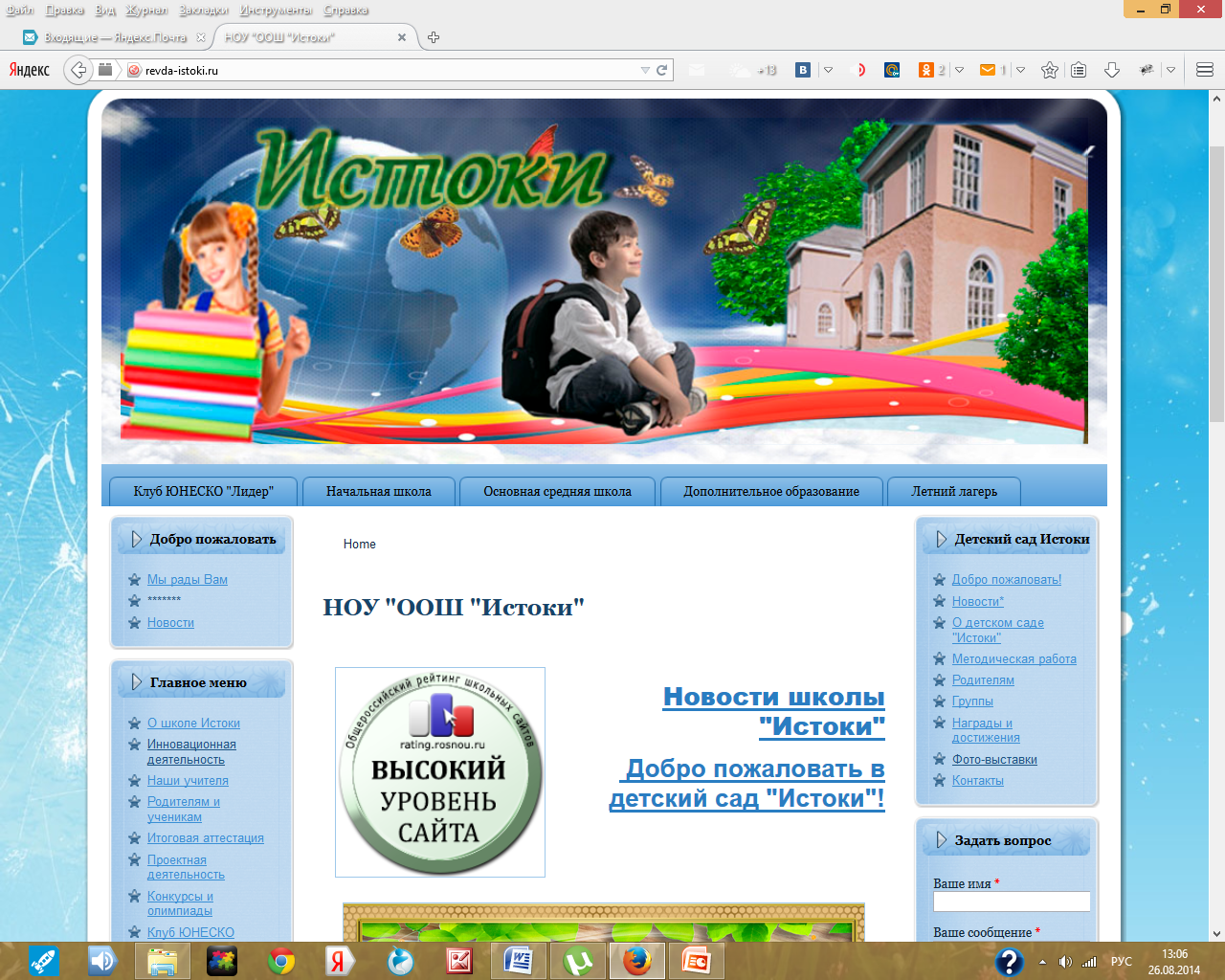 Ревда2018 г.1. ОБЩАЯ ХАРАКТЕРИСТИКА УЧРЕЖДЕНИЯ1.1. Тип, вид, статус учрежденияЧастное общеобразовательное учреждение «Средняя общеобразовательная школа «Истоки» (далее Учреждение) является негосударственной, некоммерческой организацией. Организационно – правовая форма Учреждения – частное учреждение; тип общеобразовательная организация; вид – школа. ЧОУ «СОШ «Истоки» имеет филиал Детский сад. Сокращенное наименование: ЧОУ «СОШ «Истоки». Свидетельство о государственной регистрации некоммерческой организации  №6614040469 от 07.12.2015 г. 1.2. Лицензия на образовательную деятельность, государственная аккредитация, формы образованияЛицензия на осуществление образовательной деятельности на право оказывать  образовательные услуги  по реализации образовательных программ  начального общего, основного общего, среднего общего образования. (серия 66Л01  № 0004838 от 19 февраля 2016 г. (срок действия бессрочно).Свидетельство о государственной аккредитации образовательной деятельности  по основным общеобразовательным программам в отношении начального общего, основного общего, среднего общего образования. (серия 66А01 № 0002598 от 07.04.2016 г. (срок действия до 30.01.2024 г.)ЧОУ «СОШ «Истоки» осуществляет программу преемственности в образовании, охватывающую работу по следующим программам:- образовательные программы дошкольного образования, реализуются в детском саду «Истоки» (от 1 до 7 лет), нормативный срок освоения 6 лет;-   начального общего образования (1-4 классы), нормативный срок освоения 4 года;-    основного общего образования (5-9 классы), нормативный срок освоения 5 лет;- среднего общего образования (10-11 классы), нормативный срок освоения 2 года;-   программы дополнительного образования.1.3. Экономические и социальные условия территории нахожденияУчреждение  находится  в 300 метрах  от центра города Ревда, численность населения которого 62  тысячи человек.  На территории микрорайона располагаются многоквартирные жилые дома, объекты социального и культурного назначения. В окружении школы: учреждения здравоохранения (ГБУЗ СО «РГБ», аптеки), библиотека, МКОУ «СОШ №10», ГБУПОУ «СОМК», Детско-юношеская спортивная школа, спортивный комплекс «Темп», Центр дополнительного образования детей. Наличие в микрорайоне достаточной сети культурно-образовательных и спортивных учреждений позволяет говорить о благоприятной социокультурной обстановке, которая удовлетворяет интеллектуальные, эстетические, спортивные потребности обучающихся. Данные обстоятельства учитываются педагогическим коллективом школы в учебной, воспитательной и развивающей деятельности школы.1.4. Краткая история Учреждения, традиции.ЧОУ «СОШ «Истоки» с 1999 года занимает стабильную позицию на рынке образовательных услуг.1999 г. – открыто дошкольное отделение - Негосударственного образовательного учреждения для детей дошкольного и младшего школьного возраста «Начальная школа – детский сад «Истоки» и открыты две группы детского сада для детей 4 – 6 лет в рамках программы по сохранению сети ДОУ в новых социально-экономических условиях.        В 2000 году школа приняла первый класс. Через год появилось отделение дополнительного образования, в рамках которого успешно функционировала «Школа «Истоки». В 2004 году решением главы МО «Ревдинский район» школе целиком было передано двухэтажное здание по адресу: ул. Спортивная, д. 33, расположенное в одном из живописных районов нашего города.В 2007 году Советом учредителей было принято решение о реорганизации образовательного  учреждения. Так в 2008 году появилось Негосударственное общеобразовательное учреждение «Основная общеобразовательная школа «Истоки». В 2009 году по итогам конкурса НОУ «ООШ «Истоки» получило в аренду здание бывшего детского сада № 169 по адресу ул. Спортивная, д. 6, где и был открыт филиал Детский сад НОУ «ООШ «Истоки».В 2013 году НОУ «ООШ «Истоки» получено Свидетельство о государственной аккредитации по общеобразовательным программам основного общего образования. Школа выпустила первого выпускника 9-го класса.В  2015-2016 учебном году было принято решение о реорганизации школы в Частное общеобразовательное учреждение  «Средняя общеобразовательная школа «Истоки». Это четвертая ступень общего образования, целью которого является завершение общего среднего образования, духовного и физического становления выпускника. В 2016- 2017 учебном году получено Свидетельство о государственной аккредитации по общеобразовательным программам среднего общего образования. Проведена независимая оценка качества образования. Учреждение выпустило  первых выпускников 11-го класса. Впервые все учащиеся 11 класса удостоены дипломов с отличием и медалей за особые успехи в учебе.1.5. Основные позиции программы развития образовательного учрежденияЦель: создание образовательной среды, обеспечивающей права ребенка на качественное образование, способствующей формированию у школьников гражданской ответственности, духовности, самостоятельности, способности к успешной социализации в обществе.Задачи: - формирование ключевых образовательных компетенций на основе главных целей общего образования, социального опыта и опыта личности, основных видов деятельности ученика: ценностно-смысловой, трудовой, личностного самосовершенствования, учебно-познавательной, общекультурной, коммуникативной, информационной; - изменение методов, технологий обучения, расширение  информационно-коммуникационных технологий, способствующих формированию практических умений и навыков анализа информации, самообучению;- формирование исследовательских умений и навыков у обучающихся на уроках и во внеурочной деятельности с целью предоставления им оптимальных возможностей для получения универсального образования, реализации индивидуальных творческих запросов;- совершенствование системы воспитательной работы, обеспечивающей формирование у школьников гражданской ответственности и правового самосознания, духовной культуры, инициативности, самостоятельности;- совершенствования организации учебного процесса в целях сохранения и укрепления здоровья обучающихся; - развитие органов ученического самоуправления, детской общественной организации;- повышение профессионального уровня педагогов и формирование педагогического коллектива, соответствующего запросам современной школы.Приоритетные направления развития:обеспечение высокого качества образования;качественное обновление содержания общего образования;расширение перечня дополнительных услуг, предоставляемых обучающимся;удовлетворение потребностей детей в занятиях по интересам;совершенствование профессиональной компетентности и общекультурного уровня педагогических работников ЧОУ «СОШ «Истоки»;повышение ИКТ-компетентности педагогов и учащихся;создание условий, обеспечивающих охрану жизни, сохранение и укрепление здоровья обучающихся, формирование их здорового образа жизни;создание здоровых и безопасных условий труда и учёбы;развитие материально-технической базы;повышение уровня обеспечения информационной техникой и современным учебным оборудованием.1.6. Структура управления. Органы государственно-общественного управления и самоуправленияВ настоящий момент Учредителем (Собственником) Учреждения является Общество с ограниченной ответственностью «Консультант» (протокол Собрания учредителей ООО «Консультант» №2 от   15.10.2015 г.)Управление Учреждением осуществляется в соответствии с законодательством Российской Федерации, Уставом и строится на принципах единоначалия и коллегиальности.Органами управления Учреждения являются: Собственник Учреждения, директор Учреждения, Педагогический Совет Учреждения, Общее собрание работников Учреждения, другие коллегиальные органы управления.В целях учета мнения обучающихся, родителей (законных представителей) несовершеннолетних обучающихся и педагогических работников по вопросам управления Учреждением и при принятии локальных нормативных актов, затрагивающих их права и законные интересы, по инициативе обучающихся, родителей (законных представителей) несовершеннолетних обучающихся и педагогических работников в Учреждении созданы Совет обучающихся, Совет родителей (законных представителей) несовершеннолетних.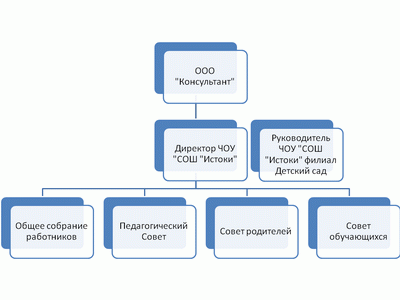 1.7. Контактная информация, наличие сайта учреждения, банковские реквизитыСведения о местонахождении:Юридический адрес: 623286, Свердловская обл., г. Ревда, ул. Спортивная, дом 33Фактический адрес: 623286, Свердловская обл., г. Ревда, ул. Спортивная, дом 33Адрес филиала Детский сад "ЧОУ "СОШ "Истоки": 623286, Свердловская обл., г. Ревда, ул. Спортивная, дом 6.Контактные телефоны, адрес электронной почты:Директор: Степанова Ольга Феликсовна.тел. 8 (34397) 5-36-46Заместитель директора: Парфенова Ольга Владимировнател. 8 (34397) 5-36-46Заместитель директора: Иконникова Анна Сергеевнател. 8 (34397) 5-36-46e-mail:  revdaistoki@yandex.ruГлавный бухгалтер: Коновалова Венера Анасовнател. 8 (34397) 5-36-46, e-mail:  istoki.Revda@yandex.ruФакс: 8 (34397) 5-36-46Руководитель филиала Детский сад: Юсупова Марина ВикторовнаТелефоны: 8 (34397) 5-36-46; 8 (34397) 5-29-81Адрес официального сайта Учреждения в сети Интернет: http://www.revda-istoki.ruБанковские реквизиты:ОАО «Уральский банк реконструкции и развития» г. Екатеринбург,Р/с 40703810862120033474,  К/с 30101810900000000795,ИНН 6627010859, КПП 62701001, БИК 046577795,ОКПО 50313307, ОКФС 16, ОКОПФ 71, ОКВЭД 80.21.1, ОГРН 026601645410.2. ОРГАНИЗАЦИОННО-ПЕДАГОГИЧЕСКИЕ УСЛОВИЯ ОБРАЗОВАТЕЛЬНОГО ПРОЦЕССА2.1. Образовательные программыВ 2017-2018 учебном году деятельность образовательного учреждения была направлена на реализацию образовательных программ начального общего образования (ФГОС 2009 г.), основного общего образования (ГОС 2004 г., ФГОС 2010 г.), среднего общего образования (ГОС 2004 г.).Основополагающая идея образовательных программ: учимся креативно мыслить, действовать, жить. Креативная личность – личность, обладающая качествами, которые позволяют изобретать, совершать открытия, оригинально решать задачи, видеть  противоречия, стать творцом своей собственной жизни. Креативная образовательная среда –  среда, стимулирующая творчество, поддерживающая и развивающая индивидуальность человека. Специфика нашего образовательного учреждения заключается в предоставлении  возможности каждому ученику в создании собственной образовательной траектории освоения всех учебных дисциплин. Задача обучения состоит в обеспечении индивидуальной зоны творческого развития ученика, позволяющей ему на каждом этапе создавать образовательную продукцию, опираясь на свои индивидуальные качества и способности.С этих позиций мы рассматриваем индивидуальную траекторию образования как результат реализации личностного потенциала ученика в образовании через осуществление соответствующих видов деятельности. Организация личностно-ориентированного образования дает возможность образовательному учреждению реализовать следующие права и возможности учащихся:– право на выбор или выявление индивидуального смысла и целей в каждом учебном курсе;– право на личные трактовки и понимание фундаментальных понятий и категорий;– право на составление индивидуальных образовательных программ;– право выбора индивидуального темпа обучения, форм и методов решения образовательных задач, способов контроля, рефлексии и самооценки своей деятельности;– индивидуальный отбор изучаемых предметов, творческих лабораторий и иных типов занятий из тех, которые находятся в соответствии с базисным учебным планом;– превышение (опережение или углубление) осваиваемого содержания учебных курсов; индивидуальный выбор дополнительной тематики и творческих работ по предметам;– право на индивидуальную картину мира и индивидуальные обоснованные позиции по каждой образовательной области.Основные элементы индивидуальной образовательной деятельности ученика – это смысл деятельности (зачем я это делаю); постановка личной цели (предвосхищающий результат); план деятельности; реализация плана; рефлексия (осознание собственной деятельности); оценка; корректировка или переопределение целей.В образовательных программах представлены стратегия и тактика образования с учетом целей и задач развития ЧОУ «СОШ «Истоки».Целями реализации образовательной программы начального общего образования являются: - создание условий для развития и воспитания личности младшего школьника в соответствии с требованиями ФГОС начального общего образования;- достижение планируемых результатов в соответствии с ФГОС и на основе учебных программ по предметам на основе используемых УМК. Задачи:Достижение личностных результатов обучающихся:- готовность и способность обучающихся к саморазвитию;- сформированность мотивации к обучению и познанию;- осмысление и принятие основных базовых ценностей.Достижение метапредметных результатов обучающихся: - освоение универсальных учебных действий (регулятивных, познавательных, коммуникативных).Достижение предметных результатов:- освоение опыта предметной деятельности по получению нового знания, его преобразования и применения на основе элементов научного знания, современной научной картины мира.Целями образовательной программы основного общего образования (ФГОС 2010, 5 - 7 классы) являются: обеспечение планируемых результатов по достижению выпускником целевых установок, знаний, умений, навыков, компетенций и компетентностей, определяемых личностными, семейными, общественными, государственными потребностями и возможностями обучающегося среднего школьного возраста, индивидуальными особенностями его развития и состояния здоровья; становление и развитие личности в её индивидуальности, самобытности, уникальности, неповторимости.Достижение поставленных целей при разработке и реализации образовательным учреждением основной образовательной программы основного общего образования предусматривает решение следующих основных задач:обеспечение соответствия основной образовательной программы требованиям Стандарта;обеспечение преемственности начального общего, основного общего, среднего (полного) общего образования;обеспечение доступности получения качественного основного общего образования, достижение планируемых результатов освоения основной образовательной программы основного общего образования всеми обучающимися;установление требований к воспитанию и социализации обучающихся как части образовательной программы и соответствующему усилению воспитательного потенциала школы, обеспечению индивидуализированного психолого-педагогического сопровождения каждого обучающегося, формированию образовательного базиса, основанного не только на знаниях, но и на соответствующем культурном уровне развития личности, созданию необходимых условий для её самореализации;обеспечение эффективного сочетания урочных и внеурочных форм организации образовательного процесса, взаимодействия всех его участников;взаимодействие образовательного учреждения при реализации основной образовательной программы с социальными партнёрами;выявление и развитие способностей обучающихся, их профессиональных склонностей через систему клубов, секций, студий и кружков, организацию общественно полезной деятельности, в том числе социальной практики, с использованием возможностей образовательных учреждений дополнительного образования детей;организация интеллектуальных и творческих соревнований, научно-технического творчества, проектной и учебно-исследовательской деятельности;участие обучающихся, их родителей (законных представителей), педагогических работников и общественности в проектировании и развитии  внутришкольной социальной среды, школьного уклада;включение обучающихся в процессы познания и преобразования внешкольной социальной среды (населённого пункта, района, города) для приобретения опыта реального управления и действия;социальное и учебно-исследовательское проектирование, профессиональная ориентация обучающихся при поддержке педагогов, психологов, социальных педагогов, сотрудничестве с базовыми предприятиями, учреждениями профессионального образования, центрами профессиональной работы;сохранение и укрепление физического, психологического и социального здоровья обучающихся, обеспечение их безопасности.Целями образовательной программы основного общего образования (ГОС 2004, 8-9 классы) являются: 1. Развитие личности обучающегося, его познавательных и созидательных способностей, достижение им зрелости в выборе дальнейшего способа получения образования и, в конечном итоге, профессии, подготовка ученика к самореализации, к успешной социализации в обществе.2. Формирование у школьника высокого уровня правовой культуры (знание основополагающих правовых норм и умение использовать возможности правовой системы государства), гражданской ответственности.3. Формирование коммуникативной, духовно-нравственной культуры, обеспечивающей осознанный выбор путей решения личных и общественных проблем на основе гуманистических ценностей, развитие толерантности, способности к диалоговому взаимодействию, сотрудничеству (в этом контексте мы и рассматриваем значение изучения русского и иностранного языков как важнейших средств коммуникации, позволяющих закреплять, хранить и передавать информацию).4. Формирование у обучающегося целостной картины окружающего органического, физического и социального мира; целостной системы универсальных умений и навыков интеллектуальной деятельности, являющихся основой самостоятельности и способности к самоорганизации.5. Сохранение, развитие и укрепление здоровья школьников через формирование у всех учащихся привычки заботиться о своем здоровье, выполнять правила гигиены, стремления к физическому совершенствованию.Задачи: 1. Совершенствование содержания, технологий образования и организации УВП:формирование ключевых образовательных компетенций на основе главных целей общего образования, социального опыта и опыта личности, основных видов деятельности ученика: ценностно-смысловой, трудовой, личностного самосовершенствования, учебно-познавательной, общекультурной, коммуникативной, информационной; отработка модели предпрофильной подготовки в выпускном классе основной школы, ориентированной на индивидуализацию обучения и социализацию учащихся, с учетом реальных потребностей рынка труда и образовательных услуг;информатизация образовательного процесса: насыщение образовательной системы информационными технологиями, информационными средствами и информационной продукцией; обеспечение компьютерной грамотности учащихся;внедрение новых педагогических технологий, помогающих учащимся овладеть широким спектром способов полноценного усвоения знаний, способствующих формированию устойчивых навыков умственного труда;внедрение в образовательный процесс здоровьесозидающих технологий обучения  и воспитания, совершенствование содержания и форм физического воспитания учащихся, медицинское и гигиеническое обеспечение образовательной среды и образовательного процесса;оптимальная организация учебного дня и учебной недели с учетом санитарно-гигиенических норм и особенностей возрастного развития учащихся.2. Обеспечение условий для личностного развития, профессионального самоопределения, творческой деятельности и социальной активности учащихся:предоставление учащимся возможности позитивного самоутверждения в наиболее значимых для них сферах жизнедеятельности, раскрытие их творческих возможностей и способностей через совершенствование целенаправленной, взаимосвязанной совокупности урочных и внеурочных мероприятий – школьного смотра-конкурса «Ученические достижения»;привлечение учащихся к творческим конкурсам вне стен школы;создание условий для поэтапного перехода от предоставления дополнительных образовательных услуг к многопрофильному дополнительному образованию с последующей интеграцией основного образования и дополнительного с целью оптимизации процесса реального развития детей, удовлетворения самых разнообразных интересов личности, повышения мотивации к обучению, активизации учебно-исследовательской деятельности школьников;совершенствование ученического самоуправления с целью развития социальной активности и воспитания чувства ответственности за совершенные действия;развитие и закрепление традиций школы через вовлечение большего количества учащихся в общешкольные мероприятия; формирование в школе эмоционального поля взаимоотношений, обеспечивающих уважение личности ребенка (на уровне «учитель-ученик», «ученик-ученик»).3. Создание службы здоровья, развитие социально-психологического и логопедического сопровождения образовательного процесса в школесоздание здоровьесозидающей среды образовательного учреждения через повышение уровня культуры здоровья как компонента общей культуры учащихся и педагогов, сохранение и укрепление здоровья учащихся и педагогов, в том числе физической подготовленности;формирование ЗОЖ у всех участников образовательного процесса; создание у обучающихся установки на жизненный успех, в том числе в общеобразовательной деятельности и допрофессиональной подготовке;осуществление взаимодействия с родителями учащихся по обеспечению здоровья и здорового образа жизни семьи;развитие валеологического, психолого-педагогического, логопедического и медико-социального сопровождения учащихся и педагогов.4. Повышение профессионального уровня педагогов и формирование педагогического коллектива, соответствующего запросам современной школы:расширение запаса теоретических знаний педагогов, освоение ими новых педагогических технологий;внедрение передового педагогического опыта в практику школы;совершенствование научно-методической работы школы (на уровне методического совета, методических объединений учителей-предметников)развитие навыков совместной (администрация и педагоги) аналитической деятельности (педагогический анализ, самоанализ урока, педагогическая диагностика, самоанализ деятельности образовательного учреждения).Целями образовательной программы среднего общего образования (ФГОС 2010, 10 - 11 классы) являются: - формирование у обучающихся гражданской ответственности и правового самосознания, духовности и культуры, самостоятельности, инициативности, способности к успешной социализации в обществе, готовности обучающихся к выбору направления своей профессиональной деятельности;- дифференциация и индивидуализация обучения с широкими и гибкими возможностями построения обучающимися индивидуальных образовательных маршрутов в соответствии с личными интересами, индивидуальными особенностями и способностями;- обеспечение обучающимся равных возможностей для их последующего профессионального образования и профессиональной деятельности, в том числе с учетом реальных потребностей рынка труда.Задачи: 1. Совершенствование содержания, технологий образования и организации УВП:формирование ключевых образовательных компетенций на основе главных целей общего образования, социального опыта и опыта личности, основных видов деятельности ученика: ценностно-смысловой, трудовой, личностного самосовершенствования, учебно-познавательной, общекультурной, коммуникативной, информационной; отработка модели профильного обучения в средней школе, ориентированной на индивидуализацию обучения и социализацию учащихся, с учетом реальных потребностей рынка труда и образовательных услуг;информатизация образовательного процесса: насыщение образовательной системы информационными технологиями, информационными средствами и информационной продукцией; обеспечение компьютерной грамотности учащихся;внедрение новых педагогических технологий, помогающих учащимся овладеть широким спектром способов полноценного усвоения знаний, способствующих формированию устойчивых навыков умственного труда;внедрение в образовательный процесс здоровьесозидающих технологий обучения  и воспитания, совершенствование содержания и форм физического воспитания учащихся, медицинское и гигиеническое обеспечение образовательной среды и образовательного процесса;оптимальная организация учебного дня и учебной недели с учетом санитарно-гигиенических норм и особенностей возрастного развития учащихся.2. Обеспечение условий для личностного развития, профессионального самоопределения, творческой деятельности и социальной активности учащихся:предоставление учащимся возможности позитивного самоутверждения в наиболее значимых для них сферах жизнедеятельности, раскрытие их творческих возможностей и способностей через совершенствование целенаправленной, взаимосвязанной совокупности урочных и внеурочных мероприятий – школьного смотра-конкурса «Ученические достижения»;привлечение учащихся к творческим конкурсам вне стен школы;создание условий для поэтапного перехода от предоставления дополнительных образовательных услуг к многопрофильному дополнительному образованию с последующей интеграцией основного образования и дополнительного с целью оптимизации процесса реального развития детей, удовлетворения самых разнообразных интересов личности, повышения мотивации к обучению, активизации учебно-исследовательской деятельности школьников;совершенствование ученического самоуправления с целью развития социальной активности и воспитания чувства ответственности за совершенные действия;развитие и закрепление традиций школы через вовлечение большего количества учащихся в общешкольные мероприятия; формирование в школе эмоционального поля взаимоотношений, обеспечивающих уважение личности ребенка (на уровне «учитель-ученик», «ученик-ученик»).3. Создание службы здоровья, развитие социально-психологического и логопедического сопровождения образовательного процесса в школесоздание здоровьесозидающей среды образовательного учреждения через повышение уровня культуры здоровья как компонента общей культуры учащихся и педагогов, сохранение и укрепление здоровья учащихся и педагогов, в том числе физической подготовленности;формирование ЗОЖ у всех участников образовательного процесса; создание у обучающихся установки на жизненный успех, в том числе в общеобразовательной деятельности и допрофессиональной подготовке;осуществление взаимодействия с родителями учащихся по обеспечению здоровья и здорового образа жизни семьи;развитие валеологического, психолого-педагогического, логопедического и медико-социального сопровождения учащихся и педагогов.4. Повышение профессионального уровня педагогов и формирование педагогического коллектива, соответствующего запросам современной школы:расширение запаса теоретических знаний педагогов, освоение ими новых педагогических технологий;внедрение передового педагогического опыта в практику школы;совершенствование научно-методической работы школы (на уровне методического совета, методических объединений учителей-предметников)развитие навыков совместной (администрация и педагоги) аналитической деятельности (педагогический анализ, самоанализ урока, педагогическая диагностика, самоанализ деятельности образовательного учреждения).2.2. Учебный планУчебный план является концентрированным выражением государственной, региональной и школьной политики в образовании. Он определяет содержание образовательного процесса в школе, устанавливает перечень учебных предметов, объем учебного времени, отводимый на изучение по ступеням общего образования и учебным годам. Учебный план образовательного учреждения направлен на решение следующих задач: обеспечение базового образования для каждого школьника, равного доступа к полноценному образованию  всем  обучающимся  в  соответствии  с  их  индивидуальными  способностями  и потребностями; выполнение компонента государственного образовательного стандарта общего образования, определяющего содержание образования, организацию образовательного процесса образовательного учреждения; подготовка учащихся к восприятию и освоению современных реалий жизни, в которой ценностями являются самостоятельное действие и предприимчивость, соединенные с ценностью солидарной ответственности за общественное благосостояние; содействие развитию творческих способностей обучающихся; создание условий для реализации многообразия  образовательных  потребностей  учащихся, обеспечивающих  допрофессиональную  подготовку,  а  в  перспективе  и  профессиональное самоопределение; сохранение здоровья детей, нормализация учебной нагрузки.   Соблюдаются: - сбалансированность между федеральным компонентом и компонентом образовательного учреждения, между циклами предметов, отдельными предметами; - преемственность между ступенями и классами; -  установление равного доступа к полноценному образованию разным категориям обучающихся в соответствии с  их  способностями,  индивидуальными  образовательными потребностями; - расширение возможностей социализации обучающихся; - удовлетворение социального заказа родителей и учащихся. Учебный  план  школы  составлен  с  учетом  анализа  результатов  работы  школы  по обучению и воспитанию учащихся.  В  учебном  плане  полностью  выдержаны  нормативные  требования  базисного  учебного плана.  Набор  учебных  предметов,  реализующих  федеральный  компонент  государственного образовательного стандарта, представлен необходимым количеством часов с учетом предельно допустимой  нагрузки,  что  позволяет  создать  единое  образовательное  пространство  и гарантирует  овладение  обучающимися  необходимым  минимумом  знаний,  умений  и  навыков, обеспечивающих возможность продолжения образования. Часть  компонента  образовательного  учреждения  используется  на  усиление образовательных  областей  инвариантной  части,  часть  на  изучение  предметов,  которые отражают региональные особенности и традиции школы.  Компонент образовательного учреждения учитывает личностные особенности, интересы и склонности школьников, реализует принцип преемственности в изучении учебных курсов. Предметы  школьного  компонента  УП  способствуют  развитию  познавательных процессов,  мотивационно-потребностной  сферы  личности,  соответствуют  основным направлениям стратегии школы, формируют наряду с другими компонентами образовательную среду школы. Они также способствуют реализации образовательных блоков: - предметный  составляет  фундаментальную  личностно-ориентированную  готовность ученика углублять и расширять знания в той или иной области; - общекультурный ориентирует на общечеловеческие ценности, способствует формированию культурно-сообразного мировоззрения, знаний, обычаев, традиций малой Родины;  - технологический ориентирует на овладение практическими навыками.  Образовательный процесс строится на основе программ и учебно-методических комплектов, рекомендованных (допущенных) Министерством образования и науки РФ к использованию в образовательном процессе в образовательных учреждениях. (Приказ Министерства образования и науки  Российской Федерации (Минобрнауки России) №253 от 31.032014 «Об утверждении федеральных перечней учебников, рекомендованных (допущенных) к использованию в образовательных учреждениях, реализующих программы общего образования и имеющих государственную аккредитацию»). При изучении курсов, предметов регионального (национально-регионального) компонента и компонента образовательной организации используются пособия и программы, прошедшие экспертизу и имеющие гриф Министерства образования и науки РФ.Перечень предлагаемых элективных курсов, индивидуальных и групповых занятий на каждой ступени обучения составлен на основе изучения образовательных потребностей обучающихся, пожеланий родителей и возможностей образовательного учреждения. С целью формирования навыков самостоятельной работы, приближения  учащихся  к выбранному профилю будущей профессии, введена система учебно - исследовательских работ учащихся – рефераты, проекты, творческие работы. Они предоставляют учащимся условия для осуществления  их  самоопределения  и  самовыражения,  развития  и  реализации  их  творческих, интеллектуальных способностей.  В соответствии с образовательными программами педагогами разработаны рабочие программы. Программы отдельных предметов и курсов содержат:1. планируемые результаты освоения учебного предмета, курса;2. содержание учебного предмета, курса (раздела, темы, тезисы основного содержания);3. тематическое планирование с указанием количества часов, отводимых на освоение каждой темы;Анализ классных журналов показал: обязательный минимум содержания образования выдерживается, учебный план реализован в полном объеме, практическая часть образовательных компонентов выполняется согласно календарно-тематическому планированию, учитывается подготовка к ОГЭ и ЕГЭ, по всем предметам включаются разделы на повторение и закрепление изученного материала. 2.3. Контингент обучающихсяНа начало 2017-2018 учебного года в 1-11 классах обучалось 144 ученика.В течение года выбыли: Антипин Андрей (5 кл.). Плеханова Диана (10 кл.). В течение года прибыли: Антипин Андрей (5 кл.), Озорнин Матвей (5 кл.), Гуряшин Арсений (9 кл.).На конец года 143 учеников: 1 класс – 18 учеников,2 класс – 17 учеников,3 класс – 13 учеников,4 класс – 17 учеников,5 класс – 7 учеников,6 класс – 15 учеников,7 класс – 13 учеников,8 класс – 18 учеников,9 класс – 9 учеников,10 класс – 9 учеников,11 класс – 7 ученика.(В 2012-2013 уч. году 94 ученика, 2013-2014 уч. году – 109 учеников, в 2014-2015 уч. году – 120 учеников, в 2015-2016 уч. году – 110 учеников, в 2017-2018уч. году 132 ученика, в 2017-2018 уч. году – 143 учеников).На начало 2018-2019 учебного года планируется:1 класс – 19 учеников2 класс – 16 учеников (выбыли - 2 ученика)3 класс – 19 учеников (прибыли – 2 ученика)4 класс – 10 учеников (выбыли – 3 ученика)5 класс – 15 учеников (выбыли – 2 ученика)6 класс –7 учеников 7 класс – 14 учеников (прибыл 1 ученик, выбили – 2 ученика)8 класс – 14 учеников (прибыл 1 ученик)9 класс – 17 учеников (выбыл 1 ученик)10 класс – 5 учеников 11 класс – 9 учеников.Всего 145 учеников. Динамика положительная.2.4. Материально-технические условияМатериально-технические условия организации образовательного процесса обеспечивают стабильное функционирование и развитие образовательного учреждения. ЧОУ «СОШ «Истоки» размещена в типовом здании, построенном в 1955 году, общей площадью 647 кв.м. В школе создана материально-техническая база, обеспечивающая условия для сохранения здоровья обучающихся: Для организации учебно-воспитательного процесса оборудованы и используются:- учебные кабинеты (начальных классов, русского языка и литературы, математики, естественнонаучных дисциплин, МХК, истории и обществознания, технологии); -актовый зал с  музыкальной аппаратурой;  -библиотека;  - столовая на 60 мест и пищеблок; -медицинский кабинет; -спортивный зал. Библиотека  имеет абонементную, читальную зоны. Учащиеся обеспечены учебниками по всем предметам учебного плана.  Школьники и педагоги имеют возможность пользоваться книжным фондом в количестве 1540 экземпляров, медиатекой в количестве 40 единиц.Учреждение оснащено техническими средствами: аудиовизуальными (магнитофоны, музыкальный центр, DVD- проигрыватель, видеомагнитофон, видеокамера, фотоаппарат,  телевизоры), множительной, копировальной техникой, компьютерами и ноутбуками, нетбуками, имеются интерактивные доски  и мультимедийные проекторы. В библиотеке школы имеются электронные образовательные средства. Есть выход в интернет (wi-fi). Учителя школы используют информационно-коммуникационные технологии для организации образовательного процесса.2.5. Кадровое обеспечение образовательной деятельностиВсего педагогов – 21Имеют высшее образование – 19 (90%)Имеют среднее специальное образование – 2 (10%)Высшая квалификационная категория – 3 (14%)Первая квалификационная категория – 1 (5%)Соответствует занимаемой должности -17 (81%)2.6. IT-инфраструктураОбразовательное учреждение имеет развитую IT- инфраструктуру. Создано единое информационно-образовательное пространство на основе современных ИКТ; модернизирована материально-техническая база; обеспечен свободный доступ субъектов образования к различным информационным ресурсам; расширена коллекция мультимедиаматериалов по всем предметам; расширен круг взаимодействия по изучению, обобщению и распространению опыта по проблемам информатизации. Единое информационное образовательное пространство включает в себя: технические, программные, телекоммуникационные средства; информационно-образовательный центр (библиотека, читальный зал) оснащен компьютерами, сканером и принтером. Все участники образовательного процесса могут воспользоваться предоставленной техникой в рамках общеобразовательного процесса; сайт образовательного учреждения. Сайт школы позволяет оперативно представлять общественности образовательный процесс учреждения В образовательном учреждении разработана модель использования информационных технологий в школе: использование компьютерных технологий в управлении школой и для организации работы ее педагогического коллектива; уроки с компьютерным сопровождением – обычный урок в обычном кабинете, оборудованном одним компьютером с презентационными возможностями; уроки в специализированном компьютерном кабинете, проводимые с использованием обучающих и тестирующих программ, материалами Интернета по различным предметам; внеурочная и внеклассная работа учащихся с использованием персонального компьютера и мультимедийной техники; методическая подготовка учителей к урокам – подбор и подготовка дидактического материала, поиск и систематизация дополнительной информации. 2.7. Медико-социальные условияМедико-социальные условия школы обеспечивают сохранность жизни и здоровья обучающихся, соответствуют нормативным требованиям.  Режим организации образовательного процесса (начало уроков, перемены, учебное расписание, организация питания, распределение каникулярного времени, временные затраты на выполнение домашнего задания) соответствует требованиям СанПиН для общеобразовательных учреждений. Школа работает в одну смену, уроки имеют продолжительность 40 минут, предусмотрены две перемены не менее 20 минут для организации питания. Учебные занятия в школе проводятся с учетом возрастных и индивидуальных особенностей учащихся, педагоги используют здоровьесберегающие технологии. В системе ведется мониторинг уровня физической подготовленности обучающихся.  Главный принцип в составлении расписания: разумное сочетание уроков с повышенной  умственной нагрузкой  и уроков с двигательной активностью (физкультура,  технология). В образовательном учреждении осуществляется систематический контроль дозировки объема домашних заданий.  В школе сложилась система работы по сохранению психического и физического здоровья обучающихся. Создана здоровьесберегающая  инфраструктура школы, рациональная организация образовательного процесса, организация физкультурно-оздоровительной работы, система просветительско-воспитательной работы, направленной на формирование ценностного отношения учеников к своему здоровью, медицинской профилактической работы с учениками и  их родителями, организовано медицинское сопровождение образовательного процесса.   Уроки физкультуры проходят  в  спортивном зале  ДЮСШа и на свежем воздухе. Зимой занятия проводятся на лыжах. Традиционно в школе  проводятся спортивные праздники. Три основных составляющих здоровья:1.    Здоровая атмосфера в коллективе (поддержка, сотрудничество, взаимопонимание).2.    Здоровье образовательного процесса:- состояние психологического и эмоционального комфорта на уроках, занятиях, в досуговой деятельности;- сбалансированное расписание занятий;-психолого-педагогическое сопровождение образовательного процесса.3.   Здоровье семьи и взаимодействие со школой.Формирование здорового образа жизни и профилактика заболеваемости  осуществляется на учебных занятиях и занятиях в спортивных секциях, во время физкультурно-оздоровительных и спортивных мероприятий, вопросы профилактики обсуждаются на классных часах и родительских собраниях.Медицинское обслуживание осуществляет медицинская сестра - сотрудник ЧОУ СОШ «Истоки» и  фельдшер, закрепленный за школой. Медицинский кабинет и  процедурный кабинет оборудованы в соответствии с требованиями. Имеется график вакцинации обучающихся, который своевременно выполняется. Медицинский работник отслеживает уровень заболеваемости обучающихся, осуществляет контроль санитарного состояния школы, теплового режима и режима питания, проводит профилактические мероприятия. Ежегодно проводятся плановые осмотры учащихся врачами-специалистами (окулист, невропатолог, хирург, эндокринолог, гастроэнтеролог и др.), организуется работа по профилактике гриппа и ОРВИ. Медицинским персоналом составлены «Листы здоровья» на детей всех возрастных групп, где указаны группы здоровья каждого ребенка, рекомендации, которыми руководствуются педагоги при проведении воспитательно-образовательной работы с детьми.2.8. Организация питания В школе оборудована столовая на 50 посадочных мест. Организация питания осуществляется ЧОУ СОШ «Истоки». Охват организованным горячим питанием в школе составляет 100%. Питьевой режим также организован в столовой.  Активное  участие в организации полноценного питания принимают медицинский работник, работники пищеблока, педагоги школы, так как  рациональное питание детей – необходимое условие их гармоничного роста, физического и психологического развития.Основные принципы организации питания:1.   Сбалансированность рациона, его разнообразие.2.    Учет индивидуальных особенностей детей (в том числе непереносимость ими отдельных продуктов и блюд).3.   Обеспечение санитарно-гигиенической безопасности питания.4.   Соблюдение эстетических требований к оформлению столовой, наличие красивой посуды, удобной мебели.5.    Заботливое отношение к каждому ребенку.3. РЕЗУЛЬТАТЫ УЧЕБНОЙ ДЕЯТЕЛЬНОСТИЦели анализа:выявить степень реализации поставленных перед коллективом задач; осуществить рефлексию проблемных моментов в деятельности начальной школы и ее сильных сторон; построить «зону ближайшего развития» педагогического коллектива. Предмет анализа: учебная и методическая работа коллектива учителей начальных классов.Целевая ориентация педагогического коллектива: сформировать необходимые предпосылки, условия и механизмы для постоянного самообновления – модернизации образования в направлении повышения качества и роста его эффективности.Предполагаемый результат: повышение эффективности и качества учебно-методической работы.Целью образования в школе является выявление и развитие способностей каждого ученика, формирование духовно богатой, свободной, физически здоровой, творческой личности, обладающей прочными знаниями.В 2017-2018учебном году перед педагогами начальной школы стояла цель: Продолжить работу по обеспечению качества обучения, выявлять  и развивать способности каждого ученика, формировать духовно богатую, свободную, физически здоровую, творчески мыслящую личность, обладающей прочными базовыми знаниями за курс начальной школы, реализация ФГОС.Коллектив учителей начальных классов решал следующие педагогические задачи, поставленные на 2017 -2018 учебный год: 1. Создавать условия для успешного овладения программным материалом и выполнения Федерального Государственного Образовательного Стандарта обучающимися: Совершенствовать работу начальной школы по введению ФГОС в образовании.Обеспечить учебно-методическую поддержку перехода на ФГОС второго поколения, продолжить изучение и применение нормативных документов и примерных образовательных программ ФГОС второго поколения.Продолжить работу, направленную на индивидуализацию и дифференциацию образовательного процесса, активизировав внимание на совершенствование форм и методов работы с одарёнными и слабоуспевающими детьми.Продолжить изучение и внедрение в практику наиболее эффективных здоровьесберегающих, информационных, компьютерных технологий в образовательном процессе, сочетающих в себе разнообразные вариативные подходы к развитию творческой деятельности учащихся.Создать условия для реализации творческого потенциала педагогов, поддерживать и стимулировать инициативу учителей, развивать и совершенствовать различные формы методической деятельности. Внедрить опыт творчески работающих учителей через мастер-классы, обучающие семинары.Совершенствовать работу по повышению качества ведения документов педагогами.Продолжить просветительскую работу с родителями по вопросам обучения и воспитания, систематическое ознакомление их с результатами обучения и достижениями учащихся, разработка тематики классных собраний на основе родительского запроса.2. Развивать творческую деятельность учащихся, как основополагающий фактор развития мыслительных и личностных способностей детей.I. Информационная справка.           В начальных классах на начало года обучалось 55 учеников, на конец учебного года – 58. Обучение велось по развивающей системе Л. В. Занкова  в режиме пятидневной рабочей недели.  Урок длится 40 минут, график перемен составлен с учетом графика питания, согласно нормам СанПиН. Минимальная перемена – 10 минут, максимальная – 20 минут в соответствие с рекомендациями САНПиН. Первые классы обучались по безотметочной системе по ступенчатому режиму работы: сентябрь – октябрь 3 урока по 35 минут, ноябрь-декабрь 4 урока по 35 минут, январь – май 4 урока по 40 минут. При составлении расписания учтена недельная нагрузка учащихся и уроки чередуются согласно баллу трудности предмета.     II. Анализ учебно-воспитательного процессаОдним из приоритетных направлений работы  ЧОУ «СОШ «Истоки» является - создание системы поддержки одарённых детей. Педагогический коллектив начальной школы в 2017-2018 уч. году продолжил работу по реализации программы «Одаренный ребёнок», цели и задачи которой:  1.Выявление одаренных детей. Для реализации первой цели реализуются следующие задачи: -знакомство педагогов с научными данными о психологических особенностях и методических приемах работы с одаренными детьми; -обучение через методическую учебу, педсоветы, самообразование; -знакомство педагогов с приемами целенаправленного педагогического наблюдения, диагностики; -проведение различных внеурочных конкурсов, интеллектуальных игр, олимпиад, позволяющих учащимся проявить свои способности. 2. Создание условий для оптимального развития одаренных детей, чья одаренность на данный момент может быть еще не проявившейся, а также просто способных детей, в отношении которых есть серьезная надежда на качественный скачек в развитии их способностей.   Вся работа учителей начальной школы и учителей-предметников  нацелена на создание комфортной обстановки для получения знаний и всестороннего развития ребёнка как личности и решения поставленных задач.Сравнительная таблица успеваемости за 2017-2018уч. годаОтличникиНа «4» и «5»Итоги промежуточной (годовой) аттестацииГлавный показатель творческой работы педагогов – достаточные знания обучающихся. В соответствии с нормативными правовыми документами федерального уровня, а именно Федеральным законом от 29.12.2012 № 273-ФЗ "Об образовании в Российской Федерации", правоустанавливающими документами и локальными нормативными актами СОШ «Истоки» в период с 11 мая по 26 мая проведена  промежуточная (годовая) аттестация обучающихся начальных классов. К промежуточной (годовой) аттестации были допущены  все обучающиеся начальных классов (всего - 58 учащихся).В целях установления соответствия знаний учащихся требованиям программы по основным предметам (русский язык, математика, литературное чтение, окружающий мир) проведены комплексные диагностические работы, проверка техники чтения.Результаты итоговой контрольной работы по русскому языкуВыводы:На основании проведенного контроля знаний следует, что 91% учащихся начальных  классов справились с итоговым контролем знаний по русскому языку, качество обучения составило в среднем  по начальной школе 75%. На оценку «отлично»  37% от общего количества обучающихся начальных классов. По сравнению с результатами первого полугодия количество обучающихся, выполнивших работу на оценку «отлично» увеличилось на 6 человек. Рекомендации:Учителям начальных классов:Провести анализ пробелов знаний обучающихся.Организовать индивидуальную работу с обучающимися по ликвидации пробелов знаний на основе дифференцированного подхода в обучении.Спланировать и проводить ликвидацию пробелов знаний во время повторения на уроках и на консультациях.Систематически проводить работу по совершенствованию навыков правописания обучающихся.Использовать в работе разнообразные приемы и методы формирования орфографической зоркости с целью снижения количества ошибок при самостоятельном письме под диктовку.Систематически вести повторение основных тем ранее изученного материала.Добиваться достижения каждым учащимся стандарта образования по предмету.Результаты итоговой контрольной работы по математикеВыводы:На основании проведенного контроля знаний следует, что 89% обучающихся начальных классов справились с контролем знаний по математике. Качество обучения составляет в среднем по школе 65%.   На оценку «отлично»  27% от общего количества выполнявших работу. Рекомендации:Провести анализ пробелов знаний обучающихся.Организовать индивидуальную работу с обучающимися по ликвидации пробелов знаний на основе дифференцированного подхода в обучении.Спланировать и проводить ликвидацию пробелов знаний во время повторения на уроках и на консультациях.Систематически проводить работу по совершенствованию вычислительных навыков обучающихся.Систематически вести повторение основных вопросов ранее изученного материала.Учителям начальных классов добиваться достижения каждым обучающимся стандарта образования по предмету «математика».Довести до сведения педагогов результаты административного входящего контроля знаний на совещании при директоре.В целом анализ контрольных работ и диктантов показал, что программу учащиеся усвоили удовлетворительно. По сравнению с прошлыми годами результаты итоговых контрольных работ выглядят следующим образом:Результаты  проверки  техники чтения При проверке контролировалось качество работы учителей начальных классов по обучению учащихся беглому, правильному, выразительному чтению, а также проверялся способ чтения, которым владеют дети, понимание учащимися прочитанного текста. Текст подбирался в соответствии с нормами чтения соответствующих классов, после чтения детям задавались вопросы по содержанию текста с целью проверки понимания учащимися прочитанного.Нормы чтения оценивались в соответствии с требованиями программы для каждого класса. Для проверки были использованы тексты:1 класс Ю. Дмитриев «Летучие мыши»2 класс Б. Житков «Утята и стрекоза»3 класс Н. Елинсон «Помощник»4 класс В. Бианки «У кого домик лучше всех»Выводы:  1) Процент учащихся читающих в норму и выше нормы составляет 96,5%2) Самый высокий результат чтения у следующих учащихся:1 класс – Пятунин Л. – 80 слов,  Зыцарь К. – 75 слов, Белоусова А.  – 73 слова, 2 класс – Гарипов М. – 130 слов,  Дурницына А. – 127 слов, Найдёнова В. – 115 слов, 3 класс – Дрягина Т. – 157 слов, Колосов С. – 141 слово,  Лавров А. – 134 слова,4  класс – Мезенцев А. – 186 слов, Минин Е. – 174 слова, Копылова Е – 173 слова3) Читают без ошибок:1 класс – 41 %2 класс – 62 %3 класс – 72 %4 класс – 100 %4) Допускаются ошибки: 1 класс – замена букв, слов – 29 %, в ударении – 24%, в окончании – 18 %, пропуск букв, слов – 6  %2 класс – замена букв, слов – 38 %, в окончании – 23%3 класс – замена букв, слов – 5 %, в ударении – 33%, в окончании – 11%5)  Степень обученности  навыков чтения у учащихся  - высокая.По итогам 2017-2018уч. года успевают 97% учащихся (показатель прошлого года 100%), на повышенные оценки окончили учебный год:2 кл. – 12чел. – 92%3 кл. – 17 чел. – 94%4 кл. – 8 чел. – 89%Таким образом, по начальной школе этот показатель составляет 92%. (Показатель прошлого года 93%)5 кл. – 12 чел. – 80%6 кл. – 8 чел. – 67%7 кл. – 11 чел. – 66%8 кл. – 2 чел. – 23%9 кл. – 5 чел. – 38%Таким образом, по основной школе этот показатель составляет  55% (Показатель прошлого года 62%).10 кл. – 5 чел. – 63%11 кл. – 2 чел. – 100%Таким образом, по средней школе этот показатель составляет 82%.Сведения о результатах учебной деятельности   за 2017-2018уч. годСписок отличников по итогам работы в 2017 - 2018 уч. годуРезультат прошлого года – 18 учащихся. 4.МЕРОПРИЯТИЯ ПО ОЦЕНКЕ КАЧЕСТВА ПОДГОТОВКИ ОБУЧАЮЩИХСЯ И РЕАЛИЗАЦИИ ОБРАЗОВАТЕЛЬНЫХ ПРОГРАММ В ЧОУ «СОШ «ИСТОКИ»В целях проведения мониторинга учебных достижений обучающихся, повышения качества освоения обучающимися основной образовательной программы основного общего образования, школа приняла участие в мероприятиях по оценке качества подготовки обучающихся и реализации образовательных программ:4.1. Федеральный институт оценки качества образованияФедеральное государственное бюджетное учреждение «Федеральный институт оценки качества образования» провел диагностические работы в Свердловской области в 2017 году в рамках промежуточного контроля (декабрь).В диагностических работах приняли участие обучающиеся 10 класса, работы проводились по русскому языку, математике, физике, обществознанию, истории.В работах по русскому языку приняли участие 8 человек, по математике 7 человек, по физике 8 человек, по обществознанию 7 человек, по истории 8 человек.4.2 Результаты итогового сочиненияВ целях организации проведения итогового сочинения как условия допуска обучающихся 11 класса к государственной итоговой аттестации по образовательным программам среднего общего образования 7 декабря было проведено в ЧОУ «СОШ «Истоки» итоговое сочинение в 11 классе.Протокол проверки результатов по итоговому сочинениюДата проведения: 07.12.20174.3. Репетиционное тестированиеВ целях проведения мониторинга учебных достижений обучающихся, повышения качества освоения обучающимися основных образовательных программ основного общего образования в 2017-2018уч. году Министерством образования и науки Свердловской области в феврале и в марте 2018 г. было проведено репетиционное тестирование в 9, 11 классах по предметам: математика, русский язык.4.4. Всероссийские проверочные работыПроведение ВПР направлено на обеспечение единства образовательного пространства Российской Федерации и поддержки введения Федерального государственного образовательного стандарта за счет предоставления образовательным организациям единых проверочных материалов и единых критериев оценивания учебных достижений.В соответствии с графиком проведения ВПР в апреле 2018 года была проведена апробация ВПР для обучающихся 5 класса ЧОУ «СОШ «Истоки» по учебным предметам (русский язык, математика, история, биология) на основе добровольного участия и для 11 класса ЧОУ «СОШ «Истоки» по химии. Всего в данном мероприятии участвовало 15 обучающихся (100%) по русскому языку, 14 обучающихся (93%) по математике, 14 обучающихся (93%) по истории, 13 обучающихся (87%) по биологии, 1 обучающаяся (50%) по химии.В апреле 2018г. были проведены ВПР для обучающихся 4 класса ЧОУ «СОШ «Истоки» по учебным предметам (русский язык, математика, окружающий мир) на основе обязательного участия. Всего в данном мероприятии участвовало 9 обучающихся (100%) по каждому предмету.ВПР были организованы на уровне образовательной организации ЧОУ «СОШ «Истоки». Организационное сопровождение осуществлялось ФГБУ «Информационно-методический центр анализа»РЕЗУЛЬТАТЫ ВСЕРОССИЙСКОЙ ПРОВЕРОЧНОЙ РАБОТЫПО РУССКОМУ ЯЗЫКУ В 4 КЛАССЕ  По итогам  ВПР: 	5 учащихся получили отметку «4» (55%),4 учащихся получили отметку «5» (45%).Показатель «Средний % выполнения» по ЧОУ «СОШ «Истоки» - в основном выше регионального и общероссийского. РЕЗУЛЬТАТЫ ВСЕРОССИЙСКОЙ ПРОВЕРОЧНОЙ РАБОТЫПО МАТЕМАТИКЕ В 4 КЛАССЕПо итогам  ВПР: 	1 учащийся получил отметку «3» (11%),			1 учащийся получил отметку «4» (11%),7 учащихся получили отметку «5» (78%).Показатель «Средний % выполнения» по ЧОУ «СОШ «Истоки» - в основном выше регионального и общероссийского. РЕЗУЛЬТАТЫ ВСЕРОССИЙСКОЙ ПРОВЕРОЧНОЙ РАБОТАПО ОКРУЖАЮЩЕМУ МИРУ В 4 КЛАССЕПо итогам  ВПР: 	7 учащихся получили отметку «4» (78%),			2 учащихся получили отметку «5»(22%).Показатель «Средний % выполнения» по ЧОУ «СОШ «Истоки» - в основном выше регионального и общероссийского. РЕЗУЛЬТАТЫ ВСЕРОССИЙСКОЙ ПРОВЕРОЧНОЙ РАБОТЫПО РУССКОМУ ЯЗЫКУ В 5 КЛАССЕПо итогам апробации ВПР: 6 учащихся получили отметку «3» (39%),5 учащихся получили отметку «4» (35%),4 учащихся получили отметку «5» (26%).Показатель «Средний % выполнения» по ЧОУ «СОШ «Истоки» - в основном выше регионального и общероссийского. РЕЗУЛЬТАТЫ ВСЕРОССИЙСКОЙ ПРОВЕРОЧНОЙ РАБОТЫПО МАТЕМАТИКЕ В 5 КЛАССЕПо итогам апробации ВПР: 5 учащихся получили отметку «3» (35%),				2 учащихся получили отметку «4» (15%),7 учащихся получили отметку «5» (50).Показатель «Средний % выполнения» по ЧОУ «СОШ «Истоки» - на уровне регионального и общероссийского.РЕЗУЛЬТАТЫ ВСЕРОССИЙСКОЙ ПРОВЕРОЧНОЙ РАБОТЫПО ИСТОРИИ В 5 КЛАССЕПо итогам апробации ВПР: 6 учащихся получили отметку «3» (42%),5 учащихся получили отметку «4» (36%),3 учащихся получили отметку «5» (22%).Показатель «Средний % выполнения» по ЧОУ «СОШ «Истоки» - на уровне регионального и общероссийского.РЕЗУЛЬТАТЫ ВСЕРОССИЙСКОЙ ПРОВЕРОЧНОЙ РАБОТЫПО БИОЛОГИИ В 5 КЛАССЕПо итогам апробации ВПР: 3 учащихся получили отметку «3» (23%),10 учащихся получили отметку «4»(77%).Показатель «Средний % выполнения» по ЧОУ «СОШ «Истоки» - на уровне регионального и общероссийского.РЕЗУЛЬТАТЫ ВСЕРОССИЙСКОЙ ПРОВЕРОЧНОЙ РАБОТЫПО ХИМИИ В 11 КЛАССЕПоказатель «Средний % выполнения» по ЧОУ «СОШ «Истоки» - в основном выше регионального и общероссийского. 4.5. Результаты государственной итоговой аттестации в форме ОГЭ и ЕГЭСогласно п.3, п.4 ст.59 главы 6 Федерального закона от 29 декабря 2012 года № 273-ФЗ «ОБ образовании в Российской Федерации» освоение основных образовательных программ основного общего и среднего общего образования является обязательной государственной итоговой аттестацией выпускников общеобразовательных учреждений независимо от формы получения образования. Государственная итоговая аттестация выпускников 9, 11 классов общеобразовательного учреждения осуществлялась в соответствии с Федеральным законом от 29 декабря 2012 года № 273-ФЗ «Об образовании в Российский Федерации», приказами Министерства образования и науки Российской Федерации от 25.12.2013 № 1394 «Об утверждении Порядка проведения государственной итоговой аттестации по образовательным программам основного общего образования», от 26.12.2013 № 1400 «Об утверждении Порядка проведения государственной итоговой аттестации по образовательным программам среднего образования».В своей деятельности по подготовке и проведению государственной итоговой аттестации в форме ОГЭ и ЕГЭ администрация школы и педагогический коллектив руководствуются нормативно – распорядительными документами федерального, регионального, муниципального, школьного уровней. Данные документы систематизированы и оформлены в папки по уровням прохождения информации (федеральный уровень, региональный уровень, муниципальный уровень, школьный уровень). На совещаниях с учителями и классными руководителями по подготовке к ГИА рассматривались и изучались нормативно – распорядительные документы федерального, регионального, муниципального, школьного уровней. С нормативно-правовыми документами ознакомлены под роспись обучающиеся 9, 11 классов и их родители. В школе были организованы консультации по всем предметам перед экзаменами. В помощь выпускникам, оформлен стенд со следующей тематикой: Государственная итоговая аттестация выпускников 9, 11 классов.Расписание государственной итоговой аттестации.Психологические рекомендации выпускникам по подготовке к экзаменам.Формируется банк заданий по предметам, банк демоверсий для учащихся.По итогам 2017-2018уч. года численность обучающихся в 9 классе составила 12 человек, все допущены к государственной итоговой аттестации. Аттестация проводилась по двум обязательным предметам (математика, русский язык) и по двум предметам по выбору учащихся. Численность обучающихся в 11 классе составила 2 человека, допущены к итоговой аттестации все. Аттестация проводилась по двум обязательным предметам (математика (база или профиль), русский язык) и по предметам по выбору учащихся.Все девятиклассники сдали экзамены по русскому языку и математике и преодолели порог минимального количества баллов, что свидетельствует о 100% уровне освоения образовательного стандарта. Круг выбранных предметов для сдачи на ГИА учащимися довольно обширен: химия, информатика, биология, обществознание, география, физика. Все учащиеся справились с поставленной задачей.Все одиннадцатиклассники, сдали экзамены по русскому языку, математике (база), математике (профиль) и набрали наибольшее количества баллов («отлично»), что свидетельствует о 100% уровне освоения образовательного стандарта. Учащаяся 11 класса на ГИА сдала химию на «отлично».По результатам обучения программы среднего общего образования и государственной итоговой аттестации были выданы обучающимся аттестаты о среднем общем образовании с отличием и приложение к нему, золотые медали «За успехи в учебе» всем обучающимся 11 класса (100%).Все выпускники 9 класса овладели базовым уровнем содержания основного общего образования, общий средний балл по предметам составляет 4,0. Все выпускники 11 класса овладели базовым уровнем содержания среднего общего образования, общий средний балл по предметам составляет 5,0. Проведенный анализ результатов выполнения заданий экзаменационной работы позволяет определить ряд общих рекомендаций для подготовки учащихся к ОГЭ и ЕГЭ в 2018 году. 1. Необходимо обеспечить освоение учащимися содержания среднего общего и основного общего образования и развитие разнообразных умений, видов учебной деятельности, предусмотренных требованиями Федерального компонента государственного стандарта. 2. Педагогам проанализировать результаты экзаменов, выявить дефициты знаний и спланировать работу по повторению и закреплению материала, который вызывает затруднения у выпускников.3. Следует обеспечить в учебном процессе развитие у учащихся умений анализировать информацию, осмыслять и определять верные и неверные суждения. Для достижения положительных результатов целесообразно увеличить долю самостоятельной деятельности учащихся как на уроке, так и во внеурочной работе; акцентировать внимание на выполнение творческих и исследовательских заданий.4. При текущем и тематическом контроле использовать задания со свободным развернутым ответом, требующие от учащихся умения кратко, обоснованно, по существу поставленного вопроса письменно излагать свои мысли, применять теоретические знания на практике, объяснять результаты выполненной работы. 5. Дифференцировать процесс подготовки к экзамену с учетом возможностей каждого учащегося.6. Использовать открытый банк заданий по предметам, банк демоверсий для учащихся, предоставленный  Федеральным институтом педагогических измерений. 4.6. Результаты годовой промежуточной аттестации обучающихсяВ целях установления соответствия уровня и качества подготовки обучающихся требованиям государственных образовательных стандартов среднего общего и основного общего образования в соответствии со ст. 58 Федерального закона от 29 декабря 2012 года № 273-ФЗ «ОБ образовании в Российской Федерации» в 5-8, 10 классах в мае 2018 г. проводилась годовая промежуточная аттестация обучающихся.Положительные черты промежуточной годовой аттестации в 2017-2018учебном году:- о сроках и формах проведения аттестации обучающие были проинформированы задолго до аттестации;- подготовка к аттестации велась как в урочное, так и внеурочное время;- в большинстве случаев обучающиеся серьезно отнеслись к подготовке и проведению аттестации: неудовлетворительных оценок нет, в 5 классе средний балл – 3,8, в 6 классе – 3,9, в 7 классе- 3,7, в 8 классе – 3,7, в 10 классе – 4,1;-  в 8, 10 классах при составлении КИМ учителя использовали задания открытого банка ФИПИ для проведения ОГЭ и ЕГЭ;- в 5-8 классах аттестация проводилась и в устной, и в письменной форме. Обучающиеся не только выполняли письменные контрольные работы и тесты, но и представляли устные монологические высказывания по предложенным темам (англ. язык), устные ответы по теории (русск. язык), выполняли лабораторные работы (физика).Рекомендации:1. Использовать промежуточную годовую аттестацию как инструмент итогового повторения, закрепления, обобщения знаний, полученных в течение года.2. При составлении контрольно-измерительных материалов использовать задания, позволяющие отследить уровень освоения обучающихся не только предметных, но и метапредметных составляющих.3. Познакомить не только обучающихся, но и их родителей с Положением о годовой промежуточной аттестации, сроками проведения, характером контрольно-измерительных материалов.5. ПРОГРАММА «ОДАРЕННЫЙ РЕБЕНОК» Одним из приоритетных направлений работы  ЧОУ «СОШ «Истоки» является - создание системы поддержки одарённых детей. Педагогический коллектив начальной школы продолжает работу по реализации программы «Одаренный ребёнок», цели и задачи которой:  1.Выявление одаренных детей. Для реализации первой цели реализуются следующие задачи: -знакомство педагогов с научными данными о психологических особенностях и методических приемах работы с одаренными детьми; -обучение через методическую учебу, педсоветы, самообразование; -накопление библиотечного фонда по данному вопросу; -знакомство педагогов с приемами целенаправленного педагогического наблюдения, диагностики; -проведение различных внеурочных конкурсов, интеллектуальных игр, олимпиад, позволяющих учащимся проявить свои способности. 2. Создание условий для оптимального развития одаренных детей, чья одаренность на данный момент может быть еще не проявившейся, а также просто способных детей, в отношении которых есть серьезная надежда на качественный скачек в развитии их способностей.   Внеурочные интеллектуальные конкурсы, игры, предметные и интегрированные олимпиады – формы реализации всех явных и скрытых возможностей интеллекта, поскольку решение задач повышенного уровня оказывает существенное воздействие на развитие умений применять свои знания в нестандартных ситуациях, грамотно использовать сложный учебный материал с целью достижения того результата, который предусмотрен условиями заданий. Присущий олимпиадам соревновательный спортивный элемент привлекает школьников, побуждает их к более серьезным учебным занятиям. Удачное выступление на олимпиаде заставляет ученика поверить в свои силы, служит подтверждением правильности выбранного пути.  Способному  ребенку часто "тесно" в рамках стандартной школьной программы. А когда его интеллектуальные и творческие возможности оказываются невостребованными, ослабляется познавательная мотивация, снижаются темпы умственного и творческого развития, и поэтому, реализуя программу «Одарённый ребёнок» мы даём большие возможности младшим школьникам проявить себя, повысить учебную мотивацию. 3 ноября 2017 г. проведена школьная олимпиада по математике , 11 ноября 2017 г. -  по русскому языку  для учащихся 2 – 4 классов.Школьные предметные олимпиады проводятся с целью выявления одаренных и талантливых обучающихся, развития познавательных интересов обучающихся.Проведение школьных предметных олимпиад решает задачи: - предоставления возможности всем желающим обучающимся проверить свои знания в определенной научной области в условиях соревнования;- создания условий для реализации способностей, интересов обучающихся;- выявления наиболее способных обучающихся к участию в следующих этапах предметных олимпиад.Победители школьной олимпиады по математикеПобедители школьной олимпиады по русскому языкуС 6 по 15 декабря для учащихся 1- 4 классов проходили интеллектуальные конкурсы «Знайка - 2017» по русскому языку, литературному чтению, математике, окружающему миру. Цель данных конкурсов - создание условий для развития  учащихся в интеллектуально - развивающей деятельности; выявление  интеллектуально-одаренных учащихся.Победители интеллектуального конкурса «Знайка - 2017» по русскому языкуПобедители интеллектуального конкурса «Знайка - 2016» по литературному чтениюПобедители интеллектуального конкурса «Знайка - 2017» по математикеПобедители интеллектуального конкурса «Знайка - 2017» по окружающему мируСводная таблица результатов  интеллектуальных конкурсов «Знайка - 2017»Интеллектуально-одаренные учащиеся - победители  в двух и более конкурсах «Знайка - 2017»С 14 марта по 30 марта 2018 г. стартовал интеллектуальный  проект «Радуга Знаний» по русскому языку, литературному чтению, математике, окружающему миру, английскому языку  для учащихся 1 – 4 классов.Семь цветов у радуги – семь интеллектуальных конкурсов:- Русский язык. Словарный диктант.- Русский язык. Головоломки.- Математика. Устный счёт.- Математика. Головоломки.- Литературное чтение. Головоломки.- Окружающий мир. Головоломки.- Английский язык. Головоломки.Сводная таблица результатов  интеллектуальных конкурсов «Радуга Знаний - 2018»9 февраля в ЧОУ «СОШ «Истоки» была проведена научно-практическая конференция «Поиск и открытия-2018» среди учащихся 2-4 классовС 21 января по 22 февраля 2018 г. проходила VI  межтерриториальная научно-практическая конференция школьников «Одиссея разума», посвященной Году Экологии в России.Конференция проводилась  в рамках реализации подпрограммы «Одарённые дети 2014 – 2020 г.г.» муниципальной программы «Развитие системы образования в городском округе Ревда до 2020 года», утверждённой постановлением администрации городского округа Ревда от 17.12.2013 г. № 4594. Цель Конференции: создание условий для представления результатов исследовательской, экспериментально-конструкторской, поисковой деятельности обучающихся, расширение и углубление научно-практического творчества, теоретических знаний. Конференция проводилась заочно.На конференцию были представлены две работы:- «Чиста ли чистая вода?» Найдёновой Варвары, ученицы 2 класса, руководитель Никитина Л. В.;- «Секреты школьного мела» Лаврова Алексея, ученика 3 класса, руководитель Елистратова Т. А.Исследовательская работа Найдёновой В. заняла 2 место.29 марта 2018 г.  состоялся очный этап Муниципальной конференции проектно-исследовательских работ обучающихся 1-4 классов "Ступеньки открытий". Конференция одна из форм работы с одарёнными детьми, ориентированной на развитие интеллектуальной, творческой инициативы, навыков исследовательской деятельности обучающихся образовательных учреждений городского округа Ревда.Цель Конференции: создание условий для поддержки одаренных детей, их интеллектуального и творческого развития. Задачи Конференции: - формирование навыков исследовательской деятельности школьников; - стимулирование у младших школьников интереса к фундаментальным и прикладным наукам; - ознакомление с научной картиной мира; - формирование основ коммуникативной компетенции;- выявление одаренных детей через проектную и исследовательскую деятельность.На конференцию были представлены две работы:- «Создание полезных вещей из деталей конструктора Лего» Гарипова Матвея, ученика  2 класса, руководитель Никитина Л. В.;- «Полезные свойства газированных напитков: мифы и реальность» Вятчиниковой Алины, ученицы 3 класса, руководитель Елистратова Т. А.Исследовательская работа Вятчиниковой А. заняла 3 место, набрав 36 баллов из 40.26 апреля 2018 г. прошли городские предметные олимпиады «Орешек Знаний». В перечень предметов олимпиады включены математика и русский язык для обучающихся 2-х и 3-х классов, интегрированная олимпиада для обучающихся 4-х классов.Городская олимпиада младших школьников «Орешек Знаний» проводилась с целью обеспечения дополнительных условий для раскрытия интеллектуальных и творческих способностей детей. Задачи Олимпиады: - выявление и поддержка одаренных детей; - развитие у обучающихся интереса к изучаемым предметам; - предоставление возможности младшим школьникам соревноваться в масштабах, выходящих за рамки школы; -развитие сотрудничества и расширение взаимодействия между обучающимися и педагогами разных школ города в рамках реализации подпрограммы «Одаренные дети» муниципальной долгосрочной целевой программы «Развитие системы образования городского округа Ревда» на 2014-2020 годы.Результаты городской олимпиады «Орешек Знаний» по русскому языку3 место – Тюрикова София, ученица 3 класса, руководитель Елистратова Т. А.,набрав 15,6 баллов из 22,54 место – Денисова Софья, ученица 2 класса, руководитель Никитина Л. В.,набрав 25,3 баллов из 30Результаты городской олимпиады «Орешек Знаний» по математике5 место – Гарипов Матвей, ученик 2 класса, руководитель Никитина Л. В., набрав 10,3 баллов из 13,522 апреля 2017 г. прошла городская олимпиада по английскому языку.Результаты городской олимпиады  по английскому языку2 место – Лавров Алексей, ученик 3 класса, руководитель Папуловская О. Б.Международная игра - конкурс «Русский медвежонок- 2016» проходила  15 ноября 2016 г. Всего по начальной школе (2 – 4 классы) приняло участие 35 человек - 90%  учащихся.Результаты игры-конкурса "Русский медвежонок - 2017"Победители Уровни сформированности УУД в целом по классам.(в % от числа участников параллели)Границы значений сформированности универсальных учебных действий.16 марта 2018 г. проходил Всероссийский  математический конкурс- игра "Кенгуру - 2018"среди учащихся 2 – 4 классов.Результаты математического конкурса- игры "Кенгуру - 2018"Количество участников 2 класс – 10 из 123 класс – 18 из 184 класс – 9 из 9Всего  - 37 из 39Победители: С 30 января по 9 марта проходил мониторинговый дистанционный конкурс «Эму- специалист» (русский язык, математика, литературное чтение, окружающий мир, английский язык)1 классРусский языкМатематикаОкружающий мирЛитературное чтение2 классРусский языкМатематикаОкружающий мирЛитературное чтениеАнглийский язык3 классРусский языкМатематикаОкружающий мирЛитературное чтениеАнглийский язык4 классРусский языкМатематикаОкружающий мирЛитературное чтениеВышеперечисленные данные свидетельствует о том, что в ЧОШ «СОШ «Истоки» работа с одаренными детьми находится на удовлетворительном  уровне, т.к: в школе создана система подготовки обучающихся повышенной мотивации к предметным олимпиадам. 	Исходя из вышесказанного важно отметить, что феномен детской одаренности до конца еще не изучен,  поэтому ведущие ученые, великие педагоги, талантливые психологи продолжают изучение вопросов выявления одаренных детей, их слабых и сильных сторон как в структуре интеллектуальной деятельности, так и в личной, эмоционально-волевой сфере и сфере общения.            Задача же практикующего педагога, человека изо дня в день работающего с детьми выстроить свою работу, исходя из предложенных методик, и главное, своевременно, аккуратно и грамотно корректировать ее.Одаренные дети нуждаются в индивидуализированных программах обучения. Педагоги, работающие с такими детьми, должны проходить специальную подготовку. Именно дети с высоким интеллектом больше всего нуждаются в “своем” учителе. Неподготовленные специалисты часто не могут выявить одаренных детей, не знают их особенностей, равнодушны к их проблемам.              Личность педагога является ведущим фактором любого обучения. Не является исключением и ситуация с педагогом для одаренных детей. Наиболее существенным фактором успешности его работы является глобальная личностная характеристика - система взглядов и убеждений, в которой большое значение имеют представления о самом себе, других людях, а также о целях и задачах своей работы. Именно эти составляющие постоянно проявляются в межличностном общении.            По мнению некоторых исследователей, поведение педагогов одаренных детей в классе, в процессе обучения и построения своей деятельности должно отвечать следующим характеристикам, как уже указывалось выше: он разрабатывает гибкие, индивидуализированные программы; создает теплую, эмоционально безопасную атмосферу в классе; предоставляет учащимся обратную связь; использует различные стратегии обучения; уважает личность; способствует формированию положительной самооценки ученика; уважает его ценности; поощряет творчество и работу воображения; стимулирует развитие умственных процессов высшего уровня; проявляет уважение к индивидуальности ученика.З а д а ч и на следующий учебный год:- учителям начальной школы необходимо обсудить на методических заседаниях результаты школьных, городских олимпиад;-уточнить причины результативности и определить меры совершенствования работы учителей начальных классов с одаренными детьми.6. КОНКУРСНЫЕ И ОЛИМПИАДНЫЕ МЕРОПРИЯТИЯЧОУ «СОШ «ИСТОКИ» В 2017-2018УЧЕБНОМ ГОДУВ соответствии с планом учебно-воспитательной работы в ЧОУ «СОШ «Истоки» на 2017-2018 учебный год, в школе были проведены следующие мероприятия:6.1. Всероссийская олимпиада школьниковВсероссийская олимпиада школьников (далее – Олимпиада) проводилась в целях выявления и развития у обучающихся творческих способностей и интереса к научной (научно-исследовательской) деятельности, пропаганды научных знаний, отбора лиц, проявивших выдающиеся способности в составы сборных команд Российской Федерации для участия в международных олимпиадах по общеобразовательным предметам.Олимпиада проводилась по следующим общеобразовательным предметам для учащихся основной школы: математика, русский, литература, иностранный язык (английский, немецкий, французский), информатика и ИКТ, физика, химия, биология, экология, география, астрономия, история, обществознание, экономика, право, искусство (мировая художественная культура), физическая культура, технология, основы безопасности жизнедеятельности.Олимпиада включает школьный, муниципальный, региональный и заключительный этапы. Организаторами олимпиады являются:школьного – ЧОУ «СОШ «Истоки»муниципального этапа – Управление образования городского округа Ревдарегионального этапа – Министерство общего и профессионального образования Свердловской области.заключительного этапа - Министерство образования и науки Российской Федерации ШКОЛЬНЫЙ ЭТАПНа школьном этапе олимпиады на добровольной основе принимали индивидуальное участие обучающиеся 5 - 11 классов, всего 72 ученика (100%). 39 участника (54%) стали победителями и призерами школьного этапа.ПОБЕДИТЕЛИ И ПРИЗЕРЫ ШКОЛЬНОГО ЭТАПА 5 класс6 класс7 класс8 класс9 класс10 класс11 классМУНИЦИПАЛЬНЫЙ ЭТАПНа муниципальном этапе олимпиады на добровольной основе принимали индивидуальное участие 21 обучающихся 6 - 11 классов, всего 43 заявки по предметам. Только трое участников стали победителями и призерами муниципального  этапа. 6.2. Общешкольная научно-практическая конференция «Поиск и открытие»Одним из путей повышения мотивации и эффективности учебной деятельности в школе является включение учащихся в исследовательскую и проектную деятельность, имеющую следующие особенности: - Деятельность педагогов была направлена не только на повышение компетенции учеников в предметной области определенных учебных дисциплин, не только на развитие их способностей, но и на создание продукта, имеющего значимость для других. - Другая положительная особенность работы над исследовательскими и проектными работами в том, что она обеспечивает сочетание различных видов познавательной деятельности. - Конференция показала, что значимыми и интересными для школьников представляются новые виды деятельности, которые им еще незнакомы, именно их интересно освоить, даже если впоследствии они не войдут в ряд наиболее ценных и жизненно необходимых. Конференция проходила в два дня, 9 и 10 февраля для начальной и основной школы соответственно. Список победителей школьной научно-практической конференции «Поиск и открытие -2018»Список призеров школьной научно-практической конференции «Поиск и открытие -2018»Наряду с положительными результатами в работе есть и недостатки: -следует отметить низкую активность педагогов 5-11 классов по вовлечению учащихся в исследовательскую деятельность (на городскую конференцию не было представлено ни одной работы).6.3. Игра-конкурс «Русский медвежонок – языкознание для всех»На протяжении ряда лет учащиеся нашей школы являются участниками Всероссийской олимпиады по языкознанию «Русский медвежонок» и конкурса-игры по математике «Кенгуру».Конкурс «Русский медвежонок – языкознание для всех» проходил 15 ноября 2017 года.  Приняли участие абсолютно все школьники 2-11 классы. Во всех заданиях было предложено 5 вариантов ответа, необходимо было выбрать правильный, руководствуясь знаниями, полученными в школе, а также общей эрудицией.  В конкурсе приняли участие 104 ученика (в 2016-2017 уч. году – 95 уч.) По результатам данного конкурса были получены следующие результаты по классам:Высокие результаты по итогам данного конкурса показали учащиеся 2 класса и 11 класса. Самый низкий общий средний балл набрал 8 класс.6.4. Конкурс «Кенгуру – математика для всех»На протяжении ряда лет учащиеся нашей школы являются участниками Всероссийского конкурса-игры по математике «Кенгуру».Тестирование «Кенгуру – выпускникам» состоялся 17 января 2018 года. Приняли  участие  в нем  школьники 9 класса. В конкурсе приняли участие 13 учеников. Основная цель тестирования – это проверка готовности выпускника к продолжению образования. По итогам тестирования каждый участник получил индивидуальную рецензию с указанием сильных и слабых сторон его математической подготовки. Школа получила отчет с результатами всех своих участников. Он помогает более эффективно организовать итоговое повторение перед экзаменами.Конкурс «Кенгуру – математика для всех» состоялся 16 марта 2018 года. Приняли  участие  в нем  без какого-либо отбора практически все школьники со 2 по 4 классы. В конкурсе приняли участие 37 учеников. По результатам данного конкурса были получены следующие результаты по классам:Высокие результаты по итогам данного конкурса показали учащиеся 4 класса. Самый низкий общий средний балл набрал 3 класс.5.5. Международный математический конкурс «Ребус»	Олимпиадные задания содержат 15 вопросов с выбором ответа. В каждом предлагаемом задании может быть один или несколько верных вариантов ответа, которые необходимо указать с помощью «метки». На проведение олимпиады отводится 45 минут. Максимальное количество баллов – 15.Результаты конкурса «Ребус»6.6. Международная математическая олимпиада «Волшебный сундучок»«Волшебный сундучок» — заочная олимпиада по математике для школьников, которая проводится Электронной школой Знаника.Ученикам предлагаются нестандартные интересные задачи по математике, которые они могут решить дома, оформить свои решения и отправить через интернет. На решение задач и отправку работы отводится около месяца.Цель олимпиады — дать школьникам возможность попробовать свои силы, проявить себя, подготовиться к другим испытаниям, конкурсам, олимпиадам, сдаче экзаменов и мониторингов. 	В олимпиаде приняли участие обучающиеся 5, 6 классов: Трошенкова Анастасия, Карпович Екатерина, Дворецкий Кирилл, Желонкин Кирилл, Маркин Николай, Парфенова Дарья, Пермяков Никита, Федоров Григорий.6.7. Международный конкурс по математике «Поверь в себя»Цель конкурса: повысить интерес учеников к математике, усилить внутреннюю мотивацию, веру в себя и свои силы.Задания конкурса по математике «Поверь в себя» разработаны таким образом, чтобы каждый ученик вне зависимости от уровня подготовка смог проявить себя.Конкурс проходит полностью дистанционно. Это значит, что ребенок сам решает задания, сидя за своим домашним компьютером. Особым преимуществом является то, что прохождения заданий ребята могут выбрать любое удобное для себя время (с 17 февраля до 3 марта).В конкурса приняли участие все обучающиеся 5, 6 классов.Для решения заданий отведено 40 минут.По итогу конкурса каждый ученик сможет посмотреть, какие задания он выполнил правильно (неправильно), ознакомиться с их решениями, а также проанализировать допущенные ошибки.Результаты международного конкурса по математике «Поверь в себя»для учеников 5-6 классов6.8. VIII Городской фестиваль «Компьютерная страна»	Городской фестиваль «Компьютерная страна» проводится в целях развития личности учащихся, реализации их творческого потенциала средствами новых информационных технологий; освоения учащимися способов коллективной творческой деятельности; активизации общественной жизни образовательных учреждений городского округа Ревда.	Основный задачи Фестиваля:- создание комфортной среды для коммуникативных умений и навыков детей;- активизация творческий деятельности учащихся в сфере информационных технологий и создание нового продукта в познавательной деятельности;- выявление и поощрение познавательной одаренности школьников;- формирование мотивации учащихся к самореализации.	В фестивале приняли участие Серебренников Артем (10 класс), Гарипов Даниил (7 класс). Ребята приняли участие в клубе «Компьютерных дизайнеров». Серебренников А. представил видео-ролик «С днем рождения, папа!», Гарипов Д. представил «Ералаш».	Гарипов Даниил занял 3 место на Фестивале «Компьютерная страна».6.9. Городская выставка декоративно-прикладного творчества «Детство без границ»С 11 по 19 апреля 2018 года проходила городская выставка декоративно-прикладного творчества «Детство без границ». Выставка организована МКУ ДО «СЮТ» в выставочном зале МБУ ДО «РДХШ».Цель проведения выставки: создание благоприятных условий для творческой самореализации, социальной адаптации учащихся, воспитанников средствами декоративно-прикладного и технического творчества.В выставке приняло участие 22 образовательных учреждения ГО Ревда. Всего представлено 450 работ, 437 участников.Призеры6.10. Фестиваль детского творчества, знания и мастерства «Я – Ревдинец! Родник детского творчества»24, 26 января 2018 года в зале МКУ ДО «ЦДО» в рамках 11 городского фестиваля детского творчества, знания и мастерства «Я – Ревдинец! Родник детского творчества» проходил конкурс художественного чтения для учащихся 1-8-х классов.В фестивале приняли участие ученики 5 класса: Дрягина Елизавета, Трошенкова Анастасия, Вострецов Михаил. Учитывая возрастные категории, требования к выступлениям Жюри подвело итоги и вынесло решение наградить дипломами в номинации «Лучший исполнитель стихов среди учащихся 5-8-х классов»:Дипломом I степениДрягину Елизавету, ученицу 5 класса, руководитель О.К. Зиновьева;Дипломом III степениТрошенкову Анастасию, ученицу 5 класса, руководитель О.К. Зиновьева.7. МЕТОДИЧЕСКАЯ РАБОТАВажнейшим средством повышения педагогического мастерства учителей является методическая работа. Роль методической работы школы возрастает в современных условиях в связи с необходимостью рационально и оперативно использовать новые методики, приемы и формы обучения и воспитания. С учетом уровня организации учебно-воспитательного процесса в 2017-2018 учебном году были определены основные направления деятельности:  - обеспечение базовых условий предоставления современного качества образования, перехода на ФГОС основного общего образования (5-6 классы).- дальнейшее совершенствование системы выявления и поддержки талантливых детей.- сохранение и укрепление здоровья школьников, реализация программы формирования здорового образа жизни.- усиление технической составляющей образовательного процесса, создание условий, мотивирующих участников образовательного процесса на развитие ИКТ в образовательном пространстве.Поставленные перед коллективом задачи решались через совершенствование методики преподавания урока, индивидуальной и групповой работы с обучающимися, коррекцию знаний учащихся на основе диагностической деятельности учителя, а также ознакомление учителей с новыми педагогическими технологиями и педагогической и методической литературой. При планировании методической работы школы были отобраны те формы, которые реально позволили бы решать проблемы и задачи, стоящие перед школой. Формы методической работы: 1. Тематические педагогические советы. 2. Методические объединения.3. Работа учителя над темой самообразования. 4. Открытые уроки, их анализ. 5. Взаимопосещение и анализ уроков. 6. Предметные недели. 7. Педагогический мониторинг. 8. Разработка методических рекомендаций в помощь учителю. 9. Индивидуальные беседы по организации и проведению урока. 10. Организация и контроль курсовой подготовки. 11. Аттестация. Высшей формой коллективной методической работы всегда был и остается педагогический совет. В 2017-2018учебном году были проведены тематические педсоветы:1. Анализ результатов образовательной деятельности в 2016-2017 учебном году и основные направления работы в 2017-2018учебном году.2. Реализация федеральных требований к структуре официального сайта образовательной организации в информационно-телекоммуникационной сети «Интернет» и формату представления на нем информации.3. Использование методов стратегического планирования при принятии маркетинговых решений.4. Внедрение ФГОС: от качества условий к качеству результата.5. Реализация ФГОС в условиях инклюзивного образования.Всего 7 педагогов. Аттестовано на соответствие занимаемой должности: Иконникова А.С. Найденова Л.Ю. 8. ПЕРСПЕКТИВЫ РАЗВИТИЯ ЧОУ «СОШ «ИСТОКИ»ПредметыНаименование оборудованных учебных кабинетовРусский языкЛитератураИностранный язык (английский язык)Кабинет русского языка и литературыТехнические средства:Аудиомагнитофон -1 шт.DVD-плеер – 1 шт.Ноутбук – 1 шт.Телевизор – 1 шт.Шкаф для учебных пособий – 1 штОсновное оборудование:Рабочее место учителя -1 стол, 1 стул;Ученические столы 2-х местные-6 шт.   Ученические стулья – 12 шт.Стенды и плакаты, отражающие содержание рабочей учебной программы по дисциплине 5. Аудиторная доска с магнитной поверхностью -1 шт.МатематикаКабинет математикиТехнические средства:Ноутбук- 1шт.Экран на штативе- 1шт.Мультимедиа проектор на штативе – 1 шт.Основное оборудование:Рабочее место учителя -1 стол, 1 стул;Ученические столы 2-х местные-8 шт.Ученические стулья – 16 шт.Стенды и плакаты, отражающие содержание рабочей учебной программы по дисциплине –5 шт.;Аудиторная доска с магнитной поверхностью -1 шт.Комплект инструментов классных: линейка, транспортир, угольник, циркуль – 1 комплект.Комплект стереометрических тел (демонстрационный) – 2 комплекта.Шкаф секционный для хранения оборудования – 2 шт.ГеографияКабинет естественнонаучных  дисциплин.Технические средства:Мультимедиа проектор на кронштейне  – 1 шт.Ноутбук – 1 шт.Сенсорная интерактивная доска – 1шт.Основное оборудование:Рабочее место учителя -1 стол, 1 стул;Ученические столы 2-х местные-9  шт.   Ученические стулья –18 шт.Шкаф секционный для хранения оборудования – 1 штАудиторная доска с магнитной поверхностью  Стенды и плакаты, отражающие содержание рабочей учебной программы по дисциплине – 10 шт.Карты мира:Карты России:Карты Свердловской областиКарты материков, их частей и океановКарта климатическаяКарта политическаяКарта строение земной коры и полезные ископаемыеМатериал раздаточный  к коллекции строительных материалов – 1 штМатериал раздаточный к коллекции образцов бумаги и картона – 1 штКоллекция минералов – 1 штКоллекция горных пород – 1 шт.Коллекция строительных материалов – 1 штКоллекция полезных ископаемых – 1 штМодель вулкана – 1 шт. Компас ученический  - 3 штРулетка – 3 штГлобус Земли физический  - 1 штИсторияОбществознаниеКабинет истории и обществознанияТехнические средства:Телевизор– 1шт.Ноутбук– 1шт.Основное оборудование:Рабочее место учителя -1 стол, 1 стул;Ученические столы 2-х местные-8 шт.   Ученические стулья – 16 шт.Шкаф секционный для хранения оборудования – 1 шт.Аудиторная доска с магнитной поверхностью  – 1шт.Стенды и плакаты, отражающие содержание рабочей учебной программы по дисциплине Доска информационная с магнитной поверхностью – 2 штОсновы безопасности жизнедеятельностиКабинет истории и обществознанияТехнические средства:Телевизор– 1шт.Ноутбук– 1шт.Основное оборудование:Рабочее место учителя -1 стол, 1 стул;Ученические столы 2-х местные-8 шт.   Ученические стулья – 16 шт.Шкаф секционный для хранения оборудования – 1 шт.Аудиторная доска с магнитной поверхностью  – 1шт.Стенды и плакаты, отражающие содержание рабочей учебной программы по дисциплине – 25 шт.Доска информационная с магнитной поверхностью – 2 штИндивидуальные средства защиты – 10 комплектов.Компас – 1 шт.Бинт марлевый 10х15 – 10 шт.Вата гигроскопическая нестерильная (пачка по 50 г.), Вата компрессная (пачка по 50 г.) – 2 уп.Жгут кровоостанавливающий резиновый – 2 шт.Индивидуальный перевязочный пакет – 1 шт.Шинный материал (плотные куски картона, рейки т.п.) длиной от 0,7 до 1,.5 м – 2 шт.Противогаз – 1 шт.Респиратор – 1 шт.Аптечка индивидуальная – 1 шт.Искусство (Музыка, ИЗО)Кабинет ИскусстваТехнические средства:Ноутбук – 1 шт.Аудиомагнитофон – 1 шт.Экран переносной – 1 шт.Проектор мультимедиа  - 1 штОсновное оборудование:Рабочее место учителя -1 стол, 1 стул;Ученические столы 2-х местные-8 шт.   Ученические стулья – 16 шт.Шкаф секционный для хранения оборудования – 1 шт.Аудиторная доска с магнитной поверхностью  – 1шт.Информатика и ИКТКабинет информатики.Технические средства:Экран навесной – 1 шт.Стол для проектора – 1 шт.Мультимедиа проектор на штативе – 1 шт.Персональный компьютер  (рабочее место учителя) – 1 шт.Устройства ввода/вывода звуковой информации: микрофон, наушники, колонки; (для рабочего места учителя) – 1 шт.Ноутбук  (рабочее место ученика) – 4 шт.Принтер – 1 шт.Комплект оборудования для подключения к сети интернет – 1 шт.Цифровой фотоаппарат – 1 шт.Цифровая видеокамера – 1 шт.Устройство для чтения информации с карты памяти (картридер) – 1 шт.Внешний накопитель информации (120 Гб) – 1 шт.Основное оборудование:Рабочее место учителя -1 стол, 1 стул;Ученические столы 2-х местные-4 шт.   Ученические столы 1-местные – 4 штУченические стулья – 12 шт.Шкаф секционный для хранения оборудования – 1 шт.Аудиторная доска с магнитной поверхностью  – 1шт.ФизикаКабинет естественнонаучных  дисциплин.Технические средства:Мультимедиа проектор на кронштейне  – 1 шт.Ноутбук – 1 шт.Сенсорная интерактивная доска – 1шт.Основное оборудование:Рабочее место учителя -1 стол, 1 стул;Ученические столы 2-х местные-9 шт.   Ученические стулья – 18 шт.Шкаф для пособий – 1 штСтол с мойкой – 2 штШкаф вытяжной  - 1 штАудиторная доска с магнитной поверхностью  Стенды и плакаты, отражающие содержание рабочей учебной программы по дисциплине – 3 штЛаборантскаяОсновное оборудование:Рабочее место учителя – 3 стола, 2 стулаСтеллажи – 3 штЛабораторное и демонстрационное оборудование:Калориметры – 6 штТермометры – 6 штПрибор для демонстрации конвекции – 1 штПсихрометр – 1 штНабор л.р для исследования изопроцессов «Газовые законы» - 6 штСкамья оптическая – 2 штЭкраны -6 штЛинзы – 6 штМодель двигателя внутреннего сгорания – 1штВакуумный насос с электроприводом -1Набор волновая оптика – 1 штНабор «Геометрическая оптика» - 1 штНабор «Постоянный электрический ток» - 1 штНабор «Полупроводники» - 1 штНабор «ГИА –лаборатория» (8 комплектов) – 1 штАмперметры лабораторные – 6 штВольтметры лабораторные – 6 штМиллиамперметры лабораторные  - 6 штЭлектромагниты лабораторные – 6 штЭлектромагнит разборный – 1 штИсточник постоянного напряжения – 1 штСтрелки магнитные – 9 штСултаны – 2 штНабор демонстрации магнитных полей – 1 штШтативы изолированные – 2штПолосовой магнит – 1 штДугообразный магнит – 1 штСообщающиеся сосуды – 1штМензурки – 6 штБарометр-анероид  - 1 штМанометр – жидкостный 1 штВедерко Архимеда – 1 штОтливной стакан – 1 штКамертоны – 2 штТележки легкоподвижные – 4 штЦилиндры свинцовые со стругом – 1 штШар Паскаля – 1 штНабор тел равного объема – 2 штДинамометры демонстрационные – 4 штРычаги лабораторные – 6 штМагдебургские полушария – 1 штШар с кольцом – 1 штВолновая машина – 1 штНабор для л.р. «Постоянный электрический ток» - 6 штДинамометры лабораторные – 6 штНабор тел равной массы – 1 штВесы и разновесы -1штНабор пружин – 1 штВесы учебные с разновесами – 3 штВесы учебные одночашечные – 2 штВесы электронные – 3 штЭлектрометр с принадлежностями – 3 штКолокол воздушного насоса – 1 штЭбонитовая палочка – 1 штСтеклянная палочка  - 1 штЗарядные устройства  и батареи  - 6 штСпектральные трубки с источником питания – 1 штСпектроскоп  - 1 штШтативы – 6 штНасос Камовского – 1 штТрубка Ньютона – 1 штХимияКабинет естественнонаучных  дисциплин.Технические средства:Мультимедиа проектор на кронштейне  – 1 шт.Ноутбук – 1 шт.Сенсорная интерактивная доска – 1шт.Основное оборудование:Рабочее место учителя -1 стол, 1 стул;Ученические столы 2-х местные-9 шт.   Ученические стулья – 18 шт.Шкаф для пособий – 1 штСтол с мойкой – 2 штШкаф вытяжной  - 1 штАудиторная доска с магнитной поверхностью  Стенды и плакаты, отражающие содержание рабочей учебной программы по дисциплине – 2 штЛаборантская Технические средства:1. Персональный компьютер – 1 шт2. Принтер – 1 шт.Основное оборудование:Рабочее место учителя -1 стол, 1 стул;Стеллажи – 3 штШкаф для учебно-методических пособий – 2 штШкаф вытяжной – 1 штСейф металлический – 1 штЛабораторное и демонстрационное оборудование:Набор № 3 ВС "Щелочи"  - 1 шт Набор №6 ОС «Щелочные и щелочноземельные металлы» - 1 штНабор № 12 ВС "Неорганические вещества"  - 1 штНабор № 13 ВС "Галогениды"  - 1 штНабор № 16 ВС "Металлы, оксиды"  - 1 штНабор № 17 С "Нитраты" (серебра нитрат -10 гр) - 1 штНабор №21 ОС «Кислоты органические» - 1 штНабор № 21 ВС "Неорганические вещества"   - 1 штНабор № 22 ВС "Индикаторы"  - 1 штБиологияКабинет естественнонаучных  дисциплин.Технические средства:Мультимедиа проектор на кронштейне  – 1 шт.Ноутбук – 1 шт.Сенсорная интерактивная доска – 1шт.Основное оборудование:Рабочее место учителя -1 стол, 1 стул;Ученические столы 2-х местные-9 шт.   Ученические стулья – 18 шт.Шкаф для пособий – 1 штСтол с мойкой – 2 штШкаф вытяжной  - 1 штАудиторная доска с магнитной поверхностью   - 1 штСтенды и плакаты, отражающие содержание рабочей учебной программы по дисциплине – 6 штМикроскопы – 7 штНабор предметных стекол – 4 штИглы лабораторные – 7 штШтативы с предметными стеклами  - 6штЛупа – 4 штКонтейнеры – 6 штМикропрепараты «Общая биология» - 1 штМикропрепараты «Анатомия» - 1 штМикропрепараты «Зоология» - 1 штМикропрепараты « Ботаника 6» - 1 штМикропрепараты «Ботаника 7» - 1 штВлажный зоопрепарат «Гадюка» - 1 штВлажный зоопрепарат «Уж» - 1 штВлажный зоопрепарат «Развитие костистой рыбы» - 1 штСкелет птицы – 1 штСкелет рыбы – 1 штСкелет лягушки – 1 штКомплект для изучения внутреннего строения человека – 1 штНабор гербариев – 3 штСкелет человека – 2 штЧучело «Глухарь» - 1 штНаглядное пособие «Коллекция мхов» - 1 штКоллекция муляжей – 1 штТехнологияКабинет технологии.Технические средства:Экран навесной– 1 шт.Ноутбук– 1 шт.Мультимедиа проектор на кронштейне – 1 шт.Основное оборудование:Рабочее место учителя -1 стол, 1 стул;Ученические столы 2-х местные-8 шт.   Ученические стулья – 16 шт.Шкаф секционный для хранения оборудования – 3 шт.Аудиторная доска с магнитной поверхностью  – 1шт.Стол для приготовления пищи – 1 штХалаты- 10 шт.Защитные очки -10 шт.Аптечка – 1 шт.Машина швейная бытовая ручная универсальная -1шт.Машина швейная электромеханическая – 4шт.Утюг – 1 шт.Комплект инструментов и приспособлений для ручных швейных работ – 1шт.Комплект для вязания на спицах -10 шт.Коллекция нитей и тканей -1 шт.Коллекция текстильных волокон-1 шт.Комплект посуды для приготовления пищи – 1штКомплект посуды для готовой пищи – 1 штРазделочные доски – 6 штНабор тарелок – 6 штНабор столовых приборов – 6 штХолодильник – 1 штПлита электрическая – 1 штПодвесная вытяжка – 1 штДоска гладильная  - 2 штЧайник электрический – 2 штФизическая культура (Спортивный зал)Основное оборудование:ГимнастикаСтенка гимнастическая 1 шт.Козел гимнастический – 2 шт.Перекладина гимнастическая – 1 шт.Брусья гимнастические параллельные - 1 шт.Мост гимнастический подкидной - 1 шт.Кольца гимнастические - 1 шт.Канат для лазания - 1 шт.Скамейка гимнастическая -2 шт.Маты гимнастические – 3 шт.Мяч малый (теннисный) – 5 шт.Скакалка гимнастическая – 10 шт.Палка гимнастическая – 10 шт.Легкая атлетикаСтойки для прыжков в высоту - 1 шт.Планка для прыжков в высоту- 1 шт.Флажки разметочные на опоре- 2 шт.Рулетка измерительная (10м; 50м) - 1 шт.Гранаты для метания – 1 шт.Спортивные игрыКомплект щитов баскетбольных с кольцами и сеткой – 2 шт.Мячи баскетбольные – 10 шт.Стойки волейбольные – 2 шт.Сетка волейбольная – 2 шт.Мячи волейбольные – 7 шт.Мячи футбольные – 1 шт.Мячи набивные -7 шт.Гантели 1,2,3 кг – 7 парМячи для метания 150 г- 3 шт.Стол теннисный – 1 шт.Лыжи (дер. пл.) – 10 парБотинки лыжные -10парПалки лыжные – 10 парШтанга – 2 шт.Ракетка – 4 шт.Аптечка медицинская – 1 шт.Физическая культура (Пришкольный стадион)Основное оборудование:Легкоатлетическая дорожка – 1 шт.Сектор для прыжков в длину – 1шт.Игровое поле для мини-футбола- 1шт.Площадка игровая баскетбольная- 1 шт.Гимнастический городок – 1 шт.Полоса препятствий- 1 шт.№ п/пПредметы, курсы, дисциплины (модули):Фамилия, имя,отчество,должность в соответствии сноменклатуройдолжностей педагогических работниковУровень образования, полученная специальность (направление подготовки) по документу об образовании и (или) квалификацииИнформация о дополнительном профессиональном образовании (наименование образовательной программы, по которой проводилось обучение, продолжительность обучения, дата завершения обучения)Стаж педагогической работы(полных лет)Квалификационная категория1Русский язык,Литературное чтение,Математика,Окружающий мир1 классШугаипова МаринаАлександровнаСреднее специальноеНижнетагильскоепедагогическое училище № 1 28.06.1989 Г.Преподавание в начальных классахобщеобразовательной школы1.ГАОУ ДПО СО «Институт образования»Подготовка организаторов ОГЭ, ЕГЭ (28.04.14-01.05.14)20 ч 2. ФГАОУ ДПО АПК и ППРО «Основные подходы системы Л.В. Занкова к изучению результативности обучения в начальных классах» 15.08.2016 -27.08.2016  (72 ч)3. Объединенная издательская группа «Дрофа –Вентана» вебинар «Экспериментальные площадки: организация образовательной деятельности» (1ч.) (02.11.2016)28Соответствует занимаемой должностиучитель2Русский язык,Литературное чтение,Математика,Окружающий мир2 классНикитина Лариса ВасильевнаВысшее1.Красноуфимское педагогическое училище 26.06.1987 «Преподавание в начальных классах общеобразовательной школы» 2.Уральский государственный педагогический университет01.07.1998 Г. «Социальная педагогика»1. ГАОУ ДПО СО «Институт развития образования»Подготовка организаторов ОГЭ, ЕГЭ» 18.11.2015-20.11.2015 (20 ч)2. ФГАОУ ДПО АПК и ППРО «Основные подходы системы Л.В. Занкова к изучению результативности обучения в начальных классах» 15.08.2016 -27.08.2016  (72 ч)28Соответствует занимаемой должностиучитель3Русский язык,Литературное чтение,Математика,Окружающий мир3 классЕлистратова ТатьянаАлександровнаВысшееУральский государственный педагогический университет 13.04.1995Педагогика и методика начального обучения1. ГАОУ ДПО СО «Институт образования»Подготовка организаторов ОГЭ, ЕГЭ (28.04.14-01.05.14)20 ч 2. ФГАОУ ДПО АПК и ППРО «Основные подходы системы Л.В. Занкова к изучению результативности обучения в начальных классах» 15.08.2016 -27.08.2016  (72 ч)26Соответствует занимаемой должностиучитель4Русский язык,Литературное чтение,Математика,Окружающий мирОсновы религиозных культур и светской этики 4 классДербенева Галина АлександровнаВысшееСвердловскийгосударственный педагогическийуниверситет 13.04.1995гПедагогика и методика начального образования1. ГАОУ ДПО СО «Институт развития образования»Подготовка организаторов ОГЭ, ЕГЭ» 18.11.2015-20.11.2015 (20 ч)2. ФГАОУ ДПО АПК и ППРО «Основные подходы системы Л.В. Занкова к изучению результативности обучения в начальных классах» 15.08.2016 -27.08.2016  (72 ч)30Соответствует занимаемой должностиучитель5Русский языкЛитератураЗиновьева Ольга Клавдиевна, учитель Высшее, Нижнетагильский государственный педагогическийинститут 30.06.1976 г.«Русский язык и литература»1. ГАОУ ДПО СО «Институт развития образования» Подготовка организаторов ОГЭ, ЕГЭ, (12.05.2014-14.05.2014) (20 ч.)2. ООО «Центр онлайн-обучения Нетология-групп»«Подготовка учащихся к итоговой аттестации (ОГЭ, ЕГЭ) по русскому языку» 16.06.2016-31.08.2016  (72 ч)42Соответствует занимаемой должностиучитель6Русский языкЛитератураКолосова Людмила Александровна учитель Высшее, Уральский университет им. Горького 2.06.1980 г.«Русский  язык и литература»1. ООО «Дрофа» Семинар «Достижение личностных, метапредметных и предметных результатов образования средствами линии УМК по русскому языку и литературе» (06.11.12) (6 ч.)2. НОЧУ ДПО «Институт опережающего образования Семинар «Итоговая аттестация по русскому языку: содержание, формы, технология, системность работы» (20 02.2012) (8 ч.)3. ООО «Центр онлайн-обучения Нетология-групп»«Подготовка учащихся к итоговой аттестации (ОГЭ, ЕГЭ) по русскому языку» 16.06.2016-31.08.2016  (72 ч)33Соответствует занимаемой должностиучитель7Русский языкЛитератураЗиновьева Елена Евгеньевна, учитель1.Высшее, Уральский государственный университет им. А.М. Горького25.05.1999г. Преподаватель русского языка и литературы.1.ГАОУ ДПО СО «Институт развития образования» ОП «Федеральный государственный образовательный стандарт общего образования: идеология, содержание, технологии введения» (108 ч.) №4410-а (29.05.2013-29.06.2013)18Перваяквалификационная категория8Иностранный язык (английский язык)Папуловская Ольга Борисовна, учитель 1. Высшее, Уральский государственный педагогический университет 30.06.2000г «Иностранный язык»1. ГАОУ ДПО СО «Институт развития образования» ОП «Методические вопросы подготовки обучающихся к ЕГЭ по иностранном языку» (120 ч.) №2008 (19.01.2015-06.03.2015)2. ГАОУ ДПО СО «Институт образования» ОП «Подготовка организаторов ОГЭ, ЕГЭ» (20 ч) (18.11.2015-20.11.2015)26Соответствует занимаемой должностиучитель9Иностранный язык (английский язык)Найденова Лиана Юрьевна, учительВысшееЕкатеринбург Государственное образовательное учреждение высшего профессионального образования «Уральский государственный университет им. А.М. Горького» 14.06.2004 «Филолог. Преподаватель. Переводчик в сфере профессиональной коммуникации (французский язык)1. ГАОУ ДПО СО «Институт развития образования»  «Федеральный государственный образовательный стандарт общего образования: идеология, содержание, технологии введения» 29.05.2013-29.06.2013  108 ч2.НОЧУ ДПО «Уральский центр подготовки кадров»«Организация и управление воспитательной деятельностью в ОУ как средство реализации ФГОС. Организация внеурочной деятельности обучающихся начальной основной школы: от идеи до воплощения. Роль классного руководителя в достижении планируемых результатов»  23.10.2013  8 ч3.НОЧУ ДПО «Уральский центр подготовки кадров»«Нормативно-правовые основы организации образовательного процесса в ОУ в условиях реализации и введения ФГОС НОО и ООО. Подходы к созданию системы оценки образовательных достижений обучающихся в условиях ФГОС НОО и ООО. Психолого-педагогическое сопровождение процесса формирования УУД. Педагогическая диагностика. Современный урок как педагогическая система. Технологический подход к построению процесса обучения. 16 ч.  7.10.2013-8.10.20134. УРГПУ  Уральская ассоциация учителей английского языкаСеминар « Методика организации  самостоятельной работы учащихся по английскому языку» 12.12.2015  (8 ч)5.ООО «Издательство «Титул»Вебинары по методике обучения английскому языку (30 ч)6. УРГПУ Уральская ассоциация учителей английского языкаVII Международная Конференция- форум преподавателей английского языка «Языковое образование сегодня: пути развития» 28.04.2016-29.04.2016  (16 ч.)7. ГБПОУ СО «СОПК» Дополнительная образовательная программа «Инклюзивное образование детей с ограниченными возможностями здоровья» 04.04.2017-14.04.2017 (72 ч.)8. ГБПОУ СО «СОПК»Областная научно-практическая конференция «Актуальные направления взаимодействия с социальными партнерами и работодателями в условиях реализации профессиональных стандартов» 14.04.201712Соответствует занимаемой должностиучитель10МатематикаКованева Ольга Николаевна, учитель 1.Высшее, Нижнетагильский государственный педагогическийинститут 19.06.1991 г.Педагогика и методика начального обучения2.ФГБО учреждение высшего профессионального образования «Уральский государственный педагогический университет»  30.06.2015г.Магистерская программа: «Математическое образование»1. ООО «Бином. Лаборатория знаний» Семинар «Обучение математике, направленное на реализацию ФГОС» УМК «Математика. Технология. Интеллект»(24ч.) (24.10.2014-25.10.2014)2. ООО «Центр онлайн-обучения Нетология-групп»Избранные вопросы подготовки учащихся 10-11 классов к ЕГЭ и вузовским олимпиадам по математике» 16.06.2016-31.08.2016  (72 ч)3. ГАОУ ДПО СО «Институт развития образования»Межрегиональная конференция «Математическая культура как основа идеологии школьного образования» 14.02.2017-16.02.2017 (8 ч.)24Соответствует занимаемой должностиучитель10МатематикаИконникова Анна Сергеевна, учитель1. Высшее, Государственное образовательное учреждение высшего профессионального образования «Уральский государственный педагогический университет» 24.02.2009 г.  Учитель Математики 2. Высшее, Государственное образовательное учреждение высшего профессионального образования «Уральский государственный педагогический университет» 26.02.2009 г.  Учитель Информатики1. ГАОУ ДПО СО «Институт развития образования»  ОП «Федеральный государственный образовательный стандарт общего образования: идеология, содержание, технологии введения (подготовка учителей основной школы к введению ФГОС) (108 ч.) (29.05. 2013-29.06.2013)2. НОЧУ ДПО «Уральский центр подготовки кадров»«Нормативно-правовые основы организации образовательного процесса в ОУ в условиях реализации и введения ФГОС НОО и ООО. Подходы к созданию системы оценки образовательных достижений обучающихся в условиях ФГОС НОО и ООО. Психолого-педагогическое сопровождение процесса формирования УУД. Педагогическая диагностика. Современный урок как педагогическая система. Технологический подход к построению процесса обучения.  7.10.2013-8.10.2013  (16 ч.)3. НОЧУ ДПО «Уральский центр подготовки кадров»«Организация и управление воспитательной деятельностью в ОУ как средство реализации ФГОС. Организация внеурочной деятельности обучающихся начальной основной школы: от идеи до воплощения. Роль классного руководителя в достижении планируемых результатов» 20.10.2013  (8 ч)4. ГАОУ ДПО СО «Институт развития образования» ОП «Актуальные проблемы реализации концепции математического образования» (108 ч.) (11.04.2016-26.04.2016)5. ООО «Инфоурок»Тестирование «ИКТ-компетентность». Диплом 1 степени     04.02.20176. ООО «Мультиурок»Вебинар «Кейс-метод» в практике школьного образования»    12.02.2017 (2 ч.)7. ГАОУ ДПО СО «Институт развития образования»Межрегиональная конференция «Математическая культура как основа идеологии школьного образования»       14.02.2017-16.02.2017 (8 ч.)8. Образовательный форум «Знанио»Педагогическое тестирование «Требования и реализация ФГОС основного общего образования» Сертификат отличия 1 степени         22.02.20179. Образовательный форум «Знанио»Педагогическое тестирование «Требования и реализация ФГОС среднего общего образования» Сертификат отличия 1 степени         24.02.201710. Урало-Сибирская Федерация ассоциаций, центров и клубов ЮНЕСКОМежрегиональная конференция «Образование 2030»       27.01.2017 (8 ч.)11. НОЧУ ОДПО «Актион-МЦФЭР»Дополнительная образовательная программа «Управление образовательной организации»      15.01.2017-14.03.2017    (72 ч.)12. ГБПОУ СО «СОПК»Дополнительная образовательная программа «Инклюзивное образование детей с ограниченными возможностями здоровья»   04.04.2017-14.04.2017  (72 ч.)13. ГБПОУ СО «СОПК»Областная научно-практическая конференция «Актуальные направления взаимодействия с социальными партнерами и работодателями в условиях реализации профессиональных стандартов»     14.04.201714. Автономная некоммерческая организация дополнительного профессионального образования «Учебный центр экономики, управления и охраны труда»«Обучение навыкам оказания первой помощи» №0001899       28.04.2017 (16 ч.)15Соответствует занимаемым должностям: зам. руководителя общеобразовательного учрежденияучитель11Информатика и ИКТИконникова Анна Сергеевна, учитель1. Высшее, Государственное образовательное учреждение высшего профессионального образования «Уральский государственный педагогический университет» 24.02.2009 г.  Учитель Математики 2. Высшее, Государственное образовательное учреждение высшего профессионального образования «Уральский государственный педагогический университет» 26.02.2009 г.  Учитель Информатики1. ГАОУ ДПО СО «Институт развития образования»  ОП «Федеральный государственный образовательный стандарт общего образования: идеология, содержание, технологии введения (подготовка учителей основной школы к введению ФГОС) (108 ч.) (29.05. 2013-29.06.2013)2. НОЧУ ДПО «Уральский центр подготовки кадров»«Нормативно-правовые основы организации образовательного процесса в ОУ в условиях реализации и введения ФГОС НОО и ООО. Подходы к созданию системы оценки образовательных достижений обучающихся в условиях ФГОС НОО и ООО. Психолого-педагогическое сопровождение процесса формирования УУД. Педагогическая диагностика. Современный урок как педагогическая система. Технологический подход к построению процесса обучения.  7.10.2013-8.10.2013  (16 ч.)3. НОЧУ ДПО «Уральский центр подготовки кадров»«Организация и управление воспитательной деятельностью в ОУ как средство реализации ФГОС. Организация внеурочной деятельности обучающихся начальной основной школы: от идеи до воплощения. Роль классного руководителя в достижении планируемых результатов» 20.10.2013  (8 ч)4. ГАОУ ДПО СО «Институт развития образования» ОП «Актуальные проблемы реализации концепции математического образования» (108 ч.) (11.04.2016-26.04.2016)5. ООО «Инфоурок»Тестирование «ИКТ-компетентность». Диплом 1 степени     04.02.20176. ООО «Мультиурок»Вебинар «Кейс-метод» в практике школьного образования»    12.02.2017 (2 ч.)7. ГАОУ ДПО СО «Институт развития образования»Межрегиональная конференция «Математическая культура как основа идеологии школьного образования»       14.02.2017-16.02.2017 (8 ч.)8. Образовательный форум «Знанио»Педагогическое тестирование «Требования и реализация ФГОС основного общего образования» Сертификат отличия 1 степени         22.02.20179. Образовательный форум «Знанио»Педагогическое тестирование «Требования и реализация ФГОС среднего общего образования» Сертификат отличия 1 степени         24.02.201710. Урало-Сибирская Федерация ассоциаций, центров и клубов ЮНЕСКОМежрегиональная конференция «Образование 2030»       27.01.2017 (8 ч.)11. НОЧУ ОДПО «Актион-МЦФЭР»Дополнительная образовательная программа «Управление образовательной организации»      15.01.2017-14.03.2017    (72 ч.)12. ГБПОУ СО «СОПК»Дополнительная образовательная программа «Инклюзивное образование детей с ограниченными возможностями здоровья»   04.04.2017-14.04.2017  (72 ч.)13. ГБПОУ СО «СОПК»Областная научно-практическая конференция «Актуальные направления взаимодействия с социальными партнерами и работодателями в условиях реализации профессиональных стандартов»     14.04.201714. Автономная некоммерческая организация дополнительного профессионального образования «Учебный центр экономики, управления и охраны труда»«Обучение навыкам оказания первой помощи» №0001899       28.04.2017 (16 ч.)15Соответствует занимаемым должностям: зам. руководителя общеобразовательного учрежденияучитель12ИсторияОбществознаниеОсновы безопасности и жизнедеятельностиЭкономикаПравоЗайчикова Оксана Александровна учитель 1. Высшее, Ревдинское педагогическое училище24.06.1992 г.Преподавание в начальных классах общеобразовательной школы2. Уральский институт коммерции и права30.04.2003 г.Юриспруденция3. ГАОУ ДПО СО «Институт развития образования»17.06.2014Обществознание1. НОУ ДПО Учебно-методический центр Свердловской области ВЭО России «Реализация требований охраны труда и техники безопасности в образовательном учреждении» (40 ч.) (20.10.2012 г.)2. ГАОУ ДПО СО «Институт развития образования» ОП «Подготовка организаторов ЕГЭ, ОГЭ»  №8208 (24 ч.) (01.05.2014)3. ГАОУ ДПО СО «Институт развития образования»ОП «Содержательные и методические аспекты преподавания курса «Обществознание» в соответствии с ФГОС ООО и СОО» (250 ч.) (12.05.2014-17.06.2014)4. ГАОУ ДПО СО «Институт развития образования» ОП «Содержательные и методические аспекты подготовки учащихся к ГИА в форме ОГЭ и ЕГЭ по истории и обществознанию» (108 ч.) .№16601 21.09.15-06.10.1519Соответствует занимаемой должностиучитель13ГеографияСмирнова Марина Анатольевна, учитель географии1.Высшее, Свердловскийгосударственный педагогический институт 06.05.1992 г.География1. ГАОУ ДПО СО «Институт  развития образования»ОП « Федеральный государственный образовательный стандарт общего образования, идеология, содержание, технологии введения»  №435 (108 ч.) (16.03.2012-31.03.2012)2. ГАОУ ДПО СО «Институт развития образования»ОП «Подготовка организаторов единого государственного экзамена»  №3670 (72 ч.) (12.03.2012-22.03.2012)3. ГАОУ ДПО СО «Институт развития  образования»ОП «Развитие ключевых компетенций обучающихся в преподавании естественнонаучных дисциплин» №4870-а (108 ч.) (03.10.2012-18.10.2012)4. ГАОУ ДПО СО «Институт развития  образования»ОП « Развитие кадрового потенциала в условиях реализации ФГОС. подготовка экспертов по вопросам аттестации педагогических работников» №4609 (24 ч.) (22.11.2013-27.11.2013)5. ГБОУ СПО СО «Ревдинский педагогический колледж» ОП «Развитие профессиональной компетенции экспертов по вопросам аттестации педагогических работников» №2459 (16 ч.) (28.10.2015-16.11.2015)6. АНО «Центр развития молодежи» Семинар «Калейдоскоп современных образовательных технологий» (12 ч.) (07.10.2015)28Высшаяучитель14ФизикаНаумченко Елизавета Андреевна, учитель физики1.Высшее, Свердловский государственный педагогический институт 02.07.1973 Учитель физики.1.  НОУ ДПО «Институт информационных технологий «АйТи», ОП «Использование ЭОР в процессе обучения в основной школе по физике» (108 ч) (28.10.2011 – 02.12.2011)2.  ГАОУ ДПО СО «Институт развития образования»ОП «Развитие ключевых компетенций обучающихся в преподавании  естественно научных дисциплин» Вариативный модуль «Итоговая аттестация обучающихся в форме ГИА-9 и ЕГЭ по предметам естественнонаучного цикла (физика) (108 ч.) (01.10.2013-16.10.2013)3. АНО «Центр развития молодёжи» Семинар «Разработка урока в технологии развития критического мышления» (12 ч.) (19.11.2013 )42Соответствует занимаемой должностиучитель15ХимияУрусова Анастасия Сергеевна, преподаватель высшей школы1.Высшее, Государственное образовательное учреждение высшего профессионального образования «Уральский государственный университет им. А.М. Горького», степень бакалавра химии по направлению «Химия», г.Екатеринбург, 18.06.20092. Высшее, Федеральное государственное автономное образовательное учреждение высшего профессионального образования «Уральский федеральный университет имени первого Президента России Б.Н. Ельцина», степень магистра по направлению «химия» г. Екатеринбург, 14.06.20141. Диплом о дополнительном (к высшему) образовании по образовательное программе «Преподаватель высшей школы» в Уральском федеральном университете имени первого Президента России Б.Н. Ельцина, 10.06.2011, (1080 часов)2. Уральском федеральном университете имени первого Президента России Б.Н. Ельцина, присуждена ученая степень кандидата химических наук, 03.03.20153Соответствует занимаемой должностиучитель16БиологияЗлобина Елена Александровна, учитель биологии1. Высшее, Пермский сельскохозяйственный институт имени академика Д.Н. Прянишникова. 05.01.1988 г.Плодоовощеводство и виноградство1. ГБОУ СПО Свердловской области «Свердловский областной педагогический колледж» ОП «Информационные и коммуникационные технологии в образовательном процессе» (24 ч.) №27 (10.01.2012-12.01.2012)2. ГАОУ ДПО СО «Институт образования»ОП «Разработка электронных и образовательных ресурсов, методика и технология»(108 ч.) №522 (06.02.12-06.03.2012)3. ГАОУ ДПО СО «Институт образования»ОП «Подготовка экспертов региональных предметных подкомиссий»(биология) (80ч.) №13008 (26.11.2012-07.12.2012)4. ГАОУ ДПО СО «Институт образования»ОП «Развитие универсальных учебных действий обучающихся в процессе преподавания естественнонаучных дисциплин в соответствии с ФГОС общего образования» (108 ч.) №3201-а (13.05.2013-11.06.2013)5. ГАОУ ДПО СО «Институт образования»ОП «Развитие кадрового потенциала в условиях реализации ФГОС» Вариативный модуль «Подготовка экспертов по вопросам аттестации педагогических работников» (24 ч.) №6408 (23.12.2013- 25.12.2013)6. ГАОУ ДПО СО «Институт образования»ОП «Подготовка организаторов в ППЭ, для ассистентов участников ЕГЭ, ОГЭ с ОВЗ» (20 ч) №7484 (08.04.2015-10.04.2015)7. ГБОУ СПО СО «Ревдинский педагогический колледж» ОП «Развитие профессиональной компетентности экспертов по вопросам аттестации педагогических работников» (16 ч.) №2438 (28.10.2015-16.11.2015)  8. ООО Учебный центр «Профессионал». Курс профессиональной переподготовки «Биология: теория и методика преподавания в образовательной организации» (300 ч.) (21.08.16-21.11.16)17Высшая учитель17Искусство (ИЗО)Неруш Наталья Анатальевна, учительСреднее специальное , Ижевское педагогическоеУчилище 07.07.1995 г.«Преподавание в начальных классах».«Изобразительное искусство».1. ГАОУ ДПО СО «Институт развития образования», ОП «Подготовка организаторов ОГЭ, ЕГЭ,» (20 ч.) (18.11.2015-20.11.2015)2. ГАОУ ДПО СО «Институт развития образования», ОП «Воспитательный потенциал содержания учебных дисциплин предметной области «Искусство» Удостоверение №12168 (36 час.) (14.11.2016 - 18.11.2016)20Соответствует занимаемой должностиучитель18Искусство (Музыка)Искусство (Мировая художественная культура)Гуряшина  Лариса Викторовна, учитель1. Высшее, Уральский государственный педагогический университет 03.07.1997г.Социальная педагогикаСвердловское педагогическое училище 25.06.1982 г.Музыкальное воспитание  1. ГБОУ ДПО СО «ИРО» ОП «Содержание и технологии реализации ФГОС начального общего образования» (72 ч) (17.10. – 26.10.2011)2. ОАО Издательство «Просвещение», семинар: «Актуальные вопросы преподавания музыки в условиях введения ФГОС начального и основного общего образования на основе УМК «Музыка» (1-7) и «Искусство» (8-9) авторов Г.П. Сергеевой, Е.Д.  Критской и других» (8 ч.) (09.10.2013)3. ГАОУ ДПО СО «Институт развития образования», ОП «Подготовка организаторов ОГЭ, ЕГЭ, №22127» (20 ч.) (18.11.2015-20.11.2015)4. ГАОУ ДПО СО «Институт развития образования», ОП «Воспитательный потенциал содержания учебных дисциплин предметной области «Искусство» Удостоверение №12155 (36 час.) (14.11.2016 - 18.11.2016)33Соответствует занимаемой должностиучитель19ТехнологияПономарева Елена Анатольевна учитель технологии Высшее1. Государственное образовательное учреждение «Профессионально-педагогический колледж» 15.06.2005 Учитель технологии2. Федеральное государственное бюджетное образовательное учреждение высшего профессионального образования  «Уральский государственный педагогический университет» 28.05.2012  Учитель праваГБОУ ДПО «ИРО» Свердловской областиОП «Технологии развития универсальных учебных действий у обучающихся в технологическом образовании» (108 ч.)  №1119( 19.01.2015- 14.02.2015)10Соответствует занимаемой должности учитель20ЧерчениеМартынюк Римма Измагиловна, учительВысшее, Нижнетагильский государственный педагогический институтУчитель ИЗО и черченияГАОУ СПОК СО «Свердловское художественное училище им. М.Д. Шадра», ОП «Программа повышения квалификации по направлению «Рисунок, живопись, композиция» (12.03.2015-26.03.2015) (72 ч.)22Высшая преподаватель21Физическая культураБаранов Максим Владимирович, учитель 1.Высшее, Костанайский социально-технический университет   24.02.07 г.Физическая культура и спорт1.Филиал АО «Национальный центр повышения квалификации «Орлеу» институт повышения квалификации педагогических работников по Костанайской областиОбучение двигательным навыкам и использование здоровьесберегающих технологий на уроках физической культуры в организациях ТиПО  26.05.2014-07.06.2014(72 ч.)15Соответствует занимаемой должностиучитель1.11.22.12.23.13.2год2 классНикитина Л.В.3 / 27%Гарипов М.Денисова С.Дурницына Н6 / 50%Гарипов М.Денисова С.Дурницына Н Тимохин М. Фархутдинов А Казакова И.6 / 50%Гарипов М.Денисова С.Дурницына Н Тимохин М. Фархутдинов А Казакова И.2 / 17 %Гарипов М.Дурницына Н 3 / 23 %Гарипов М.Дурницына Н Фархутдинов А. 4 / 31 %Гарипов М.Денисова С.Дурницына Н Фархутдинов А. 4 / 31 %Гарипов М.Денисова С.Дурницына Н Фархутдинов А. 3 классЕлистратова Т. А.4 / 22%Вятчиникова АДрягина Т.Колосов С.Лавров А.4 / 22%Вятчиникова АДрягина Т.Лавров А.Тюрикова С.5 / 28%Вятчиникова АДрягина Т.Колосов С.Лавров А.Ремнякова С.4 / 22%Вятчиникова АДрягина Т.Лавров А.Тюрикова С.4 / 22%Вятчиникова АКолосов С.Лавров А.Тюрикова С.4 / 22%Вятчиникова АДрягина Т.Колосов С.Лавров А.4 / 22%Вятчиникова АДрягина Т.Колосов С.Лавров А.Тюрикова С.4 классДербенёва Г. А.--1 / 11%Минин Е.--2/22%Морозова Л.Харламов А.-всего7 /18%10 /26%12 /31%6 /15%7/17,5%10/25%	8/20%	1.11.11.21.22.12.12.22.23.13.13.23.2годгодвсегоС одной «4» (предмет)всегоС одной «4» (предмет)всегоС одной «4» (предмет)всегоС одной «4» (предмет)всегоС одной «4» (предмет)всегоС одной «4» (предмет)всегоС одной «4» (предмет)2 класс7 / 67%3 / 27%Найдёнова В. (рус яз)Тимохин М. (рус яз)Фархутдинов А (анг. яз)5 / 42%2 / 17%Белоусова М.(рус яз)Найдёнова В. (рус яз)5/ 42%2 / 17%Белоусова М.(рус яз)Найдёнова В. (рус яз)9/ 75%3 / 25%Казакова И. (рус яз)Найдёнова В. (рус яз)Фархутдинов А. (анг. яз)9/69%2/15%Казакова И. (рус яз)Найдёнова В. (рус яз)8/62%2/15%Казакова И. (рус яз)Найдёнова В. (рус яз)8/62%3/23%Казакова И. (рус яз)Найдёнова В. (рус яз) Тимохин М. (рус яз)3 класс11 / 61 %2  / 11%Ремнякова С. (матем)Тюрикова С. (матем)13 / 72 %2  / 11%Ремнякова С. (рус яз)Колосов С.  (анг яз)12 / 66%4 / 22 %Донковцева В. (анг яз)Дробышев Э(рус яз)Серебренникова В. (рус яз)Тюрикова С (матем)10 / 56 %1 / 6 % Ремнякова С. (матем)12 / 66%2  / 11%Ремнякова С. (матем)Донковцева В. (анг яз)10 / 56 %3 / 17%Ремнякова С. (матем)Донковцева В. (анг яз) Тюрикова С (матем)12 / 66%2  / 11%Ремнякова С. (матем)Донковцева В. (анг яз)4 класс7 / 78%3  / 33%Мезенцев А. (рус яз)Минин Е. (рус яз)Морозова В. (рус яз)8 / 89%2  / 22%Минин Е. (матем)Морозова В. (окр м)8 / 89%3 / 33 %Морозова В. (рус яз)Харламов А. (рус яз)Мезенцев А. (рус яз)8 / 89%1 / 11%Харламов А. (рус яз)8 / 89%2/ 22 %Морозова В. (рус яз)Харламов А. (рус яз)5/56%1 / 11% Минин Е. (матем)8 / 89%4 / 44 %Морозова В. (рус яз) Минин Е. (матем)Харламов А. (рус яз)Мезенцев А. (рус яз)всего25/66%7 / 18%26 / 67%6 /15%25 / 64%9 / 23 %27/69%5/13%29/72,56/15%%23/58%6/15%28/70%9/22,5классФ. И. О. учителяПо спискуПрове-рено уч-сяНормы ФГОСНормы ФГОСНормы ФГОСНормы ФГОСНормы ФГОС% обученности%качествазнанийСтепеньобученностиСредний баллклассФ. И. О. учителяПо спискуПрове-рено уч-ся«5» более«4»«4»«3»«2»менее«5»«4»«3»«2»% обученности%качествазнанийСтепеньобученностиСредний балл1 классШугаипова М. А.1817 40 слов31 - 4031 - 4025 - 302585318973694,02 классНикитина Л. В.1313 70 слов55 - 7055 - 7040 - 5440111019293904,73 классЕлистратова Т. А.181890 слов75 - 9075 - 9060 - 746012600100100884,74 классДербенёва Г. А.99 120 слов105 - 120105 - 12090 - 1049090001001001005,0Итого по классамИтого по классамИтого по классамИтого по классамИтого по классамИтого по классамИтого по классамИтого по классамИтого по классамИтого по классамИтого по классамИтого по классамИтого по классамИтого по классамИтого по классамИтого по классамИтого по классам58574012329692864,6КлассВсегоуч-сяАттес-то-ваноОтлич-никовФ.И. ребенкаНа«4» и«5»% на «5» и«4» и «5»Не успе-вают% успе-ваю-щих2 класс13134Гарипов Матвей, Денисова Софья, Дурницина Анастасия, Фархутдинов Антон992%-100%3 класс18184Вятчиникова Алина, Дрягина Таисия, Колосов Семен, Тюрикова София1394%-100%4 класс990Нет 889 %-100%Всего  404083093%-100%5 класс15153Дрягина Елизавета, Карпович Екатерина, Трошенкова Анастасия980%-100%6 класс12122Брусова Ольга, Парфенова Дарья667%-100%7 класс17163Гарипов Даниил, Колясников Кирилл, Николаев Константин865%Еремеев Иван (мат.)94%8 класс760Нет 223%Османов Рустам (рус.яз)86%9 класс13120Нет 431%Обогрелов Егор (мат,хим)92%Всего 646282958%395%10 класс871Динабург Виолетта463Плеханова Диана88%11 класс222Илькина Анастасия, Брусова Наталья2100%-100%Всего1093690%90%№п/пФ.И. ученикаКлассГарипов Матвей2 классДенисова Софья2 классФархутдинов Антон2 классВятчиникова Алина3 классДрягина Таисия3 классКолосов Семен3 классТюрикова София3 классДрягина Елизавета5 классКарпович Екатерина5 классТрошенкова Анастасия5 классБрусова Ольга6 классПарфенова Дарья6 классГарипов Даниил7 классКолясников Кирилл7 классНиколаев Константин7 классДинабург Виолетта10 классБрусова Наталья11 классИлькина Анастасия11 классКласс2017 год2017 год2018 год2018 год2018 год2018 год2018 годКлассОктябрьДекабрьФевральМартАпрельМайИюнь1Диагностическая работа №1Тренировочный блокПроектная работаДиагностическая работа №2Диагностическая работа №2Диагностическая работа №3Тематический зачет4Всероссийские проверочные работы:русский язык,математика,окружающий мир5Всероссийские проверочные работы:русский язык,математика,история,биология9РТ-русский язык, математикаОГЭ, ГИА-9ОГЭ, ГИА-910ФИОКО:История,Математика,Физика, Русский язык,Обществознание11Итоговое сочинениеРТ-русский язык, математикаВсероссийские проверочные работы:химияЕГЭ, ГИА-11ЕГЭ, ГИА-11№КлассФамилияИмяНомер темыТребованияКритерии оцениванияЗачёт/незачёт111БрусоваНаталья504+++++++Зачёт211ИлькинаАнастасия210+++++++ЗачётВсего участниковВсего участниковВсего участниковВсего участниковВсего участниковВсего участниковВсего участников2Дата: 18.04.2018Дата: 18.04.2018Дата: 18.04.2018Дата: 18.04.2018Дата: 18.04.2018Дата: 18.04.2018Дата: 18.04.2018Дата: 18.04.2018Дата: 18.04.2018Дата: 18.04.2018Дата: 18.04.2018Дата: 18.04.2018Дата: 18.04.2018Дата: 18.04.2018Дата: 18.04.2018Дата: 18.04.2018Дата: 18.04.2018Дата: 18.04.2018Дата: 18.04.2018Дата: 18.04.2018Дата: 18.04.2018Дата: 18.04.2018Дата: 18.04.2018Дата: 18.04.2018Дата: 18.04.2018Дата: 18.04.2018Дата: 18.04.2018Предмет: Русский языкПредмет: Русский языкПредмет: Русский языкПредмет: Русский языкПредмет: Русский языкПредмет: Русский языкПредмет: Русский языкПредмет: Русский языкПредмет: Русский языкПредмет: Русский языкПредмет: Русский языкПредмет: Русский языкПредмет: Русский языкПредмет: Русский языкПредмет: Русский языкПредмет: Русский языкПредмет: Русский языкПредмет: Русский языкПредмет: Русский языкПредмет: Русский языкПредмет: Русский языкПредмет: Русский языкПредмет: Русский языкПредмет: Русский языкПредмет: Русский языкПредмет: Русский языкПредмет: Русский языкИндивидуальные результаты участниковИндивидуальные результаты участниковИндивидуальные результаты участниковИндивидуальные результаты участниковИндивидуальные результаты участниковИндивидуальные результаты участниковИндивидуальные результаты участниковИндивидуальные результаты участниковИндивидуальные результаты участниковИндивидуальные результаты участниковИндивидуальные результаты участниковИндивидуальные результаты участниковИндивидуальные результаты участниковИндивидуальные результаты участниковИндивидуальные результаты участниковИндивидуальные результаты участниковИндивидуальные результаты участниковИндивидуальные результаты участниковИндивидуальные результаты участниковИндивидуальные результаты участниковИндивидуальные результаты участниковИндивидуальные результаты участниковИндивидуальные результаты участниковИндивидуальные результаты участниковИндивидуальные результаты участниковИндивидуальные результаты участниковИндивидуальные результаты участниковМаксимальный первичный балл: 38Максимальный первичный балл: 38Максимальный первичный балл: 38Максимальный первичный балл: 38Максимальный первичный балл: 38Максимальный первичный балл: 38Максимальный первичный балл: 38Максимальный первичный балл: 38Максимальный первичный балл: 38Максимальный первичный балл: 38Максимальный первичный балл: 38Максимальный первичный балл: 38Максимальный первичный балл: 38Максимальный первичный балл: 38Максимальный первичный балл: 38Максимальный первичный балл: 38Максимальный первичный балл: 38Максимальный первичный балл: 38Максимальный первичный балл: 38Максимальный первичный балл: 38Максимальный первичный балл: 38Максимальный первичный балл: 38Максимальный первичный балл: 38Максимальный первичный балл: 38Максимальный первичный балл: 38Максимальный первичный балл: 38Максимальный первичный балл: 38NФИОВар.Выполнение заданийВыполнение заданийВыполнение заданийВыполнение заданийВыполнение заданийВыполнение заданийВыполнение заданийВыполнение заданийВыполнение заданийВыполнение заданийВыполнение заданийВыполнение заданийВыполнение заданийВыполнение заданийВыполнение заданийВыполнение заданийВыполнение заданийВыполнение заданийВыполнение заданийВыполнение заданийВыполнение заданийПерв. баллОтм.NФИОВар.№Перв. баллОтм.NФИОВар.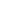 1K11K223(1)3(2)456789101112(1)12(2)13(1)13(2)1415(1)15(2)Перв. баллОтм.NФИОВар.М
а
к
с43313212321121212121Перв. баллОтм.14001162  1  3  1  3  1  1  2  3  2  1  1  0  1  2  1  1  1  2  1  30424002163  2  0  1  3  2  0  2  3  2  1  1  1  1  2  1  1  1  1  1  2943400374  3  3  1  2  2  1  2  3  2  1  1  2  1  2  1  2  1  0  1  3554400474  1  3  1  3  2  1  2  3  2  1  1  2  1  2  1  1  1  2  1  35554005164  3  0  1  3  1  1  2  3  2  1  1  2  1  2  1  2  1  2  1  3456400673  3  3  1  2  2  0  1  3  2  1  1  2  1  1  1  1  1  0  1  30474007164  3  0  1  3  1  1  0  3  2  0  1  1  1  2  1  2  1  1  1  2948400874  3  3  1  3  2  1  2  3  2  1  1  2  1  2  1  1  1  2  1  3759400973  3  3  1  3  2  1  2  3  2  1  1  2  1  1  1  1  1  N  N  324Выполнение заданийВыполнение заданийВыполнение заданийВыполнение заданийВыполнение заданийВыполнение заданийВыполнение заданийВыполнение заданийВыполнение заданийВыполнение заданийВыполнение заданийВыполнение заданийВыполнение заданийВыполнение заданийВыполнение заданийВыполнение заданийВыполнение заданийВыполнение заданийВыполнение заданийВыполнение заданийВыполнение заданийВыполнение заданийВыполнение заданийВыполнение заданийВыполнение заданийВыполнение заданий(в % от числа участников)(в % от числа участников)(в % от числа участников)(в % от числа участников)(в % от числа участников)(в % от числа участников)(в % от числа участников)(в % от числа участников)(в % от числа участников)(в % от числа участников)(в % от числа участников)(в % от числа участников)(в % от числа участников)(в % от числа участников)(в % от числа участников)(в % от числа участников)(в % от числа участников)(в % от числа участников)(в % от числа участников)(в % от числа участников)(в % от числа участников)(в % от числа участников)(в % от числа участников)(в % от числа участников)(в % от числа участников)(в % от числа участников)ООООООООКол-во уч.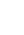 1K11K223(1)3(2)456789101112(1)12(2)13(1)13(2)1415(1)15(2)ООООООООКол-во уч.Макс
балл43313212321121212121Вся выборкаВся выборкаВся выборкаВся выборка13438446790738982798266687077757073737669835247Свердловская обл.Свердловская обл.Свердловская обл.413546391648777728556716967907672757868755147РевдаРевда6756794619180778950707372948176807873755149ЧОУ "СОШ  "Истоки  "986816710093837883100100891007810089100671005689Статистика по отметкамСтатистика по отметкамСтатистика по отметкамСтатистика по отметкамСтатистика по отметкамСтатистика по отметкамСтатистика по отметкамСтатистика по отметкамСтатистика по отметкамСтатистика по отметкамСтатистика по отметкамСтатистика по отметкамСтатистика по отметкамСтатистика по отметкамООООООООООООООООКол-во уч.Распределение групп баллов в %Распределение групп баллов в %Распределение групп баллов в %Распределение групп баллов в %ООООООООООООООООКол-во уч.2345Вся выборкаВся выборкаВся выборкаВся выборкаВся выборкаВся выборкаВся выборкаВся выборка13438443.821.745.728.8Свердловская обл.Свердловская обл.Свердловская обл.Свердловская обл.Свердловская обл.Свердловская обл.Свердловская обл.413545.622.545.726.3РевдаРевдаРевдаРевдаРевдаРевда6752.222.748.326.8 ЧОУ "СОШ  "Истоки  "      ЧОУ "СОШ  "Истоки  "      ЧОУ "СОШ  "Истоки  "      ЧОУ "СОШ  "Истоки  "      ЧОУ "СОШ  "Истоки  "     90055.644.4Общая гистограмма отметокОбщая гистограмма отметокОбщая гистограмма отметокОбщая гистограмма отметокОбщая гистограмма отметокОбщая гистограмма отметокОбщая гистограмма отметокОбщая гистограмма отметокОбщая гистограмма отметокОбщая гистограмма отметокОбщая гистограмма отметокОбщая гистограмма отметокОбщая гистограмма отметокОбщая гистограмма отметок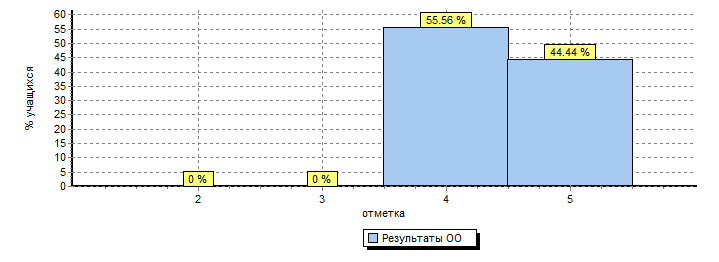 Распределение отметок по вариантамРаспределение отметок по вариантамРаспределение отметок по вариантамРаспределение отметок по вариантамРаспределение отметок по вариантамРаспределение отметок по вариантамРаспределение отметок по вариантамРаспределение отметок по вариантамРаспределение отметок по вариантамРаспределение отметок по вариантамРаспределение отметок по вариантамРаспределение отметок по вариантамРаспределение отметок по вариантамРаспределение отметок по вариантамВариантВариантВариантВариант45Кол-во уч.777723516161616314КомплектКомплектКомплектКомплект549Распределение первичных балловРаспределение первичных балловРаспределение первичных балловРаспределение первичных балловРаспределение первичных балловРаспределение первичных балловРаспределение первичных балловРаспределение первичных балловРаспределение первичных балловРаспределение первичных балловМаксимальный первичный балл: 38Максимальный первичный балл: 38Максимальный первичный балл: 38Максимальный первичный балл: 38Максимальный первичный балл: 38Максимальный первичный балл: 38Максимальный первичный балл: 38Максимальный первичный балл: 38Максимальный первичный балл: 38Максимальный первичный балл: 38Общая гистограмма первичных балловОбщая гистограмма первичных балловОбщая гистограмма первичных балловОбщая гистограмма первичных балловОбщая гистограмма первичных балловОбщая гистограмма первичных балловОбщая гистограмма первичных балловОбщая гистограмма первичных балловОбщая гистограмма первичных балловОбщая гистограмма первичных баллов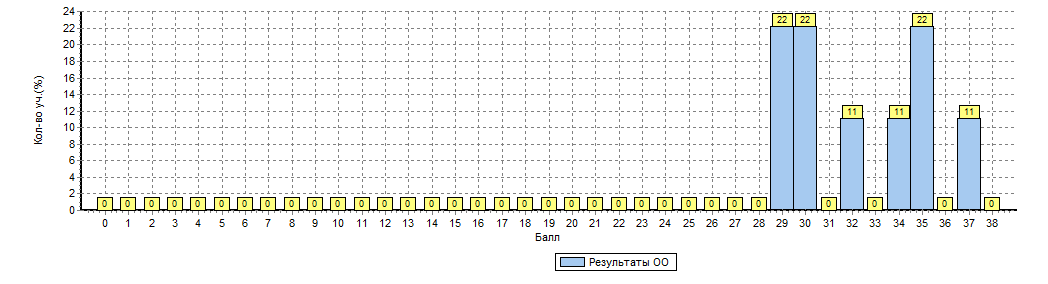 Распределение первичных баллов по вариантамРаспределение первичных баллов по вариантамРаспределение первичных баллов по вариантамРаспределение первичных баллов по вариантамРаспределение первичных баллов по вариантамРаспределение первичных баллов по вариантамРаспределение первичных баллов по вариантамРаспределение первичных баллов по вариантамРаспределение первичных баллов по вариантамВариант293032343537Кол-во уч.711215162114Комплект2211219Дата: 25.04.2018Дата: 25.04.2018Дата: 25.04.2018Дата: 25.04.2018Дата: 25.04.2018Дата: 25.04.2018Дата: 25.04.2018Дата: 25.04.2018Дата: 25.04.2018Дата: 25.04.2018Дата: 25.04.2018Дата: 25.04.2018Дата: 25.04.2018Дата: 25.04.2018Дата: 25.04.2018Дата: 25.04.2018Дата: 25.04.2018Дата: 25.04.2018Дата: 25.04.2018Дата: 25.04.2018Предмет: МатематикаПредмет: МатематикаПредмет: МатематикаПредмет: МатематикаПредмет: МатематикаПредмет: МатематикаПредмет: МатематикаПредмет: МатематикаПредмет: МатематикаПредмет: МатематикаПредмет: МатематикаПредмет: МатематикаПредмет: МатематикаПредмет: МатематикаПредмет: МатематикаПредмет: МатематикаПредмет: МатематикаПредмет: МатематикаПредмет: МатематикаПредмет: МатематикаИндивидуальные результаты участниковИндивидуальные результаты участниковИндивидуальные результаты участниковИндивидуальные результаты участниковИндивидуальные результаты участниковИндивидуальные результаты участниковИндивидуальные результаты участниковИндивидуальные результаты участниковИндивидуальные результаты участниковИндивидуальные результаты участниковИндивидуальные результаты участниковИндивидуальные результаты участниковИндивидуальные результаты участниковИндивидуальные результаты участниковИндивидуальные результаты участниковИндивидуальные результаты участниковИндивидуальные результаты участниковИндивидуальные результаты участниковИндивидуальные результаты участниковИндивидуальные результаты участниковМаксимальный первичный балл: 18Максимальный первичный балл: 18Максимальный первичный балл: 18Максимальный первичный балл: 18Максимальный первичный балл: 18Максимальный первичный балл: 18Максимальный первичный балл: 18Максимальный первичный балл: 18Максимальный первичный балл: 18Максимальный первичный балл: 18Максимальный первичный балл: 18Максимальный первичный балл: 18Максимальный первичный балл: 18Максимальный первичный балл: 18Максимальный первичный балл: 18Максимальный первичный балл: 18Максимальный первичный балл: 18Максимальный первичный балл: 18Максимальный первичный балл: 18Максимальный первичный балл: 18NФИОВар.Выполнение заданийВыполнение заданийВыполнение заданийВыполнение заданийВыполнение заданийВыполнение заданийВыполнение заданийВыполнение заданийВыполнение заданийВыполнение заданийВыполнение заданийВыполнение заданийВыполнение заданийВыполнение заданийВыполнение заданийПерв. баллОтм.NФИОВар.№Перв. баллОтм.NФИОВар.12345(1)5(2)6(1)6(2)789(1)9(2)1011Перв. баллОтм.NФИОВар.М
а
к
с11211111121122Перв. баллОтм.14001161  1  2  1  1  1  1  1  1  1  1  1  2  2  17524002131  1  2  0  1  0  1  1  1  0  1  1  0  0  10434003131  0  2  1  1  1  1  1  1  2  1  1  0  0  13544004161  1  2  1  1  1  1  1  0  2  1  1  0  N  13554005131  1  2  0  1  1  1  1  1  2  1  1  1  N  14564006161  1  2  0  1  1  1  1  1  2  0  1  2  1  15574007131  1  2  0  1  1  1  1  1  0  0  0  0  0  9384008161  1  2  0  1  1  1  1  0  2  1  1  0  2  14594009131  1  2  0  1  0  1  1  1  2  1  1  2  0  145Выполнение заданийВыполнение заданийВыполнение заданийВыполнение заданийВыполнение заданийВыполнение заданийВыполнение заданийВыполнение заданийВыполнение заданийВыполнение заданийВыполнение заданийВыполнение заданийВыполнение заданийВыполнение заданийВыполнение заданийВыполнение заданийВыполнение заданийВыполнение заданийВыполнение заданийВыполнение заданийВыполнение заданий(в % от числа участников)(в % от числа участников)(в % от числа участников)(в % от числа участников)(в % от числа участников)(в % от числа участников)(в % от числа участников)(в % от числа участников)(в % от числа участников)(в % от числа участников)(в % от числа участников)(в % от числа участников)(в % от числа участников)(в % от числа участников)(в % от числа участников)(в % от числа участников)(в % от числа участников)(в % от числа участников)(в % от числа участников)(в % от числа участников)(в % от числа участников)ООООООООКол-во уч.12345(1)5(2)6(1)6(2)789(1)9(2)1011ООООООООКол-во уч.Макс
балл11211111121122Вся выборкаВся выборкаВся выборкаВся выборка13689109690876784739491735745366418Свердловская обл.Свердловская обл.Свердловская обл.428689691835276869594655066645720Свердловская область (региональное подчинение)Свердловская область (региональное подчинение)3449687815574829592584760605817ЧОУ "СОШ  "Истоки  "9100891003310078100100787278893928Статистика по отметкамСтатистика по отметкамСтатистика по отметкамСтатистика по отметкамСтатистика по отметкамСтатистика по отметкамСтатистика по отметкамСтатистика по отметкамСтатистика по отметкамСтатистика по отметкамСтатистика по отметкамСтатистика по отметкамСтатистика по отметкамСтатистика по отметкамСтатистика по отметкамООООООООООООООООООКол-во уч.Распределение групп баллов в %Распределение групп баллов в %Распределение групп баллов в %Распределение групп баллов в %ООООООООООООООООООКол-во уч.2345Вся выборкаВся выборкаВся выборкаВся выборкаВся выборкаВся выборкаВся выборкаВся выборкаВся выборка13689102.219.231.946.7Свердловская обл.Свердловская обл.Свердловская обл.Свердловская обл.Свердловская обл.Свердловская обл.Свердловская обл.Свердловская обл.428683.3202848.7Свердловская область (региональное подчинение)Свердловская область (региональное подчинение)Свердловская область (региональное подчинение)Свердловская область (региональное подчинение)Свердловская область (региональное подчинение)Свердловская область (региональное подчинение)Свердловская область (региональное подчинение)3444.924.72347.4 ЧОУ "СОШ  "Истоки  "      ЧОУ "СОШ  "Истоки  "      ЧОУ "СОШ  "Истоки  "      ЧОУ "СОШ  "Истоки  "      ЧОУ "СОШ  "Истоки  "      ЧОУ "СОШ  "Истоки  "     9011.111.177.8Общая гистограмма отметокОбщая гистограмма отметокОбщая гистограмма отметокОбщая гистограмма отметокОбщая гистограмма отметокОбщая гистограмма отметокОбщая гистограмма отметокОбщая гистограмма отметокОбщая гистограмма отметокОбщая гистограмма отметокОбщая гистограмма отметокОбщая гистограмма отметокОбщая гистограмма отметокОбщая гистограмма отметокОбщая гистограмма отметок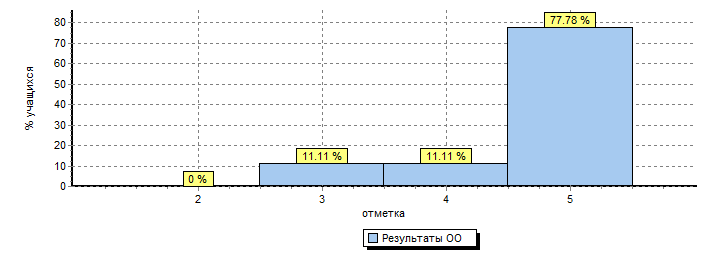 Распределение отметок по вариантамРаспределение отметок по вариантамРаспределение отметок по вариантамРаспределение отметок по вариантамРаспределение отметок по вариантамРаспределение отметок по вариантамРаспределение отметок по вариантамРаспределение отметок по вариантамРаспределение отметок по вариантамРаспределение отметок по вариантамРаспределение отметок по вариантамРаспределение отметок по вариантамРаспределение отметок по вариантамРаспределение отметок по вариантамРаспределение отметок по вариантамВариантВариантВариантВариант345Кол-во уч.1313131311351616161644КомплектКомплектКомплектКомплект1179Распределение первичных балловРаспределение первичных балловРаспределение первичных балловРаспределение первичных балловРаспределение первичных балловРаспределение первичных балловРаспределение первичных балловРаспределение первичных балловРаспределение первичных балловРаспределение первичных балловОбщая гистограмма первичных балловОбщая гистограмма первичных балловОбщая гистограмма первичных балловОбщая гистограмма первичных балловОбщая гистограмма первичных балловОбщая гистограмма первичных балловОбщая гистограмма первичных балловОбщая гистограмма первичных балловОбщая гистограмма первичных балловОбщая гистограмма первичных баллов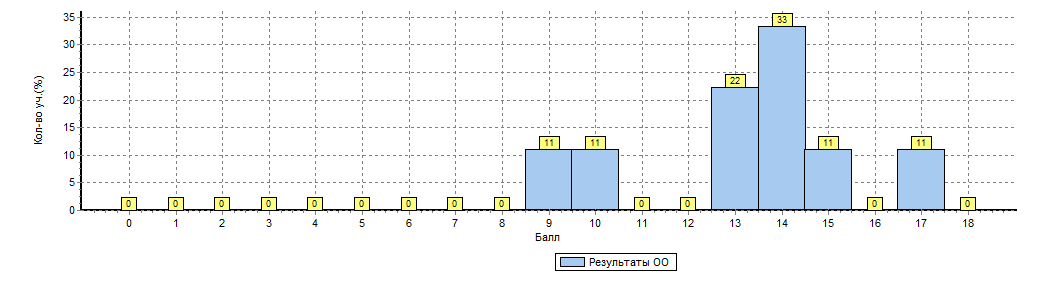 Распределение первичных баллов по вариантамРаспределение первичных баллов по вариантамРаспределение первичных баллов по вариантамРаспределение первичных баллов по вариантамРаспределение первичных баллов по вариантамРаспределение первичных баллов по вариантамРаспределение первичных баллов по вариантамРаспределение первичных баллов по вариантамРаспределение первичных баллов по вариантамВариант91013141517Кол-во уч.13111251611114Комплект1123119Дата: 27.04.2018Дата: 27.04.2018Дата: 27.04.2018Дата: 27.04.2018Дата: 27.04.2018Дата: 27.04.2018Дата: 27.04.2018Дата: 27.04.2018Дата: 27.04.2018Дата: 27.04.2018Дата: 27.04.2018Дата: 27.04.2018Дата: 27.04.2018Дата: 27.04.2018Дата: 27.04.2018Дата: 27.04.2018Дата: 27.04.2018Дата: 27.04.2018Дата: 27.04.2018Дата: 27.04.2018Дата: 27.04.2018Дата: 27.04.2018Дата: 27.04.2018Предмет: Окружающий мирПредмет: Окружающий мирПредмет: Окружающий мирПредмет: Окружающий мирПредмет: Окружающий мирПредмет: Окружающий мирПредмет: Окружающий мирПредмет: Окружающий мирПредмет: Окружающий мирПредмет: Окружающий мирПредмет: Окружающий мирПредмет: Окружающий мирПредмет: Окружающий мирПредмет: Окружающий мирПредмет: Окружающий мирПредмет: Окружающий мирПредмет: Окружающий мирПредмет: Окружающий мирПредмет: Окружающий мирПредмет: Окружающий мирПредмет: Окружающий мирПредмет: Окружающий мирПредмет: Окружающий мирИндивидуальные результаты участниковИндивидуальные результаты участниковИндивидуальные результаты участниковИндивидуальные результаты участниковИндивидуальные результаты участниковИндивидуальные результаты участниковИндивидуальные результаты участниковИндивидуальные результаты участниковИндивидуальные результаты участниковИндивидуальные результаты участниковИндивидуальные результаты участниковИндивидуальные результаты участниковИндивидуальные результаты участниковИндивидуальные результаты участниковИндивидуальные результаты участниковИндивидуальные результаты участниковИндивидуальные результаты участниковИндивидуальные результаты участниковИндивидуальные результаты участниковИндивидуальные результаты участниковИндивидуальные результаты участниковИндивидуальные результаты участниковИндивидуальные результаты участниковМаксимальный первичный балл: 31Максимальный первичный балл: 31Максимальный первичный балл: 31Максимальный первичный балл: 31Максимальный первичный балл: 31Максимальный первичный балл: 31Максимальный первичный балл: 31Максимальный первичный балл: 31Максимальный первичный балл: 31Максимальный первичный балл: 31Максимальный первичный балл: 31Максимальный первичный балл: 31Максимальный первичный балл: 31Максимальный первичный балл: 31Максимальный первичный балл: 31Максимальный первичный балл: 31Максимальный первичный балл: 31Максимальный первичный балл: 31Максимальный первичный балл: 31Максимальный первичный балл: 31Максимальный первичный балл: 31Максимальный первичный балл: 31Максимальный первичный балл: 31NФИОВар.Выполнение заданийВыполнение заданийВыполнение заданийВыполнение заданийВыполнение заданийВыполнение заданийВыполнение заданийВыполнение заданийВыполнение заданийВыполнение заданийВыполнение заданийВыполнение заданийВыполнение заданийВыполнение заданийВыполнение заданийВыполнение заданийВыполнение заданийПерв. баллОтм.NФИОВар.№Перв. баллОтм.NФИОВар.123(1)3(2)3(3)456(1)6(2)6(3)7(1)7(2)8910(1-2)10(3)Перв. баллОтм.NФИОВар.М
а
к
с2221312112123224Перв. баллОтм.14001132  2  2  1  2  1  2  1  0  2  1  0  3  2  2  2  25424002131  2  2  1  3  1  2  0  0  1  0  0  3  2  2  1  21434003122  2  0  1  2  1  2  1  0  0  1  2  3  2  2  2  23444004122  2  0  1  2  1  2  1  1  2  1  2  3  2  2  0  24454005122  1  2  1  3  1  2  1  0  2  1  2  3  1  0  4  26564006132  2  2  1  3  1  2  1  0  0  0  0  3  0  2  3  22474007132  1  2  1  3  1  2  0  1  N  0  0  3  0  2  2  20484008122  1  1  1  1  1  2  1  1  2  1  2  3  2  2  4  27594009122  2  N  1  1  1  2  1  N  N  1  2  3  2  2  1  214Выполнение заданийВыполнение заданийВыполнение заданийВыполнение заданийВыполнение заданийВыполнение заданийВыполнение заданийВыполнение заданийВыполнение заданийВыполнение заданийВыполнение заданийВыполнение заданийВыполнение заданийВыполнение заданийВыполнение заданийВыполнение заданийВыполнение заданийВыполнение заданийВыполнение заданийВыполнение заданийВыполнение заданийВыполнение заданийВыполнение заданий(в % от числа участников)(в % от числа участников)(в % от числа участников)(в % от числа участников)(в % от числа участников)(в % от числа участников)(в % от числа участников)(в % от числа участников)(в % от числа участников)(в % от числа участников)(в % от числа участников)(в % от числа участников)(в % от числа участников)(в % от числа участников)(в % от числа участников)(в % от числа участников)(в % от числа участников)(в % от числа участников)(в % от числа участников)(в % от числа участников)(в % от числа участников)(в % от числа участников)(в % от числа участников)ООООООООКол-во уч.123(1)3(2)3(3)456(1)6(2)6(3)7(1)7(2)8910(1-2)10(3)ООООООООКол-во уч.Макс
балл2221312112123224Вся выборкаВся выборкаВся выборкаВся выборка135271993726792669083764934787664578147Свердловская обл.Свердловская обл.Свердловская обл.4220393656091668886713836666067518041Свердловская область (региональное подчинение)Свердловская область (региональное подчинение)36194625294678289724334666172517944ЧОУ "СОШ  "Истоки  "9948361100741001007833506756100728953Статистика по отметкамСтатистика по отметкамСтатистика по отметкамСтатистика по отметкамСтатистика по отметкамСтатистика по отметкамСтатистика по отметкамСтатистика по отметкамСтатистика по отметкамСтатистика по отметкамСтатистика по отметкамСтатистика по отметкамСтатистика по отметкамСтатистика по отметкамООООООООООООООООКол-во уч.Распределение групп баллов в %Распределение групп баллов в %Распределение групп баллов в %Распределение групп баллов в %ООООООООООООООООКол-во уч.2345Вся выборкаВся выборкаВся выборкаВся выборкаВся выборкаВся выборкаВся выборкаВся выборка13527190.924.253.221.7Свердловская обл.Свердловская обл.Свердловская обл.Свердловская обл.Свердловская обл.Свердловская обл.Свердловская обл.422031.430.253.115.3Свердловская область (региональное подчинение)Свердловская область (региональное подчинение)Свердловская область (региональное подчинение)Свердловская область (региональное подчинение)Свердловская область (региональное подчинение)Свердловская область (региональное подчинение)3611.428.552.917.2 ЧОУ "СОШ  "Истоки  "      ЧОУ "СОШ  "Истоки  "      ЧОУ "СОШ  "Истоки  "      ЧОУ "СОШ  "Истоки  "      ЧОУ "СОШ  "Истоки  "     90077.822.2Общая гистограмма отметокОбщая гистограмма отметокОбщая гистограмма отметокОбщая гистограмма отметокОбщая гистограмма отметокОбщая гистограмма отметокОбщая гистограмма отметокОбщая гистограмма отметокОбщая гистограмма отметокОбщая гистограмма отметокОбщая гистограмма отметокОбщая гистограмма отметокОбщая гистограмма отметокОбщая гистограмма отметок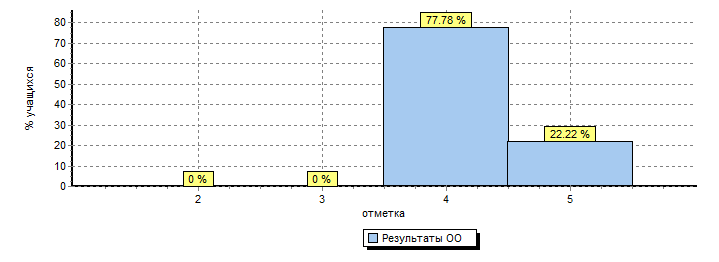 Распределение отметок по вариантамРаспределение отметок по вариантамРаспределение отметок по вариантамРаспределение отметок по вариантамРаспределение отметок по вариантамРаспределение отметок по вариантамРаспределение отметок по вариантамРаспределение отметок по вариантамРаспределение отметок по вариантамРаспределение отметок по вариантамРаспределение отметок по вариантамРаспределение отметок по вариантамРаспределение отметок по вариантамРаспределение отметок по вариантамВариантВариантВариантВариант45Кол-во уч.121212123251313131344КомплектКомплектКомплектКомплект729Распределение первичных балловРаспределение первичных балловРаспределение первичных балловРаспределение первичных балловРаспределение первичных балловРаспределение первичных балловРаспределение первичных балловРаспределение первичных балловРаспределение первичных балловРаспределение первичных балловРаспределение первичных балловРаспределение первичных балловОбщая гистограмма первичных балловОбщая гистограмма первичных балловОбщая гистограмма первичных балловОбщая гистограмма первичных балловОбщая гистограмма первичных балловОбщая гистограмма первичных балловОбщая гистограмма первичных балловОбщая гистограмма первичных балловОбщая гистограмма первичных балловОбщая гистограмма первичных балловОбщая гистограмма первичных балловОбщая гистограмма первичных баллов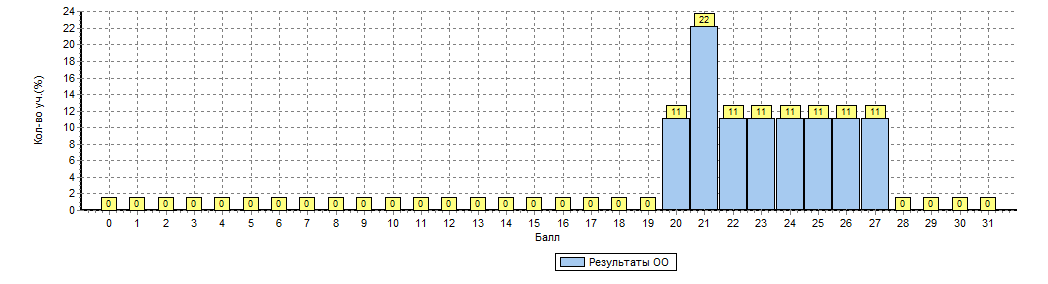 Распределение первичных баллов по вариантамРаспределение первичных баллов по вариантамРаспределение первичных баллов по вариантамРаспределение первичных баллов по вариантамРаспределение первичных баллов по вариантамРаспределение первичных баллов по вариантамРаспределение первичных баллов по вариантамРаспределение первичных баллов по вариантамРаспределение первичных баллов по вариантамРаспределение первичных баллов по вариантамРаспределение первичных баллов по вариантамВариант2021222324252627Кол-во уч.121111151311114Комплект121111119Дата: 18.04.2018Дата: 18.04.2018Дата: 18.04.2018Дата: 18.04.2018Дата: 18.04.2018Дата: 18.04.2018Дата: 18.04.2018Дата: 18.04.2018Дата: 18.04.2018Дата: 18.04.2018Дата: 18.04.2018Дата: 18.04.2018Дата: 18.04.2018Дата: 18.04.2018Дата: 18.04.2018Дата: 18.04.2018Дата: 18.04.2018Дата: 18.04.2018Дата: 18.04.2018Дата: 18.04.2018Дата: 18.04.2018Дата: 18.04.2018Дата: 18.04.2018Дата: 18.04.2018Дата: 18.04.2018Дата: 18.04.2018Дата: 18.04.2018Предмет: Русский языкПредмет: Русский языкПредмет: Русский языкПредмет: Русский языкПредмет: Русский языкПредмет: Русский языкПредмет: Русский языкПредмет: Русский языкПредмет: Русский языкПредмет: Русский языкПредмет: Русский языкПредмет: Русский языкПредмет: Русский языкПредмет: Русский языкПредмет: Русский языкПредмет: Русский языкПредмет: Русский языкПредмет: Русский языкПредмет: Русский языкПредмет: Русский языкПредмет: Русский языкПредмет: Русский языкПредмет: Русский языкПредмет: Русский языкПредмет: Русский языкПредмет: Русский языкПредмет: Русский языкИндивидуальные результаты участниковИндивидуальные результаты участниковИндивидуальные результаты участниковИндивидуальные результаты участниковИндивидуальные результаты участниковИндивидуальные результаты участниковИндивидуальные результаты участниковИндивидуальные результаты участниковИндивидуальные результаты участниковИндивидуальные результаты участниковИндивидуальные результаты участниковИндивидуальные результаты участниковИндивидуальные результаты участниковИндивидуальные результаты участниковИндивидуальные результаты участниковИндивидуальные результаты участниковИндивидуальные результаты участниковИндивидуальные результаты участниковИндивидуальные результаты участниковИндивидуальные результаты участниковИндивидуальные результаты участниковИндивидуальные результаты участниковИндивидуальные результаты участниковИндивидуальные результаты участниковИндивидуальные результаты участниковИндивидуальные результаты участниковИндивидуальные результаты участниковМаксимальный первичный балл: 45Максимальный первичный балл: 45Максимальный первичный балл: 45Максимальный первичный балл: 45Максимальный первичный балл: 45Максимальный первичный балл: 45Максимальный первичный балл: 45Максимальный первичный балл: 45Максимальный первичный балл: 45Максимальный первичный балл: 45Максимальный первичный балл: 45Максимальный первичный балл: 45Максимальный первичный балл: 45Максимальный первичный балл: 45Максимальный первичный балл: 45Максимальный первичный балл: 45Максимальный первичный балл: 45Максимальный первичный балл: 45Максимальный первичный балл: 45Максимальный первичный балл: 45Максимальный первичный балл: 45Максимальный первичный балл: 45Максимальный первичный балл: 45Максимальный первичный балл: 45Максимальный первичный балл: 45Максимальный первичный балл: 45Максимальный первичный балл: 45NФИОВар.Выполнение заданийВыполнение заданийВыполнение заданийВыполнение заданийВыполнение заданийВыполнение заданийВыполнение заданийВыполнение заданийВыполнение заданийВыполнение заданийВыполнение заданийВыполнение заданийВыполнение заданийВыполнение заданийВыполнение заданийВыполнение заданийВыполнение заданийВыполнение заданийВыполнение заданийВыполнение заданийВыполнение заданийВыполнение заданийПерв. баллОтм.NФИОВар.№Перв. баллОтм.NФИОВар.1K11K21K32K12K22K32K434(1)4(2)5(1)5(2)6(1)6(2)7(1)7(2)89101112Перв. баллОтм.NФИОВар.М
а
к
с432333323222212122111Перв. баллОтм.15001113  2  1  2  2  3  3  2  3  2  2  2  0  0  1  0  0  2  1  1  1  3342500224  3  2  3  2  0  2  2  3  0  2  0  2  0  2  0  2  2  1  0  1  3343500322  1  2  1 2  0  0  2  1  0  2  0  0  0  2  0  0  0  1  1  1  18345004112  1  2  1  3  0  2  1  1  1  2  2  0  0  0  0  1  0  1  1  1  22355005112  2  2  3  3  2  3  2  3  2  2  2  2  1  2  1  2  2  1  1  1  41565006113  2  2  0  0  2  3  2  2  1  1  1  0  0  0  0  0  0  1  1  1  22375007113  2  2  2  3  3  3  2  3  2  2  2  2  1  2  1  0  2  1  1  1  40585008111  1  2  0  0  0  0  1  3  1  2  0  1  0  2  0  0  2  0  1  1  1839500923  2  1  2  0  2  3  1  3  2  2  2  2  1  2  1  1  0  1  1  1  33410501023  3  2  3  3  2  3  2  3  2  2  0  2  1  2  1  1  2  1  1  1  40511501123  3  2  3  2  0  0  2  3  0  2  0  2  1  1  1  2  2  1  1  1  324125012111  0  2  1  3  3  2  2  2  2  0  0  0  0  0  0  0  0  0  0  0  18313501324  3  2  3  0  2  3  2  3  1  2  2  2  1  2  1  2  2  1  0  1  39514501422  1  1  1  0  0  2  2  0  1  2  2  0  0  1  0  0  1  1  0  1  18315501523  2  2  3  3  3  3  2  3  2  0  2  0  0  2  1  1  0  1  1  1  354Выполнение заданийВыполнение заданийВыполнение заданийВыполнение заданийВыполнение заданийВыполнение заданийВыполнение заданийВыполнение заданийВыполнение заданийВыполнение заданийВыполнение заданийВыполнение заданийВыполнение заданийВыполнение заданийВыполнение заданийВыполнение заданийВыполнение заданийВыполнение заданийВыполнение заданийВыполнение заданийВыполнение заданийВыполнение заданийВыполнение заданийВыполнение заданийВыполнение заданийВыполнение заданийВыполнение заданий(в % от числа участников)(в % от числа участников)(в % от числа участников)(в % от числа участников)(в % от числа участников)(в % от числа участников)(в % от числа участников)(в % от числа участников)(в % от числа участников)(в % от числа участников)(в % от числа участников)(в % от числа участников)(в % от числа участников)(в % от числа участников)(в % от числа участников)(в % от числа участников)(в % от числа участников)(в % от числа участников)(в % от числа участников)(в % от числа участников)(в % от числа участников)(в % от числа участников)(в % от числа участников)(в % от числа участников)(в % от числа участников)(в % от числа участников)(в % от числа участников)ООООООООКол-во уч.1K11K21K32K12K22K32K434(1)4(2)5(1)5(2)6(1)6(2)7(1)7(2)89101112ООООООООКол-во уч.Макс
балл432333323222212122111Вся выборкаВся выборкаВся выборкаВся выборка1101170605989537944547172495642604857454738565884Свердловская обл.Свердловская обл.Свердловская обл.38736574588456837445973415639463650394440487084РевдаРевда641604191506948486376506041494046364536486985ЧОУ "СОШ  "Истоки  "15585890585849679080607757504063474057737387Статистика по отметкамСтатистика по отметкамСтатистика по отметкамСтатистика по отметкамСтатистика по отметкамСтатистика по отметкамСтатистика по отметкамСтатистика по отметкамСтатистика по отметкамСтатистика по отметкамСтатистика по отметкамСтатистика по отметкамСтатистика по отметкамСтатистика по отметкамСтатистика по отметкамСтатистика по отметкамООООООООООООООООООООКол-во уч.Распределение групп баллов в %Распределение групп баллов в %Распределение групп баллов в %Распределение групп баллов в %ООООООООООООООООООООКол-во уч.2345Вся выборкаВся выборкаВся выборкаВся выборкаВся выборкаВся выборкаВся выборкаВся выборкаВся выборкаВся выборка110117015.439.433.411.8Свердловская обл.Свердловская обл.Свердловская обл.Свердловская обл.Свердловская обл.Свердловская обл.Свердловская обл.Свердловская обл.Свердловская обл.3873625.438.927.48.2РевдаРевдаРевдаРевдаРевдаРевдаРевдаРевда64119.840.129.810.3 ЧОУ "СОШ  "Истоки  "      ЧОУ "СОШ  "Истоки  "      ЧОУ "СОШ  "Истоки  "      ЧОУ "СОШ  "Истоки  "      ЧОУ "СОШ  "Истоки  "      ЧОУ "СОШ  "Истоки  "      ЧОУ "СОШ  "Истоки  "     15038.733.326.7Распределение отметок по вариантамРаспределение отметок по вариантамРаспределение отметок по вариантамРаспределение отметок по вариантамРаспределение отметок по вариантамРаспределение отметок по вариантамРаспределение отметок по вариантамРаспределение отметок по вариантамРаспределение отметок по вариантамРаспределение отметок по вариантамРаспределение отметок по вариантамРаспределение отметок по вариантамРаспределение отметок по вариантамРаспределение отметок по вариантамРаспределение отметок по вариантамРаспределение отметок по вариантамВариантВариантВариантВариант2345Кол-во уч.22222428111111114127КомплектКомплектКомплектКомплект065415Распределение первичных балловРаспределение первичных балловРаспределение первичных балловРаспределение первичных балловРаспределение первичных балловРаспределение первичных балловРаспределение первичных балловРаспределение первичных балловРаспределение первичных балловРаспределение первичных балловРаспределение первичных балловРаспределение первичных балловРаспределение первичных балловОбщая гистограмма первичных балловОбщая гистограмма первичных балловОбщая гистограмма первичных балловОбщая гистограмма первичных балловОбщая гистограмма первичных балловОбщая гистограмма первичных балловОбщая гистограмма первичных балловОбщая гистограмма первичных балловОбщая гистограмма первичных балловОбщая гистограмма первичных балловОбщая гистограмма первичных балловОбщая гистограмма первичных балловОбщая гистограмма первичных баллов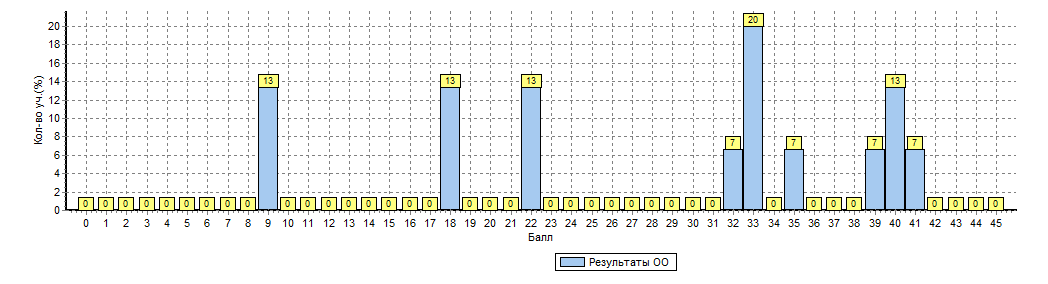 Распределение первичных баллов по вариантамРаспределение первичных баллов по вариантамРаспределение первичных баллов по вариантамРаспределение первичных баллов по вариантамРаспределение первичных баллов по вариантамРаспределение первичных баллов по вариантамРаспределение первичных баллов по вариантамРаспределение первичных баллов по вариантамРаспределение первичных баллов по вариантамРаспределение первичных баллов по вариантамРаспределение первичных баллов по вариантамВариант91822323335394041Кол-во уч.Кол-во уч.221211188112211177Комплект2221311211515Дата: 20.04.2018Дата: 20.04.2018Дата: 20.04.2018Дата: 20.04.2018Дата: 20.04.2018Дата: 20.04.2018Дата: 20.04.2018Дата: 20.04.2018Дата: 20.04.2018Дата: 20.04.2018Дата: 20.04.2018Дата: 20.04.2018Дата: 20.04.2018Дата: 20.04.2018Дата: 20.04.2018Дата: 20.04.2018Дата: 20.04.2018Дата: 20.04.2018Дата: 20.04.2018Дата: 20.04.2018Дата: 20.04.2018Дата: 20.04.2018Дата: 20.04.2018Дата: 20.04.2018Предмет: МатематикаПредмет: МатематикаПредмет: МатематикаПредмет: МатематикаПредмет: МатематикаПредмет: МатематикаПредмет: МатематикаПредмет: МатематикаПредмет: МатематикаПредмет: МатематикаПредмет: МатематикаПредмет: МатематикаПредмет: МатематикаПредмет: МатематикаПредмет: МатематикаПредмет: МатематикаПредмет: МатематикаПредмет: МатематикаПредмет: МатематикаПредмет: МатематикаПредмет: МатематикаПредмет: МатематикаПредмет: МатематикаПредмет: Математика                                                      Индивидуальные результаты участников                                                      Индивидуальные результаты участников                                                      Индивидуальные результаты участников                                                      Индивидуальные результаты участников                                                      Индивидуальные результаты участников                                                      Индивидуальные результаты участников                                                      Индивидуальные результаты участников                                                      Индивидуальные результаты участников                                                      Индивидуальные результаты участников                                                      Индивидуальные результаты участников                                                      Индивидуальные результаты участников                                                      Индивидуальные результаты участников                                                      Индивидуальные результаты участников                                                      Индивидуальные результаты участников                                                      Индивидуальные результаты участников                                                      Индивидуальные результаты участников                                                      Индивидуальные результаты участников                                                      Индивидуальные результаты участников                                                      Индивидуальные результаты участников                                                      Индивидуальные результаты участников                                                      Индивидуальные результаты участников                                                      Индивидуальные результаты участников                                                      Индивидуальные результаты участников                                                      Индивидуальные результаты участниковМаксимальный первичный балл: 20Максимальный первичный балл: 20Максимальный первичный балл: 20Максимальный первичный балл: 20Максимальный первичный балл: 20Максимальный первичный балл: 20Максимальный первичный балл: 20Максимальный первичный балл: 20Максимальный первичный балл: 20Максимальный первичный балл: 20Максимальный первичный балл: 20Максимальный первичный балл: 20Максимальный первичный балл: 20Максимальный первичный балл: 20Максимальный первичный балл: 20Максимальный первичный балл: 20Максимальный первичный балл: 20Максимальный первичный балл: 20Максимальный первичный балл: 20Максимальный первичный балл: 20Максимальный первичный балл: 20Максимальный первичный балл: 20Максимальный первичный балл: 20Максимальный первичный балл: 20Непройденные темы: 3Непройденные темы: 3Непройденные темы: 3Непройденные темы: 3Непройденные темы: 3Непройденные темы: 3Непройденные темы: 3Непройденные темы: 3Непройденные темы: 3Непройденные темы: 3Непройденные темы: 3Непройденные темы: 3Непройденные темы: 3Непройденные темы: 3Непройденные темы: 3NФИОФИОВар.Выполнение заданийВыполнение заданийВыполнение заданийВыполнение заданийВыполнение заданийВыполнение заданийВыполнение заданийВыполнение заданийВыполнение заданийВыполнение заданийВыполнение заданийВыполнение заданийВыполнение заданийВыполнение заданийВыполнение заданийВыполнение заданийВыполнение заданийВыполнение заданийВыполнение заданийПерв. баллОтмNФИОФИОВар.№Перв. баллОтмNФИОФИОВар.12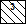 456789101011(1)11(1)11(2)12(1)12(2)1314Перв. баллОтмNФИОФИОВар.М
а
к
с111112112221111112Перв. баллОтм150015001121  1  N  1  1  2  1  1  1  2  2  1  1  1  1  1  0  2  17525002500251  0  N  0  1  1  0  1  2  0  0  1  1  0  0  0  0  N  73350045004121  0  N  1  1  2  1  1  2  2  2  1  1  1  0  1  0  0  14545005500550  1  N  0  1  2  1  1  2  2  2  1  1  1  1  0  0  2  155550065006121  0  N  0  1  0  1  0  0  2  2  0  0  1  1  1  0  0  83650075007121  1  N  1  1  2  1  1  2  2  2  0  0  1  1  1  0  1  165750085008120  0  N  0  1  2  1  1  1  1  1  1  1  1  0  1  0  0  10485009500951  1  N  1  1  2  0  0  2  2  2  1  1  0  1  0  0  2  14595010501051  0  N  0  1  2  1  1  2  2  2  1  1  0  1  0  0  2  145105011501151  0  N  0  1  N  0  1  2  N  N  1  1  0  1  0  N  0  73115012501251  0  N  0  1  N  1  1  N  0  0  1  1  1  0  0  0  1  73125013501351  1  N  1  1  2  1  0  1  2  2  1  1  1  1  1  1  2  175135014501451  N  N  N  1  2  1  N  1  N  N  0  0  1  1  0  0  N  831450155015121  0  N  1  0  2  0  1  2  2  2  1  1  1  1  1  0  0  134Выполнение заданийВыполнение заданийВыполнение заданийВыполнение заданийВыполнение заданийВыполнение заданийВыполнение заданийВыполнение заданийВыполнение заданийВыполнение заданийВыполнение заданийВыполнение заданийВыполнение заданийВыполнение заданийВыполнение заданийВыполнение заданийВыполнение заданийВыполнение заданийВыполнение заданийВыполнение заданийВыполнение заданийВыполнение заданийВыполнение заданийВыполнение заданий(в % от числа участников)(в % от числа участников)(в % от числа участников)(в % от числа участников)(в % от числа участников)(в % от числа участников)(в % от числа участников)(в % от числа участников)(в % от числа участников)(в % от числа участников)(в % от числа участников)(в % от числа участников)(в % от числа участников)(в % от числа участников)(в % от числа участников)(в % от числа участников)(в % от числа участников)(в % от числа участников)(в % от числа участников)(в % от числа участников)(в % от числа участников)(в % от числа участников)(в % от числа участников)(в % от числа участников)ООООООООКол-во уч.1234567891011(1)11(2)12(1)12(2)131414ООООООООКол-во уч.Макс
балл11111211221111122Вся выборкаВся выборкаВся выборкаВся выборка109927781486754876764404451888059585299Свердловская обл.Свердловская обл.Свердловская обл.390497436544680736430465385845759201919РевдаРевда6328144555186786837545889866360221818ЧОУ "СОШ  "Истоки  "14Н/П86360439375717171687971715074343Н/П - при заполнении формы с результатами в данной ОО указано, что задания 3 не оценивались, поскольку относятся к непройденной теме.Н/П - при заполнении формы с результатами в данной ОО указано, что задания 3 не оценивались, поскольку относятся к непройденной теме.Н/П - при заполнении формы с результатами в данной ОО указано, что задания 3 не оценивались, поскольку относятся к непройденной теме.Н/П - при заполнении формы с результатами в данной ОО указано, что задания 3 не оценивались, поскольку относятся к непройденной теме.Н/П - при заполнении формы с результатами в данной ОО указано, что задания 3 не оценивались, поскольку относятся к непройденной теме.Н/П - при заполнении формы с результатами в данной ОО указано, что задания 3 не оценивались, поскольку относятся к непройденной теме.Н/П - при заполнении формы с результатами в данной ОО указано, что задания 3 не оценивались, поскольку относятся к непройденной теме.Н/П - при заполнении формы с результатами в данной ОО указано, что задания 3 не оценивались, поскольку относятся к непройденной теме.Н/П - при заполнении формы с результатами в данной ОО указано, что задания 3 не оценивались, поскольку относятся к непройденной теме.Н/П - при заполнении формы с результатами в данной ОО указано, что задания 3 не оценивались, поскольку относятся к непройденной теме.Н/П - при заполнении формы с результатами в данной ОО указано, что задания 3 не оценивались, поскольку относятся к непройденной теме.Н/П - при заполнении формы с результатами в данной ОО указано, что задания 3 не оценивались, поскольку относятся к непройденной теме.Н/П - при заполнении формы с результатами в данной ОО указано, что задания 3 не оценивались, поскольку относятся к непройденной теме.Н/П - при заполнении формы с результатами в данной ОО указано, что задания 3 не оценивались, поскольку относятся к непройденной теме.Н/П - при заполнении формы с результатами в данной ОО указано, что задания 3 не оценивались, поскольку относятся к непройденной теме.Н/П - при заполнении формы с результатами в данной ОО указано, что задания 3 не оценивались, поскольку относятся к непройденной теме.Н/П - при заполнении формы с результатами в данной ОО указано, что задания 3 не оценивались, поскольку относятся к непройденной теме.Н/П - при заполнении формы с результатами в данной ОО указано, что задания 3 не оценивались, поскольку относятся к непройденной теме.Н/П - при заполнении формы с результатами в данной ОО указано, что задания 3 не оценивались, поскольку относятся к непройденной теме.Н/П - при заполнении формы с результатами в данной ОО указано, что задания 3 не оценивались, поскольку относятся к непройденной теме.Н/П - при заполнении формы с результатами в данной ОО указано, что задания 3 не оценивались, поскольку относятся к непройденной теме.Н/П - при заполнении формы с результатами в данной ОО указано, что задания 3 не оценивались, поскольку относятся к непройденной теме.Распределение первичных балловРаспределение первичных балловРаспределение первичных балловРаспределение первичных балловРаспределение первичных балловРаспределение первичных балловРаспределение первичных балловРаспределение первичных балловРаспределение первичных балловРаспределение первичных балловРаспределение первичных балловРаспределение первичных балловОбщая гистограмма первичных балловОбщая гистограмма первичных балловОбщая гистограмма первичных балловОбщая гистограмма первичных балловОбщая гистограмма первичных балловОбщая гистограмма первичных балловОбщая гистограмма первичных балловОбщая гистограмма первичных балловОбщая гистограмма первичных балловОбщая гистограмма первичных балловОбщая гистограмма первичных балловОбщая гистограмма первичных баллов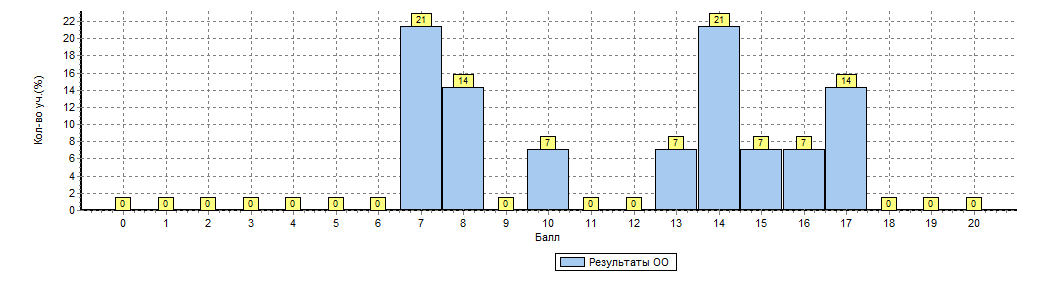 Распределение первичных баллов по вариантамРаспределение первичных баллов по вариантамРаспределение первичных баллов по вариантамРаспределение первичных баллов по вариантамРаспределение первичных баллов по вариантамРаспределение первичных баллов по вариантамРаспределение первичных баллов по вариантамРаспределение первичных баллов по вариантамРаспределение первичных баллов по вариантамРаспределение первичных баллов по вариантамРаспределение первичных баллов по вариантамВариант78101314151617Кол-во уч.5312118121111116Комплект3211311214Дата: 25.04.2018Дата: 25.04.2018Дата: 25.04.2018Дата: 25.04.2018Дата: 25.04.2018Дата: 25.04.2018Дата: 25.04.2018Дата: 25.04.2018Дата: 25.04.2018Дата: 25.04.2018Дата: 25.04.2018Дата: 25.04.2018Дата: 25.04.2018Дата: 25.04.2018Дата: 25.04.2018Предмет: ИсторияПредмет: ИсторияПредмет: ИсторияПредмет: ИсторияПредмет: ИсторияПредмет: ИсторияПредмет: ИсторияПредмет: ИсторияПредмет: ИсторияПредмет: ИсторияПредмет: ИсторияПредмет: ИсторияПредмет: ИсторияПредмет: ИсторияПредмет: История                                                  Индивидуальные результаты участников                                                  Индивидуальные результаты участников                                                  Индивидуальные результаты участников                                                  Индивидуальные результаты участников                                                  Индивидуальные результаты участников                                                  Индивидуальные результаты участников                                                  Индивидуальные результаты участников                                                  Индивидуальные результаты участников                                                  Индивидуальные результаты участников                                                  Индивидуальные результаты участников                                                  Индивидуальные результаты участников                                                  Индивидуальные результаты участников                                                  Индивидуальные результаты участников                                                  Индивидуальные результаты участников                                                  Индивидуальные результаты участниковМаксимальный первичный балл: 15Максимальный первичный балл: 15Максимальный первичный балл: 15Максимальный первичный балл: 15Максимальный первичный балл: 15Максимальный первичный балл: 15Максимальный первичный балл: 15Максимальный первичный балл: 15Максимальный первичный балл: 15Максимальный первичный балл: 15Максимальный первичный балл: 15Максимальный первичный балл: 15Максимальный первичный балл: 15Максимальный первичный балл: 15Максимальный первичный балл: 15NФИОВар.Выполнение заданийВыполнение заданийВыполнение заданийВыполнение заданийВыполнение заданийВыполнение заданийВыполнение заданийВыполнение заданийВыполнение заданийПерв. баллОтм.NФИОВар.№Перв. баллОтм.NФИОВар.12345678Перв. баллОтм.NФИОВар.М
а
к
с21331212Перв. баллОтм.1500160  1  1  0  1  1  1  1  632500260  1  3  1  1  1  1  1  943500310  0  2  0  1  0  1  0  434500412  1  3  1  0  1  1  2  1145500512  1  2  1  1  1  1  1  1046500760  0  2  0  1  0  1  2  637500810  1  1  0  1  0  1  0  438500912  1  0  3  1  2  1  2  1259501060  1  3  2  1  2  1  2  12510501112  1  3  1  0  1  0  0  8411501261  1  0  1  1  0  0  0  4312501360  1  2  1  1  1  1  2  9413501460  1  0  3  1  0  1  1  7314501512  1  2  3  1  0  1  2  125Выполнение заданийВыполнение заданийВыполнение заданийВыполнение заданийВыполнение заданийВыполнение заданийВыполнение заданийВыполнение заданийВыполнение заданийВыполнение заданийВыполнение заданийВыполнение заданийВыполнение заданийВыполнение заданийВыполнение заданий(в % от числа участников)(в % от числа участников)(в % от числа участников)(в % от числа участников)(в % от числа участников)(в % от числа участников)(в % от числа участников)(в % от числа участников)(в % от числа участников)(в % от числа участников)(в % от числа участников)(в % от числа участников)(в % от числа участников)(в % от числа участников)(в % от числа участников)Максимальный первичный балл: 15Максимальный первичный балл: 15Максимальный первичный балл: 15Максимальный первичный балл: 15Максимальный первичный балл: 15Максимальный первичный балл: 15Максимальный первичный балл: 15Максимальный первичный балл: 15Максимальный первичный балл: 15Максимальный первичный балл: 15Максимальный первичный балл: 15Максимальный первичный балл: 15Максимальный первичный балл: 15Максимальный первичный балл: 15Максимальный первичный балл: 15ООООООООКол-во уч.12345678ООООООООКол-во уч.Макс
балл21331212Вся выборкаВся выборкаВся выборкаВся выборка9547237081535176446942Свердловская обл.Свердловская обл.Свердловская обл.374716878644771385734Свердловская область (региональное подчинение)Свердловская область (региональное подчинение)4156577655061326033ЧОУ "СОШ  "Истоки  "143986574086368657Статистика по отметкамСтатистика по отметкамСтатистика по отметкамСтатистика по отметкамСтатистика по отметкамСтатистика по отметкамСтатистика по отметкамСтатистика по отметкамСтатистика по отметкамСтатистика по отметкамСтатистика по отметкамСтатистика по отметкамСтатистика по отметкамСтатистика по отметкамСтатистика по отметкамООООООООООООООООООКол-во уч.Распределение групп баллов в %Распределение групп баллов в %Распределение групп баллов в %Распределение групп баллов в %ООООООООООООООООООКол-во уч.2345Вся выборкаВся выборкаВся выборкаВся выборкаВся выборкаВся выборкаВся выборкаВся выборкаВся выборка9547237.230.441.421Свердловская обл.Свердловская обл.Свердловская обл.Свердловская обл.Свердловская обл.Свердловская обл.Свердловская обл.Свердловская обл.374711031.83919.2Свердловская область (региональное подчинение)Свердловская область (региональное подчинение)Свердловская область (региональное подчинение)Свердловская область (региональное подчинение)Свердловская область (региональное подчинение)Свердловская область (региональное подчинение)Свердловская область (региональное подчинение)4151228.24118.8 ЧОУ "СОШ  "Истоки  "      ЧОУ "СОШ  "Истоки  "      ЧОУ "СОШ  "Истоки  "      ЧОУ "СОШ  "Истоки  "      ЧОУ "СОШ  "Истоки  "      ЧОУ "СОШ  "Истоки  "     14042.935.721.4Общая гистограмма отметокОбщая гистограмма отметокОбщая гистограмма отметокОбщая гистограмма отметокОбщая гистограмма отметокОбщая гистограмма отметокОбщая гистограмма отметокОбщая гистограмма отметокОбщая гистограмма отметокОбщая гистограмма отметокОбщая гистограмма отметокОбщая гистограмма отметокОбщая гистограмма отметокОбщая гистограмма отметокОбщая гистограмма отметок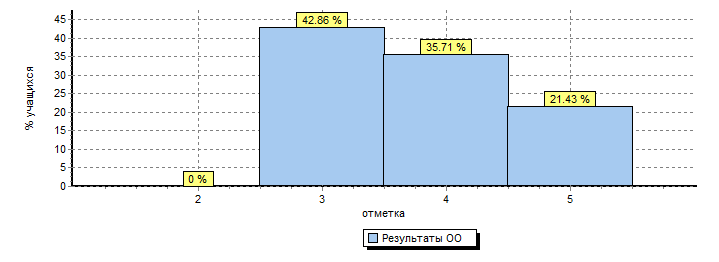 Распределение отметок по вариантамРаспределение отметок по вариантамРаспределение отметок по вариантамРаспределение отметок по вариантамРаспределение отметок по вариантамРаспределение отметок по вариантамРаспределение отметок по вариантамРаспределение отметок по вариантамРаспределение отметок по вариантамРаспределение отметок по вариантамРаспределение отметок по вариантамРаспределение отметок по вариантамРаспределение отметок по вариантамРаспределение отметок по вариантамРаспределение отметок по вариантамВариантВариантВариантВариант345Кол-во уч.1111232766664217КомплектКомплектКомплектКомплект65314Распределение первичных балловРаспределение первичных балловРаспределение первичных балловРаспределение первичных балловРаспределение первичных балловРаспределение первичных балловРаспределение первичных балловРаспределение первичных балловРаспределение первичных балловРаспределение первичных балловРаспределение первичных балловРаспределение первичных балловОбщая гистограмма первичных балловОбщая гистограмма первичных балловОбщая гистограмма первичных балловОбщая гистограмма первичных балловОбщая гистограмма первичных балловОбщая гистограмма первичных балловОбщая гистограмма первичных балловОбщая гистограмма первичных балловОбщая гистограмма первичных балловОбщая гистограмма первичных балловОбщая гистограмма первичных балловОбщая гистограмма первичных баллов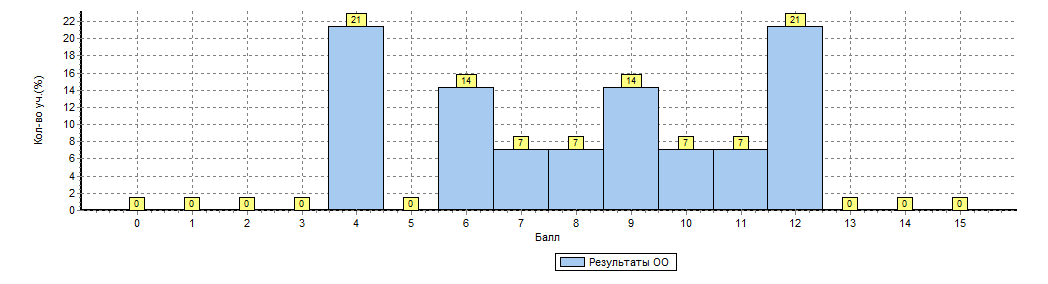 Распределение первичных баллов по вариантамРаспределение первичных баллов по вариантамРаспределение первичных баллов по вариантамРаспределение первичных баллов по вариантамРаспределение первичных баллов по вариантамРаспределение первичных баллов по вариантамРаспределение первичных баллов по вариантамРаспределение первичных баллов по вариантамРаспределение первичных баллов по вариантамРаспределение первичных баллов по вариантамРаспределение первичных баллов по вариантамВариант46789101112Кол-во уч.12111276121217Комплект3211211314Дата: 27.04.2018Дата: 27.04.2018Дата: 27.04.2018Дата: 27.04.2018Дата: 27.04.2018Дата: 27.04.2018Дата: 27.04.2018Дата: 27.04.2018Дата: 27.04.2018Дата: 27.04.2018Дата: 27.04.2018Дата: 27.04.2018Дата: 27.04.2018Дата: 27.04.2018Дата: 27.04.2018Дата: 27.04.2018Дата: 27.04.2018Дата: 27.04.2018Дата: 27.04.2018Дата: 27.04.2018Предмет: БиологияПредмет: БиологияПредмет: БиологияПредмет: БиологияПредмет: БиологияПредмет: БиологияПредмет: БиологияПредмет: БиологияПредмет: БиологияПредмет: БиологияПредмет: БиологияПредмет: БиологияПредмет: БиологияПредмет: БиологияПредмет: БиологияПредмет: БиологияПредмет: БиологияПредмет: БиологияПредмет: БиологияПредмет: Биология                                                 Индивидуальные результаты участников                                                 Индивидуальные результаты участников                                                 Индивидуальные результаты участников                                                 Индивидуальные результаты участников                                                 Индивидуальные результаты участников                                                 Индивидуальные результаты участников                                                 Индивидуальные результаты участников                                                 Индивидуальные результаты участников                                                 Индивидуальные результаты участников                                                 Индивидуальные результаты участников                                                 Индивидуальные результаты участников                                                 Индивидуальные результаты участников                                                 Индивидуальные результаты участников                                                 Индивидуальные результаты участников                                                 Индивидуальные результаты участников                                                 Индивидуальные результаты участников                                                 Индивидуальные результаты участников                                                 Индивидуальные результаты участников                                                 Индивидуальные результаты участников                                                 Индивидуальные результаты участниковМаксимальный первичный балл: 22Максимальный первичный балл: 22Максимальный первичный балл: 22Максимальный первичный балл: 22Максимальный первичный балл: 22Максимальный первичный балл: 22Максимальный первичный балл: 22Максимальный первичный балл: 22Максимальный первичный балл: 22Максимальный первичный балл: 22Максимальный первичный балл: 22Максимальный первичный балл: 22Максимальный первичный балл: 22Максимальный первичный балл: 22Максимальный первичный балл: 22Максимальный первичный балл: 22Максимальный первичный балл: 22Максимальный первичный балл: 22Максимальный первичный балл: 22Максимальный первичный балл: 22NФИОВар.Выполнение заданийВыполнение заданийВыполнение заданийВыполнение заданийВыполнение заданийВыполнение заданийВыполнение заданийВыполнение заданийВыполнение заданийВыполнение заданийВыполнение заданийВыполнение заданийВыполнение заданийВыполнение заданийПерв. баллОтм.NФИОВар.№Перв. баллОтм.NФИОВар.1(1)1(2)1(3)234567(1)7(2)7(3)8(1)8(2)Перв. баллОтм.NФИОВар.Ма
к
с2121211222222Перв. баллОтм.15001142  1  2  1  0  1  0  2  2  2  1  1  2  1742500282  1  2  0  0  0  1  1  0  2  1  2  1  13335004142  1  1  1  1  0  1  0  2  2  0  1  2  14445005142  1  2  1  0  0  1  0  2  1  0  2  2  14455007142  1  1  1  1  1  1  1  2  2  1  0  2  16465008142  0  2  0  1  1  1  0  1  2  2  0  1  1337500982  0  2  1  0  1  1  1  2  2  2  0  1  1548501082  1  2  1  0  1  0  0  2  2  2  2  2  1749501182  0  1  1  1  1  1  2  2  2  2  1  0  16410501282  1  1  1  0  0  0  0  1  2  2  1  0  11311501382  1  2  1  0  1  1  0  1  2  2  2  2  174125014142  1  1  1  0  1  1  0  2  1  1  1  2  14413501582  1  2  0  0  1  1  1  2  1  1  2  1  154Выполнение заданийВыполнение заданийВыполнение заданийВыполнение заданийВыполнение заданийВыполнение заданийВыполнение заданийВыполнение заданийВыполнение заданийВыполнение заданийВыполнение заданийВыполнение заданийВыполнение заданийВыполнение заданийВыполнение заданийВыполнение заданийВыполнение заданийВыполнение заданийВыполнение заданийВыполнение заданий(в % от числа участников)(в % от числа участников)(в % от числа участников)(в % от числа участников)(в % от числа участников)(в % от числа участников)(в % от числа участников)(в % от числа участников)(в % от числа участников)(в % от числа участников)(в % от числа участников)(в % от числа участников)(в % от числа участников)(в % от числа участников)(в % от числа участников)(в % от числа участников)(в % от числа участников)(в % от числа участников)(в % от числа участников)(в % от числа участников)ООООООООКол-во уч.1(1)1(2)1(3)234567(1)7(2)7(3)8(1)8(2)ООООООООКол-во уч.Макс
балл2121211222222Вся выборкаВся выборкаВся выборкаВся выборка92986987754472536558467983555672Свердловская обл.Свердловская обл.Свердловская обл.3697792644286296152338283565063Свердловская область (региональное подчинение)Свердловская область (региональное подчинение)37794614384266151328281544666ЧОУ "СОШ  "Истоки  "13100778177156977318188655869Статистика по отметкамСтатистика по отметкамСтатистика по отметкамСтатистика по отметкамСтатистика по отметкамСтатистика по отметкамСтатистика по отметкамСтатистика по отметкамСтатистика по отметкамСтатистика по отметкамСтатистика по отметкамСтатистика по отметкамСтатистика по отметкамСтатистика по отметкамООООООООООООООООКол-во уч.Распределение групп баллов в %Распределение групп баллов в %Распределение групп баллов в %Распределение групп баллов в %ООООООООООООООООКол-во уч.2345Вся выборкаВся выборкаВся выборкаВся выборкаВся выборкаВся выборкаВся выборкаВся выборка92986910.229.847.512.5Свердловская обл.Свердловская обл.Свердловская обл.Свердловская обл.Свердловская обл.Свердловская обл.Свердловская обл.3697715.534.643.26.7Свердловская область (региональное подчинение)Свердловская область (региональное подчинение)Свердловская область (региональное подчинение)Свердловская область (региональное подчинение)Свердловская область (региональное подчинение)Свердловская область (региональное подчинение)37713.339.543.24 ЧОУ "СОШ  "Истоки  "      ЧОУ "СОШ  "Истоки  "      ЧОУ "СОШ  "Истоки  "      ЧОУ "СОШ  "Истоки  "      ЧОУ "СОШ  "Истоки  "     13023.176.90Общая гистограмма отметокОбщая гистограмма отметокОбщая гистограмма отметокОбщая гистограмма отметокОбщая гистограмма отметокОбщая гистограмма отметокОбщая гистограмма отметокОбщая гистограмма отметокОбщая гистограмма отметокОбщая гистограмма отметокОбщая гистограмма отметокОбщая гистограмма отметокОбщая гистограмма отметокОбщая гистограмма отметок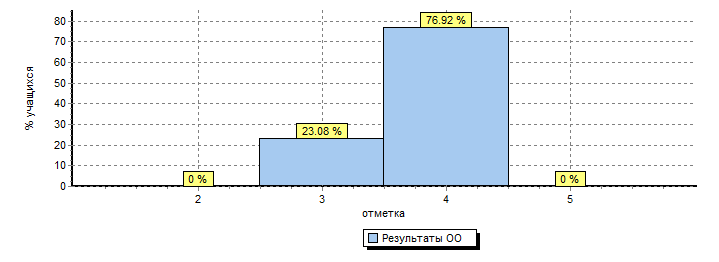 Распределение отметок по вариантамРаспределение отметок по вариантамРаспределение отметок по вариантамРаспределение отметок по вариантамРаспределение отметок по вариантамРаспределение отметок по вариантамРаспределение отметок по вариантамРаспределение отметок по вариантамРаспределение отметок по вариантамРаспределение отметок по вариантамРаспределение отметок по вариантамРаспределение отметок по вариантамРаспределение отметок по вариантамРаспределение отметок по вариантамВариантВариантВариантВариант34Кол-во уч.888825714141414156КомплектКомплектКомплектКомплект31013Распределение первичных балловРаспределение первичных балловРаспределение первичных балловРаспределение первичных балловРаспределение первичных балловРаспределение первичных балловРаспределение первичных балловРаспределение первичных балловРаспределение первичных балловРаспределение первичных балловОбщая гистограмма первичных балловОбщая гистограмма первичных балловОбщая гистограмма первичных балловОбщая гистограмма первичных балловОбщая гистограмма первичных балловОбщая гистограмма первичных балловОбщая гистограмма первичных балловОбщая гистограмма первичных балловОбщая гистограмма первичных балловОбщая гистограмма первичных баллов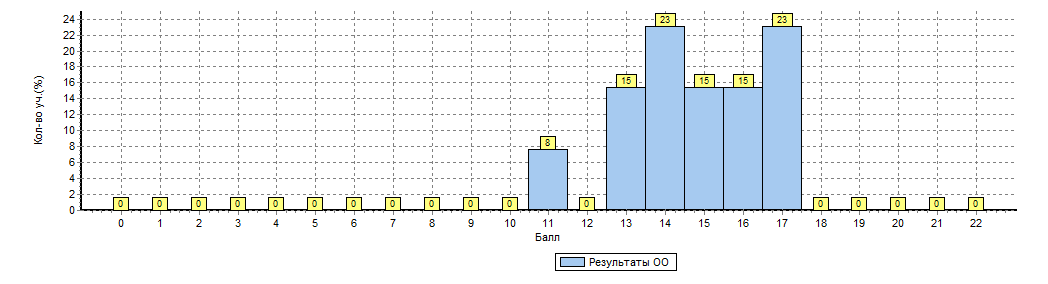 Распределение первичных баллов по вариантамРаспределение первичных баллов по вариантамРаспределение первичных баллов по вариантамРаспределение первичных баллов по вариантамРаспределение первичных баллов по вариантамРаспределение первичных баллов по вариантамРаспределение первичных баллов по вариантамРаспределение первичных баллов по вариантамРаспределение первичных баллов по вариантамВариант111314151617Кол-во уч.81121271413116Комплект12322313Дата: 27.04.2018Дата: 27.04.2018Дата: 27.04.2018Дата: 27.04.2018Дата: 27.04.2018Дата: 27.04.2018Дата: 27.04.2018Дата: 27.04.2018Дата: 27.04.2018Дата: 27.04.2018Дата: 27.04.2018Дата: 27.04.2018Дата: 27.04.2018Дата: 27.04.2018Дата: 27.04.2018Дата: 27.04.2018Дата: 27.04.2018Дата: 27.04.2018Дата: 27.04.2018Дата: 27.04.2018Дата: 27.04.2018Предмет: ХимияПредмет: ХимияПредмет: ХимияПредмет: ХимияПредмет: ХимияПредмет: ХимияПредмет: ХимияПредмет: ХимияПредмет: ХимияПредмет: ХимияПредмет: ХимияПредмет: ХимияПредмет: ХимияПредмет: ХимияПредмет: ХимияПредмет: ХимияПредмет: ХимияПредмет: ХимияПредмет: ХимияПредмет: ХимияПредмет: Химия                                                    Индивидуальные результаты участников                                                    Индивидуальные результаты участников                                                    Индивидуальные результаты участников                                                    Индивидуальные результаты участников                                                    Индивидуальные результаты участников                                                    Индивидуальные результаты участников                                                    Индивидуальные результаты участников                                                    Индивидуальные результаты участников                                                    Индивидуальные результаты участников                                                    Индивидуальные результаты участников                                                    Индивидуальные результаты участников                                                    Индивидуальные результаты участников                                                    Индивидуальные результаты участников                                                    Индивидуальные результаты участников                                                    Индивидуальные результаты участников                                                    Индивидуальные результаты участников                                                    Индивидуальные результаты участников                                                    Индивидуальные результаты участников                                                    Индивидуальные результаты участников                                                    Индивидуальные результаты участников                                                    Индивидуальные результаты участниковМаксимальный первичный балл: 33Максимальный первичный балл: 33Максимальный первичный балл: 33Максимальный первичный балл: 33Максимальный первичный балл: 33Максимальный первичный балл: 33Максимальный первичный балл: 33Максимальный первичный балл: 33Максимальный первичный балл: 33Максимальный первичный балл: 33Максимальный первичный балл: 33Максимальный первичный балл: 33Максимальный первичный балл: 33Максимальный первичный балл: 33Максимальный первичный балл: 33Максимальный первичный балл: 33Максимальный первичный балл: 33Максимальный первичный балл: 33Максимальный первичный балл: 33Максимальный первичный балл: 33Максимальный первичный балл: 33NФИОВар.Выполнение заданийВыполнение заданийВыполнение заданийВыполнение заданийВыполнение заданийВыполнение заданийВыполнение заданийВыполнение заданийВыполнение заданийВыполнение заданийВыполнение заданийВыполнение заданийВыполнение заданийВыполнение заданийВыполнение заданийВыполнение заданийПерв. баллNФИОВар.№Перв. баллNФИОВар.123456789101112131415Перв. баллNФИОВар.М
а
к
с221222223322332Перв. балл11001172  2  1  2  2  2  2  2  3  2  2  2  3  2  2  31Выполнение заданийВыполнение заданийВыполнение заданийВыполнение заданийВыполнение заданийВыполнение заданийВыполнение заданийВыполнение заданийВыполнение заданийВыполнение заданийВыполнение заданийВыполнение заданийВыполнение заданийВыполнение заданийВыполнение заданийВыполнение заданийВыполнение заданийВыполнение заданийВыполнение заданийВыполнение заданийВыполнение заданийВыполнение заданий(в % от числа участников)(в % от числа участников)(в % от числа участников)(в % от числа участников)(в % от числа участников)(в % от числа участников)(в % от числа участников)(в % от числа участников)(в % от числа участников)(в % от числа участников)(в % от числа участников)(в % от числа участников)(в % от числа участников)(в % от числа участников)(в % от числа участников)(в % от числа участников)(в % от числа участников)(в % от числа участников)(в % от числа участников)(в % от числа участников)(в % от числа участников)(в % от числа участников)ООООООООКол-во уч.123456789101112131415ООООООООКол-во уч.Макс
балл221222223322332Вся выборкаВся выборкаВся выборкаВся выборка225176839469929376826367708575483744Свердловская обл.Свердловская обл.Свердловская обл.11462799084848864715359648173453141Свердловская область (региональное подчинение)Свердловская область (региональное подчинение)463808787808563755848658271363734ЧОУ "СОШ  "Истоки  "11001001001001001001001001006710010010067100Распределение первичных балловРаспределение первичных балловРаспределение первичных балловРаспределение первичных балловРаспределение первичных балловОбщая гистограмма первичных балловОбщая гистограмма первичных балловОбщая гистограмма первичных балловОбщая гистограмма первичных балловОбщая гистограмма первичных баллов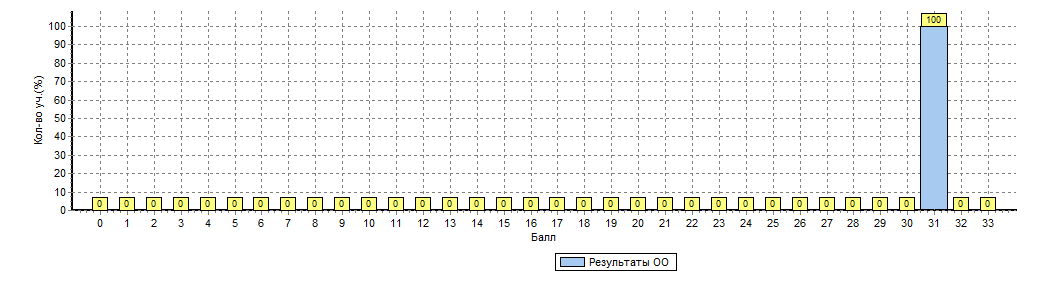 Распределение первичных баллов по вариантамРаспределение первичных баллов по вариантамРаспределение первичных баллов по вариантамРаспределение первичных баллов по вариантамВариант31Кол-во уч.1711Комплект11классФ. И.место2  классНайдёнова Варвара22  классГарипов Матвей22  классДурницына  Анастасия32  классФархутдинов Антон33 класс Колосов Семён13 классДрягина Таисия23 классДонковцева Виктория34 классХарламов Андрей14 классМезенцев Арсений14 классМинин Ефим 2классФ. И.место2  классГарипов Матвей12  классДурницына  Анастасия12  классДенисова Софья22  классНайдёнова Варвара22  классКазакова Ирина32  классФархутдинов Антон 33 класс Тюрикова София13 классДрягина Таисия13 класс Лавров Алексей23 классВятчиникова Алина34 классМинин Ефим14 классХарламов Андрей24 классМезенцев Арсений24 классКопылова Елизавета3классФ. И.баллы1 классМаксимальное количество баллов – 11 б.Бочкарёв Кирилл71 классМаксимальное количество баллов – 11 б.Якунькин Артём51 классМаксимальное количество баллов – 11 б.Бреусов Даниил51 классМаксимальное количество баллов – 11 б.Белоусова Арина52  классМаксимальное количество баллов – 13 б.Найдёнова Варвара132  классМаксимальное количество баллов – 13 б.Гарипов Матвей122  классМаксимальное количество баллов – 13 б.Дурницына  Анастасия113 классМаксимальное количество баллов – 13 б.Вятчиникова Алина113 классМаксимальное количество баллов – 13 б.Донковцева Виктория103 классМаксимальное количество баллов – 13 б.Лавров Алексей94 классМаксимальное количество баллов – 13 б.Харламов Андрей114 классМаксимальное количество баллов – 13 б.Мезенцев Арсений104 классМаксимальное количество баллов – 13 б.Минин Ефим 10классФ. И.баллы1 классМаксимальное количество баллов – 10 б.Рябкова Софья101 классМаксимальное количество баллов – 10 б.Зыцарь Кира101 классМаксимальное количество баллов – 10 б.Пятунин Леонид91 классМаксимальное количество баллов – 10 б.Баранова Валерия81 классМаксимальное количество баллов – 10 б.Арысланов Матвей81 классМаксимальное количество баллов – 10 б.Белоусова Арина71 классМаксимальное количество баллов – 10 б.Якунькин Артём71 классМаксимальное количество баллов – 10 б.Сирота Роман72  классМаксимальное количество баллов – 8 б.Найдёнова Варвара82  классМаксимальное количество баллов – 8 б.Фархутдинов Антон82  классМаксимальное количество баллов – 8 б.Денисова Софья82  классМаксимальное количество баллов – 8 б.Белоусова Маргарита82  классМаксимальное количество баллов – 8 б.Белоусова Виктория82  классМаксимальное количество баллов – 8 б.Казакова Ирина82  классМаксимальное количество баллов – 8 б.Гарипов Матвей82  классМаксимальное количество баллов – 8 б.Дурницына  Анастасия82  классМаксимальное количество баллов – 8 б.Тимохин Матвей83 классМаксимальное количество баллов – 8 б.Ремнякова Софья63 классМаксимальное количество баллов – 8 б.Кулыгина Ульяна63 классМаксимальное количество баллов – 8 б.Сазанова Александра64 классМаксимальное количество баллов – 12б.Харламов Андрей114 классМаксимальное количество баллов – 12б.Минин Ефим 94 классМаксимальное количество баллов – 12б.Харламов Валентин94 классМаксимальное количество баллов – 12б.Копылова Елизавета84 классМаксимальное количество баллов – 12б.Мезенцев Арсений8классФ. И.баллы1 классМаксимальное количество баллов – 10 б.Бреусов Даниил101 классМаксимальное количество баллов – 10 б.Зыцарь Кира101 классМаксимальное количество баллов – 10 б.Морозова Татьяна101 классМаксимальное количество баллов – 10 б.Арысланов Матвей101 классМаксимальное количество баллов – 10 б.Соколова Алёна101 классМаксимальное количество баллов – 10 б.Якунькин Артём101 классМаксимальное количество баллов – 10 б.Сирота Роман101 классМаксимальное количество баллов – 10 б.Шмелёв Никита101 классМаксимальное количество баллов – 10 б.Бочкарёв Кирилл102  классМаксимальное количество баллов – 10 б.Найдёнова Варвара102  классМаксимальное количество баллов – 10 б.Гарипов Матвей102  классМаксимальное количество баллов – 10 б.Дурницына  Анастасия103 классМаксимальное количество баллов – 10 б.Ремнякова Софья103 классМаксимальное количество баллов – 10 б.Кулыгина Ульяна103 классМаксимальное количество баллов – 10 б.Баробина Виктория103 классМаксимальное количество баллов – 10 б.Серебренникова Виолетта103 классМаксимальное количество баллов – 10 б.Тюрикова София103 классМаксимальное количество баллов – 10 б.Халина Софья104 классМаксимальное количество баллов – 10б.Харламов Андрей104 классМаксимальное количество баллов – 10б.Мезенцев Арсений104 классМаксимальное количество баллов – 10б.Морозова Валерия10классФ. И.баллы1 классМаксимальное количество баллов – 6 б.Сирота Роман61 классМаксимальное количество баллов – 6 б.Зыцарь Кира61 классМаксимальное количество баллов – 6 б.Насибуллин Арсений62  классМаксимальное количество баллов – 6 б.Тимохин Матвей62  классМаксимальное количество баллов – 6 б.Гарипов Матвей62  классМаксимальное количество баллов – 6 б.Дурницына  Анастасия62  классМаксимальное количество баллов – 6 б.Денисова Софья63 классМаксимальное количество баллов – 6 б.Лавров Алексей63 классМаксимальное количество баллов – 6 б.Дробышев Элиас63 классМаксимальное количество баллов – 6 б.Тюрикова София64 классМаксимальное количество баллов – 7б.Харламов Андрей74 классМаксимальное количество баллов – 7б.Мезенцев Арсений74 классМаксимальное количество баллов – 7б.Морозова Валерия74 классМаксимальное количество баллов – 7б.Минин Ефим74 классМаксимальное количество баллов – 7б.Копылова Елизавета71 классРусский языкЛитературное чтениематематикаОкружающий мир    1Аристова Настя2Арысланов Матвей3Баранова Лера4Белоусова Арина5Бочкарёв Кирилл6Бреусов  Даниил7Зыцарь Кира8Козырин Ваня9Морозова Таня10Насибуллин Арсений11Пятунин Лёня12Рябкова Соня13Сирота Роман14Соколова Алёна15Спиренков Матвей16Шмелёв Никита17Якунькин Артём2 классРусский языкЛитературное чтениематематикаОкружающий мир1Белоусова Виктория2Белоусова Маргарита3Вандеркелен Артур4Гарипов Матвей5Денисова Софья6Дурницына Анастасия7Ерошенко Мария 8Казакова Ирина9Найдёнова Варвара 10Нестеренко Константин11Тимохин Матвей12Фархутдинов Антон3 классРусский языкЛитературное чтениематематикаОкружающий мир1Баробина Виктория2Борзунова Виктория3Вятчиникова Алина4Донковцева Виктория5Дробышев Элиас6Дрягина Таисия7Колосов Семён8Куликов Данил9Кулыгина Ульяна10Лавров Алексей11Охлопкова Мария12Петров Павел13Ремнякова Софья14Сазанова Саша15Серебренникова Виолетта16Тюрикова София17Халина Софья18Юсупов Макар4 классРусский языкЛитературное чтениематематикаОкружающий мир1Еремеев Артём2Копылова Елизавета3Мезенцев Арсений4Минин Ефим5Морозова Валерия6Пинкин Владислав7Сысков Семён8Харламов Андрей9Хахилев Валентин1 класс – 35 %1.Арысланов Матвей2.Белоусова Арина3. Бочкарёв Кирилл4. Зыцарь Кира5. Сирота Роман6. Якунькин Артём3 класс- 22 %Кулыгина УльянаЛавров АлексейРемнякова СофьяТюрикова София2 класс- 42%1.Гарипов Матвей2. Денисова Софья3. Дурницына Анастасия4. Найдёнова варвара5. Тимохин Матвей4 класс – 56%Копылова ЕлизаветаМезенцев АрсенийМинин ЕфимМорозова ВалерияХарламов Андрей1 классРус. язык. Словарный диктант.Рус. язык. Головоломки.Мат - ка. Устный счёт.Мат- ка. Головоломки.Лит чт.  Головоломки.Окр.  мир. Головоломки.Анг. язык. Головоломки.    1Аристова Настя2Арысланов Матвей3Баранова Лера4Белоусова Арина5Бочкарёв Кирилл6Бреусов  Даниил7Зыцарь Кира8Козырин Ваня9Морозова Таня10Насибуллин Арсений11Пятунин Лёня12Рябкова Соня13Сирота Роман14Соколова Алёна15Спиренков Матвей16Шмелёв Никита17Якунькин Артём2 классРус. язык. Словарный диктант.Рус. язык. Головоломки.Мат - ка. Устный счёт.Мат- ка. Головоломки.Лит чт.  Головоломки.Окр.  мир. Головоломки.Анг. язык. Головоломки.1Белоусова Виктория2Белоусова Рита3Вандеркелен Артур4Гарипов Матвей5Денисова Софья6Дурницына Настя7Ерошенко Мария 8Казакова Ирина9Найдёнова Варвара 10Нестеренко Костя11Тимохин Матвей12Фархутдинов Антон3 классРус. язык. Словарный диктант.Рус. язык. Головоломки.Мат - ка. Устный счёт.Мат- ка. Головоломки.Лит чт.  Головоломки.Окр.  мир. Головоломки.Анг. язык. Головоломки.1Баробина Виктория2Борзунова Виктория3Вятчиникова Алина4Донковцева Вика5Дробышев Элиас6Дрягина Таисия7Колосов Семён8Куликов Данил9Кулыгина Ульяна10Лавров Алексей11Охлопкова Мария12Петров Павел13Ремнякова Софья14Сазанова Саша15Серебренникова Виолетта16Тюрикова София17Халина Софья18Юсупов Макар4 классРус. язык. Словарный диктант.Рус. язык. Головоломки.Мат - ка. Устный счёт.Мат- ка. Головоломки.Лит чт.  Головоломки.Окр.  мир. Головоломки.Анг. язык. Головоломки.1Еремеев Артём2Копылова Елизавета3Мезенцев Арсений4Минин Ефим5Морозова Валерия6Пинкин Владислав7Сысков Семён8Харламов Андрей9Хахилев ВалентинПобедители.Гарипов Матвей  - 2 классДурницына Анастасия – 2 классНайденова Варвара – 2 классКопылова Елизавета – 4 классХахилев Валентин – 4 классПобедители в номинации «За ораторское искусство»Денисова Софья – 2 классКазакова Ирина – 2 классСазанова Александра – 3 классКопылова Елизавета – 4 классХарламов Андрей – 4 классПобедители в номинации «За уверенность и находчивость»Белоусова Виктория – 2 классБелоусова Маргарита – 2 классЕрошенко Мария – 2 классМезенцев Арсений – 4 классМорозова Валерия – 4 классМинин Ефим – 4 классПобедители в номинации «За удивительные идеи»Фархутдинов Антон – 2 классКулыгина Ульяна – 3 классРемнякова Софья – 3 классБаробина Виктория – 3 классТюрикова София – 3 классПобедители в номинации «За оформление работы»Юсупов Макар – 3 классЛавров Алексей – 3 классКуликов Данил – 3 классПетров Павел – 3 классЕремеев Артём – 4 классМорозова Валерия – 4 классПобедители в номинации «За актуальность исследования»Донковцева Виктория – 3 классОхлопкова Мария – 3 классВятчиникова Алина – 3 классПинкин Влад – 4 классПобедители в номинации «Исследователь - практик»Дурницына Анастасия – 2 классГарипов Матвей – 2 классСеребренникова Виолетта – 3 классХалина Софья – 3 классКолосов Семён – 3 классВятчиникова Алина – 3 классПобедители в номинации «Приз зрительских симпатий»Денисова Софья – 2 классНайденова Варвара – 2 классДрягина Таисия – 3 классМезенцев Арсений – 4 классХахилев Валентин – 4 классКопылова Елизавета -4 классХарламов Андрей – 4 классПобедители в номинации «Самый активный слушатель»Зыцарь Кира -1 классМорозова Татьяна – 1 классЛавров Алексей – 3 классРемнякова Софья – 3 классКулыгина Ульяна – 3 классСысков Семён – 4 классклассФ. И.баллы2  классГарипов Матвей1002  классБелоусова Виктория952  классНестеренко Костантин952  классФархутдинов Антон943 класс Лавров Алексей1063 классКулыгина Ульяна923 класс Ремнякова Софья914 классКопылова Елизавета944 классХарламов Андрей854 классМезенцев Арсений844 классМорозова Валерия84классРегулятивные УУДРегулятивные УУДРегулятивные УУДПознавательные УУДПознавательные УУДПознавательные УУДКоммуникативные УУДКоммуникативные УУДКоммуникативные УУДклассНБВНБВНБВ20,000,001000,000,001000,000,0010030,0024,0076,470,0011,7688,240,0011,7688,2440,000,001000,000,001000,000,00100СокращениеПолное названиеДиапазон по 10-балльной шкалеНТребуется подготовка или низкий уровень сформированности0 - 2ББазовый (достаточный)  уровень сформированности3 - 6ВВысокий (творческий )  уровень сформированности7 - 102 класс Казакова Ирина70 баллов2 класс Дурницына Анастасия70 баллов2 класс Белоусова Виктория69 баллов2 класс Нестеренко Константин64 балла3 класс Тюрикова София73 балла3 класс Лавров Алексей68 баллов3 класс Борзунова Виктория68 баллов3 класс Ремнякова Софья63 балла3 класс Халина Софья63 балла4 класс Харламов Андрей91 балл4 класс Пинкин Влад86  баллов4 класс Минин Ефим86  баллов4 класс Морозова Валерия82 балла4 класс Хахилев Валентин81 балл4 класс Мезенцев Арсений81 балл№Группа уменийВерных ответовПроцент1Фонетика и графика5/5100%2Орфоэпия5/5100%3Морфемика4/580%4Лексика5/5100%5Морфология2/540%6Синтаксис1/520%7Орфография и пунктуация4/580%8Развитие речи5/5100%№Группа уменийВерных ответовПроцент1Числа и величины15/2075%2Арифметические действия9/1090%3Работа с текстовыми задачами15/2075%4Пространственные отношения. Геометрические фигуры8/1080%5Геометрические величины10/10100%6Работа с данными7/1070%№Группа уменийВерных ответовПроцент1Работа со специфической информацией18/2281%2Прогнозирование и выявление свойств16/2272%3Физический эксперимент9/1181%4Экологическая проблема8/1172%5Безопасное поведение5/1145%6Психология и социальные связи7/1163%7Биология21/2295%8География8/1172%9История5/1145%№Группа уменийВерных ответовПроцент1Речевая и читательская деятельность5/683%2Творческая деятельность5/683%3Литературоведческая пропедевтика3/475%№Группа уменийВерных ответовПроцент1Фонетика и графика2/2100%2Орфоэпия1/1100%3Морфемика2/2100%4Лексика1/1100%5Морфология1/1100%6Синтаксис1/1100%7Орфография и пунктуация3/3100%8Развитие речи1/1100%№Группа уменийВерных ответовПроцент1Числа и величины12/12100%2Арифметические действия5/683%3Работа с текстовыми задачами11/1291%4Пространственные отношения. Геометрические фигуры12/12100%5Геометрические величины6/6100%6Работа с данными10/1283%№Группа уменийВерных ответовПроцент1Работа со специфической информацией9/9100%2Прогнозирование и выявление свойств9/9100%3Физический эксперимент2/366%4Экологическая проблема3/3100%5Безопасное поведение3/3100%6Психология и социальные связи0/30%7Биология6/6100%8География6/6100%9История6/6100%№Группа уменийВерных ответовПроцент1Речевая и читательская деятельность18/2185%2Творческая деятельность20/2195%3Литературоведческая пропедевтика26/2892%№Группа уменийВерных ответовПроцент1Орфография. Фонетика. Графика4/4100%2Лексика4/4100%3Грамматика4/4100%4Лингвострановедение2/450%5Компенсаторная компетентность4/4100%6Письмо6/6100%7Говорение6/6100%8Чтение8/1080%№Группа уменийВерных ответовПроцент1Фонетика и графика6/6100%2Орфоэпия2/633%3Морфемика5/683%4Лексика6/6100%5Морфология6/6100%6Синтаксис9/9100%7Орфография и пунктуация6/6100%8Развитие речи9/9100%№Группа уменийВерных ответовПроцент1Числа и величины22/2491%2Арифметические действия8/1650%3Работа с текстовыми задачами20/2483%4Пространственные отношения. Геометрические фигуры16/16100%5Геометрические величины14/1687%6Работа с данными20/2483%№Группа уменийВерных ответовПроцент1Работа со специфической информацией4/4100%2Прогнозирование и выявление свойств4/580%3Физический эксперимент1/1100%4Экологическая проблема1/1100%5Безопасное поведение3/3100%6Психология и социальные связи1/1100%7Биология3/3100%8География2/366%9История3/3100%№Группа уменийВерных ответовПроцент1Речевая и читательская деятельность20/3557%2Творческая деятельность33/3594%3Литературоведческая пропедевтика29/3582%№Группа уменийВерных ответовПроцент1Орфография. Фонетика. Графика3/3100%2Лексика2/366%3Грамматика3/3100%4Лингвострановедение3/3100%5Компенсаторная компетентность2/366%6Письмо5/5100%7Говорение4/580%8Чтение6/785%№Группа уменийВерных ответовПроцент1Фонетика и графика1/250%2Орфоэпия1/250%3Морфемика2/2100%4Лексика2/2100%5Морфология2/2100%6Синтаксис3/3100%7Орфография и пунктуация2/2100%8Развитие речи1/250%№Группа уменийВерных ответовПроцент1Числа и величины6/875%2Арифметические действия14/1687%3Работа с текстовыми задачами6/1250%4Пространственные отношения. Геометрические фигуры7/887%5Геометрические величины4/850%6Работа с данными6/875%№Группа уменийВерных ответовПроцент1Работа со специфической информацией5/683%2Прогнозирование и выявление свойств3/3100%3Физический эксперимент1/1100%4Экологическая проблема2/2100%5Безопасное поведение2/2100%6Психология и социальные связи1/1100%7Биология3/3100%8География3/3100%9История2/366%№Группа уменийВерных ответовПроцент1Речевая и читательская деятельность13/1586%2Творческая деятельность13/1586%3Литературоведческая пропедевтика14/1593%№МероприятиеДата проведенияВсероссийская олимпиада школьников (Школьный этап)Сентябрь, октябрь, 2017Всероссийская олимпиада школьников (Муниципальный этап)Ноябрь, декабрь, 2017Школьная научно-практическая конференция «Поиск и открытие»Февраль, 2018Международный конкурс «Русский медвежонок»Ноябрь, 2017Тестирование «Кенгуру - выпускникам»Январь, 2018Международный конкурс «Кенгуру – математика для всех»Март, 2018Международный математический конкурс «Ребус»Февраль, 2018Международная математическая олимпиада «Волшебный сундучок»Октябрь, 2017Международный конкурс по математике «Поверь в себя»Февраль, март, 2018VIII Городской Фестиваль «Компьютерная страна»Май, 2018Международный интеллектуальный конкурс – блиц по  информатикеАпрель, 2018Городская выставка декоративно-прикладного творчества «Детство без границ»Апрель, 2018Фестиваль детского творчества знания и мастерства «Я – Ревдинец! Родник детского творчества»Январь, 2018Межшкольная экологическая игра «По станциям Красной книги Свердловской области»Апрель, 2018IX Городской интеллектуальный турнир «Драгоценности Урала»Февраль, 2018Городская математическая игра среди учащихся 5 классовМарт, 2018Городская математическая игра среди учащихся 7 классовАпрель, 2018№Фамилия, имя участникаПредметПобедитель/Призер1Карпович ЕкатеринаМатематика Победитель1Карпович ЕкатеринаРусский языкПризер2Дрягина ЕлизаветаМатематикаПризер2Дрягина ЕлизаветаРусский языкПобедитель2Дрягина ЕлизаветаОбществознаниеПобедитель3Желонкин КириллМатематикаПризер3Желонкин КириллРусский языкПризер3Желонкин КириллИсторияПобедитель3Желонкин КириллОбществознаниеПризер4Акимова ЕкатеринаРусский языкПризер5Вострецов МихаилИсторияПризер6Трошенкова АнастасияОбществознаниеПризер№Фамилия, имя участникаПредметПобедитель/Призер1Федоров ГригорийМатематикаПобедитель1Федоров ГригорийИсторияПобедитель2Парфенова ДарьяМатематикаПризер2Парфенова ДарьяЛитератураПобедитель3Брусова ОльгаМатематикаПризер3Брусова ОльгаРусский языкПобедитель3Брусова ОльгаЛитератураПризер4Пермяков НикитаМатематикаПризер4Пермяков НикитаРусский языкПризер5Бочкарев ЯрославРусский языкПризер5Бочкарев ЯрославЛитератураПризер6Князев ГригорийИсторияПризер№Фамилия, имя участникаПредметПобедитель/Призер1Гарипов ДаниилАнглийский языкПобедитель1Гарипов ДаниилМатематикаПризер1Гарипов ДаниилРусский языкПризер1Гарипов ДаниилЛитератураПобедитель1Гарипов ДаниилИсторияПризер1Гарипов ДаниилФизикаПризер2Колясников КириллАнглийский языкПобедитель2Колясников КириллМатематикаПобедитель2Колясников КириллРусский языкПобедитель2Колясников КириллЛитератураПризер2Колясников КириллИсторияПобедитель2Колясников КириллОбществознаниеПризер2Колясников КириллФизикаПризер3Зуев ВсеволодАнглийский языкПризер4Кобяков МакарАнглийский языкПризер5Николаев КонстантинАнглийский языкПризер5Николаев КонстантинБиологияПризер5Николаев КонстантинРусский языкПризер5Николаев КонстантинИсторияПризер5Николаев КонстантинОбществознаниеПризер6Тян ДмитрийБиологияПобедитель7Викторова ВераБиологияПризер7Викторова ВераЛитератураПризер7Викторова ВераМатематикаПризер7Викторова ВераОбществознаниеПобедитель7Викторова ВераФизикаПризер8Шугаипова АринаЛитератураПризер8Шугаипова АринаФизикаПризер№Фамилия, имя участникаПредметПобедитель/Призер1Захаров ГлебХимияПобедитель1Захаров ГлебБиологияПризер1Захаров ГлебРусский языкПризер1Захаров ГлебЛитератураПризер2Малыгина Виталина ХимияПризер2Малыгина Виталина БиологияПризер2Малыгина Виталина МатематикаПобедитель2Малыгина Виталина Русский языкПобедитель2Малыгина Виталина ЛитератураПобедитель2Малыгина Виталина ФизикаПризер3Рудников СавелийБиологияПризер3Рудников СавелийРусский языкПризер3Рудников СавелийЛитератураПризер4Кетов СергейХимияПризер4Кетов СергейБиологияПризер5Османов РустамБиологияПризер№Фамилия, имя участникаПредметПобедитель/Призер1Запивалова ЕленаРусский языкПризер1Запивалова ЕленаБиологияПобедитель1Запивалова ЕленаФизикаПризер2Герасимова ЕлизаветаРусский языкПризер2Герасимова ЕлизаветаБиологияПобедитель2Герасимова ЕлизаветаМатематикаПобедитель2Герасимова ЕлизаветаОбществознаниеПризер3Рябова АнастасияРусский языкПризер4Лузин АлександрБиологияПризер5Касатов АлексейБиологияПризер6Шнайдер АнтонМатематикаПризер6Шнайдер АнтонОбществознаниеПобедитель№Фамилия, имя участникаПредметПобедитель/Призер1Серебренников АртемХимияПобедитель1Серебренников АртемМатематикаПобедитель2Кетова МарияХимияПризер2Кетова МарияМХКПризер3Парфенова МарияРусский языкПобедитель3Парфенова МарияОбществознаниеПризер3Парфенова МарияФизикаПризер4Динабург ВиолеттаРусский языкПризер4Динабург ВиолеттаМатематикаПризер4Динабург ВиолеттаМХКПризер4Динабург ВиолеттаОбществознаниеПризер5Агапитова МиланаРусский языкПризер5Агапитова МиланаМХКПризер6Плеханова ДианаОбществознаниеПобедитель№Фамилия, имя участникаПредметПобедитель/Призер1Илькина АнастасияХимияПобедитель1Илькина АнастасияФизикаПризер2Брусова НатальяМХКПризер2Брусова НатальяБиологияПобедитель2Брусова НатальяФизикаПризер№Ф.И.О. участникаФ.И.О. педагогаКлассМакс. кол-во балловНабранное кол-во балловПримечаниеПредмет1Николаев Константин АлександровичЗлобина Елена Александровна739,523,5ПобедительБиология1Николаев Константин АлександровичЗайчикова Оксана Александровна710060ПризерОбществознание2Колясников Кирилл СергеевичКолосова Людмила Александровна710050,5ПобедительРусский язык3Тян Дмитрий ВладимировичЗлобина Елена Александровна739,521,5ПризерБиология№Ф.И. автораКлассФ.И.О. руководителяПятунин Иван8Козлова И.В.Гарипов Даниил7Зайчикова О.А.Федоров Григорий6Парфенова О.В.Запивалова Елена9Злобина Е.А.Колясников Кирилл7Зайчикова О.А.Брусова Ольга6Парфенова О.В.Зуев Всеволод7Наумченко Е.А.№Ф.И. автораКлассФ.И.О. руководителяНиколаев Константин6Зайчикова О.АНестеренко Анастасия6Савичева Лариса7Зайчикова О.АШугаипова Арина7Зайчикова О.АМалыгина Виталина8Зайчикова О.АБеляева Светлана5Неруш Н.А.Парфенова Мария10Кованева О.Н.Дрягина Елизавета5Гуряшина Л.В.Трошенкова Анастасия5Гуряшина Л.В.Плеханова Диана10Агапитова Милана10Парфенова Дарья6Парфенова О.В.Карпович Екатерина5Неруш Н.АВострецов Михаил5Зайчикова О.АПермяков Никита6Князев Григорий6КлассКол-воМесто в городеОбщий средний балл 29с 8 по 3191317с 3 по 517949с 5 по 2777515с 15 по 4160610с 10 по 3850716с 5 по 416486с 6 по 2734913с 12 по 4361107с 9 по 2555112с 3 по 487КлассКол-воМесто в городеОбщий средний балл на класс210-61318с 6 по 255749с 1 по 1280№ФИОКлассИтого балловПризер / ПобедительБеляева Светлана510ПризерБрылунов Иван58ПризерБыков Марк510ПризерДрягина Елизавета510ПризерДуновский Виктор58ПризерКарпович Екатерина510ПризерТрошенкова Анастасия512ПобедительБочкарев Ярослав610ПобедительБрусова Ольга610ПобедительКасьянов Андрей65ПризерЛогиновских Кирилл68ПризерНестеренко Анастасия68ПризерПарфенова Дарья610ПобедительПермяков Никита610ПобедительФедоров Григорий610Победитель№ п/пФ.И. участниканабранный баллmax баллнаградной материал5 класс5 класс5 класс5 класс5 классБеляева Светлана810игра в подарок, диплом 3 степениПлесовских Вера910игра в подарок, диплом 2 степениТрошенкова Анастасия910игра в подарок, диплом 2 степени6 класс6 класс6 класс6 класс6 классПермяков Никита810игра в подарок, диплом 3 степениФедоров Григорий910игра в подарок, диплом 2 степени№Ф.И. призераВозрастНазвание работыФИ.О. руководителя1Савичева Лариса13 летЛетний костюмПономарева Е.А.2Парфенова Дарья12 летТопиарий из природного материалаНеруш Н.А.Направления развитияСодержание деятельностиНовое поколение образовательных стандартов 1. Обучение по новым федеральным государственным образовательным стандартам. 2. Организация работы по созданию условий для педагогов и учащихся по переориентации с преимущественной трансляции и освоения знаний, умений и навыков на компетентностный подход. 3. Апробации новых учебно-методических комплексов, реализующих ФГОС второго поколения. 4. Апробация модели внеурочной деятельности. 5.Корректировка учебных программ. Обновление программ элективных курсовПоддержка талантливых детей, их сопровождение в течение всего периода становления личности1. Привлечение большего числа обучающихся к проведению учебно-исследовательских работ в рамках изучения школьных предметов. 2. Активизация работы научного общества обучающихся. Участие в грантовых программах. 3. Стимулирование учеников на участие в конкурсах ученических работ исследовательского типа. 4. Формирование новой образовательной культуры (обучение через деятельность, компетентностный подход, проектные технологии, развитие исследовательской культуры и самостоятельности и т.д.) 5. Реализация программы «Одаренные дети» как фактора обеспечения индивидуализации обучения в школе.Развитие учительского потенциала1. Создание гибкой адаптивной системы повышения квалификации педагогов при переходе на ФГОС второго поколения, новые учебно-методические комплексы.2. Включение коллектива педагогов в экспериментальную, исследовательскую, проектную деятельность. 3. Совершенствование форм поощрения и мотивации педагогов. 4. Организация работы по выдвижению и сопровождению педагогов школы на профессиональные конкурсы. Развитие современной инфраструктуры1. Развитие единого информационного пространства школы. 2. Укрепление материально-технической базы (достижение высокого уровня технологичности образовательного процесса). 3. Укрупнение локальной сети учреждения. Ведение электронных дневников и электронных журналов.Сохранение и укрепление здоровья школьников1. Создание условий для сохранения и укрепления здоровья обучающихся, для воспитания стремления к здоровому образу жизни. 2. Дальнейшее развитие, оснащение и совершенствование служб сопровождения (медицинской, школьной столовой, охранной службы обеспечения условий безопасности) 3. Реализация программы «Здоровое поколение» (модернизированное полифункциональное пространство и содержание, направленное на становление культуры здоровья и безопасности всех субъектов образования).